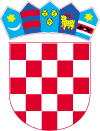 MINISTARSTVO TURIZMASufinanciranje projekata strukovnih udrugau turizmu i/ili ugostiteljstvu u 2014.Opisni obrazac prijave
Datum raspisivanja javnog poziva03. ožujka 2014.Rok za dostavu prijava31. ožujka 2014.Molimo da obrazac popunite korištenjem računalaPRIJAVI  NA JAVNI POZIV PRILAŽEMO SLJEDEĆU PROPISANU OBVEZNU DOKUMENTACIJU:MPI.I.OSNOVNI PODACI O PRIJAVITELJU PROJEKTAOSNOVNI PODACI O PRIJAVITELJU PROJEKTAOSNOVNI PODACI O PRIJAVITELJU PROJEKTAOSNOVNI PODACI O PRIJAVITELJU PROJEKTAOSNOVNI PODACI O PRIJAVITELJU PROJEKTAOSNOVNI PODACI O PRIJAVITELJU PROJEKTAOSNOVNI PODACI O PRIJAVITELJU PROJEKTAOSNOVNI PODACI O PRIJAVITELJU PROJEKTAOSNOVNI PODACI O PRIJAVITELJU PROJEKTAOSNOVNI PODACI O PRIJAVITELJU PROJEKTAOSNOVNI PODACI O PRIJAVITELJU PROJEKTAOSNOVNI PODACI O PRIJAVITELJU PROJEKTAOSNOVNI PODACI O PRIJAVITELJU PROJEKTAOSNOVNI PODACI O PRIJAVITELJU PROJEKTAOSNOVNI PODACI O PRIJAVITELJU PROJEKTAOSNOVNI PODACI O PRIJAVITELJU PROJEKTAOSNOVNI PODACI O PRIJAVITELJU PROJEKTAOSNOVNI PODACI O PRIJAVITELJU PROJEKTAOSNOVNI PODACI O PRIJAVITELJU PROJEKTAOSNOVNI PODACI O PRIJAVITELJU PROJEKTAOSNOVNI PODACI O PRIJAVITELJU PROJEKTAOSNOVNI PODACI O PRIJAVITELJU PROJEKTAOSNOVNI PODACI O PRIJAVITELJU PROJEKTAOSNOVNI PODACI O PRIJAVITELJU PROJEKTAOSNOVNI PODACI O PRIJAVITELJU PROJEKTAOSNOVNI PODACI O PRIJAVITELJU PROJEKTAOSNOVNI PODACI O PRIJAVITELJU PROJEKTAOSNOVNI PODACI O PRIJAVITELJU PROJEKTAOSNOVNI PODACI O PRIJAVITELJU PROJEKTAOSNOVNI PODACI O PRIJAVITELJU PROJEKTAOSNOVNI PODACI O PRIJAVITELJU PROJEKTAOSNOVNI PODACI O PRIJAVITELJU PROJEKTAOSNOVNI PODACI O PRIJAVITELJU PROJEKTAOSNOVNI PODACI O PRIJAVITELJU PROJEKTAOSNOVNI PODACI O PRIJAVITELJU PROJEKTAOSNOVNI PODACI O PRIJAVITELJU PROJEKTAOSNOVNI PODACI O PRIJAVITELJU PROJEKTAOSNOVNI PODACI O PRIJAVITELJU PROJEKTAOSNOVNI PODACI O PRIJAVITELJU PROJEKTA1.1.Naziv PrijaviteljaNaziv PrijaviteljaNaziv PrijaviteljaNaziv PrijaviteljaNaziv PrijaviteljaNaziv PrijaviteljaNaziv PrijaviteljaNaziv PrijaviteljaNaziv PrijaviteljaNaziv PrijaviteljaNaziv PrijaviteljaNaziv PrijaviteljaNaziv Prijavitelja2.2.Adresa (ulica i broj)Adresa (ulica i broj)Adresa (ulica i broj)Adresa (ulica i broj)Adresa (ulica i broj)Adresa (ulica i broj)Adresa (ulica i broj)Adresa (ulica i broj)Adresa (ulica i broj)Adresa (ulica i broj)Adresa (ulica i broj)Adresa (ulica i broj)Adresa (ulica i broj)3.3.Poštanski broj i sjedištePoštanski broj i sjedištePoštanski broj i sjedištePoštanski broj i sjedištePoštanski broj i sjedištePoštanski broj i sjedištePoštanski broj i sjedištePoštanski broj i sjedištePoštanski broj i sjedištePoštanski broj i sjedištePoštanski broj i sjedištePoštanski broj i sjedištePoštanski broj i sjedište4.4.4.ŽupanijaŽupanijaŽupanijaŽupanijaŽupanija5.5.Ime i prezime  osobe ovlaštene za zastupanje i dužnost koju obavlja (npr. predsjednik/-ca, direktor/-ica)Ime i prezime  osobe ovlaštene za zastupanje i dužnost koju obavlja (npr. predsjednik/-ca, direktor/-ica)Ime i prezime  osobe ovlaštene za zastupanje i dužnost koju obavlja (npr. predsjednik/-ca, direktor/-ica)Ime i prezime  osobe ovlaštene za zastupanje i dužnost koju obavlja (npr. predsjednik/-ca, direktor/-ica)Ime i prezime  osobe ovlaštene za zastupanje i dužnost koju obavlja (npr. predsjednik/-ca, direktor/-ica)Ime i prezime  osobe ovlaštene za zastupanje i dužnost koju obavlja (npr. predsjednik/-ca, direktor/-ica)Ime i prezime  osobe ovlaštene za zastupanje i dužnost koju obavlja (npr. predsjednik/-ca, direktor/-ica)Ime i prezime  osobe ovlaštene za zastupanje i dužnost koju obavlja (npr. predsjednik/-ca, direktor/-ica)Ime i prezime  osobe ovlaštene za zastupanje i dužnost koju obavlja (npr. predsjednik/-ca, direktor/-ica)Ime i prezime  osobe ovlaštene za zastupanje i dužnost koju obavlja (npr. predsjednik/-ca, direktor/-ica)Ime i prezime  osobe ovlaštene za zastupanje i dužnost koju obavlja (npr. predsjednik/-ca, direktor/-ica)Ime i prezime  osobe ovlaštene za zastupanje i dužnost koju obavlja (npr. predsjednik/-ca, direktor/-ica)Ime i prezime  osobe ovlaštene za zastupanje i dužnost koju obavlja (npr. predsjednik/-ca, direktor/-ica)6.6.TelefonTelefonTelefonTelefonTelefonTelefonTelefonTelefonTelefonTelefonTelefonTelefonTelefon7.7.7.MobitelMobitelMobitelMobitelMobitelMobitelMobitel8.8.TelefaksTelefaksTelefaksTelefaksTelefaksTelefaksTelefaksTelefaksTelefaksTelefaksTelefaksTelefaksTelefaks9.9.9.Adresa e-pošteAdresa e-pošteAdresa e-pošteAdresa e-pošteAdresa e-pošteAdresa e-pošteAdresa e-pošte10.10.Internetska stranicaInternetska stranicaInternetska stranicaInternetska stranicaInternetska stranicaInternetska stranicaInternetska stranicaInternetska stranicaInternetska stranicaInternetska stranicaInternetska stranicaInternetska stranicaInternetska stranica11.11.11.Skype korisničko imeSkype korisničko imeSkype korisničko imeSkype korisničko imeSkype korisničko imeSkype korisničko imeSkype korisničko ime12.12.Facebook korisničko imeFacebook korisničko imeFacebook korisničko imeFacebook korisničko imeFacebook korisničko imeFacebook korisničko imeFacebook korisničko imeFacebook korisničko imeFacebook korisničko imeFacebook korisničko imeFacebook korisničko imeFacebook korisničko imeFacebook korisničko ime13.13.13.Twitter korisničko imeTwitter korisničko imeTwitter korisničko imeTwitter korisničko imeTwitter korisničko imeTwitter korisničko imeTwitter korisničko ime14.14.Godina osnutkaGodina osnutkaGodina osnutkaGodina osnutkaGodina osnutkaGodina osnutkaGodina osnutkaGodina osnutkaGodina osnutkaGodina osnutkaGodina osnutkaGodina osnutkaGodina osnutka15. 15. Datum i godina upisa u matični registarDatum i godina upisa u matični registarDatum i godina upisa u matični registarDatum i godina upisa u matični registarDatum i godina upisa u matični registarDatum i godina upisa u matični registarDatum i godina upisa u matični registarDatum i godina upisa u matični registarDatum i godina upisa u matični registarDatum i godina upisa u matični registarDatum i godina upisa u matični registarDatum i godina upisa u matični registarDatum i godina upisa u matični registar16.16.16.16.Registarski brojRegistarski brojRegistarski brojRegistarski brojRegistarski brojRegistarski brojRegistarski broj17.17.Registrirana priRegistrirana priRegistrirana priRegistrirana priRegistrirana priRegistrirana priRegistrirana priRegistrirana priRegistrirana priRegistrirana priRegistrirana priRegistrirana priRegistrirana pri18.18.Broj žiro-računa i naziv bankeBroj žiro-računa i naziv bankeBroj žiro-računa i naziv bankeBroj žiro-računa i naziv bankeBroj žiro-računa i naziv bankeBroj žiro-računa i naziv bankeBroj žiro-računa i naziv bankeBroj žiro-računa i naziv bankeBroj žiro-računa i naziv bankeBroj žiro-računa i naziv bankeBroj žiro-računa i naziv bankeBroj žiro-računa i naziv bankeBroj žiro-računa i naziv banke19.19.OIB (osobni identifikacijski broj)OIB (osobni identifikacijski broj)OIB (osobni identifikacijski broj)OIB (osobni identifikacijski broj)OIB (osobni identifikacijski broj)OIB (osobni identifikacijski broj)OIB (osobni identifikacijski broj)OIB (osobni identifikacijski broj)OIB (osobni identifikacijski broj)OIB (osobni identifikacijski broj)OIB (osobni identifikacijski broj)OIB (osobni identifikacijski broj)OIB (osobni identifikacijski broj)20.20.RNO (broj u Registru neprofitnih organizacija)RNO (broj u Registru neprofitnih organizacija)RNO (broj u Registru neprofitnih organizacija)RNO (broj u Registru neprofitnih organizacija)RNO (broj u Registru neprofitnih organizacija)RNO (broj u Registru neprofitnih organizacija)RNO (broj u Registru neprofitnih organizacija)RNO (broj u Registru neprofitnih organizacija)RNO (broj u Registru neprofitnih organizacija)RNO (broj u Registru neprofitnih organizacija)RNO (broj u Registru neprofitnih organizacija)RNO (broj u Registru neprofitnih organizacija)RNO (broj u Registru neprofitnih organizacija)21.21.Ciljevi osnivanja, sukladno StatutuCiljevi osnivanja, sukladno StatutuCiljevi osnivanja, sukladno StatutuCiljevi osnivanja, sukladno StatutuCiljevi osnivanja, sukladno StatutuCiljevi osnivanja, sukladno StatutuCiljevi osnivanja, sukladno StatutuCiljevi osnivanja, sukladno StatutuCiljevi osnivanja, sukladno StatutuCiljevi osnivanja, sukladno StatutuCiljevi osnivanja, sukladno StatutuCiljevi osnivanja, sukladno StatutuCiljevi osnivanja, sukladno StatutuCiljevi osnivanja, sukladno StatutuCiljevi osnivanja, sukladno StatutuCiljevi osnivanja, sukladno StatutuCiljevi osnivanja, sukladno StatutuCiljevi osnivanja, sukladno Statutu22.22.Svrha i područje djelovanjaSvrha i područje djelovanjaSvrha i područje djelovanjaSvrha i područje djelovanjaSvrha i područje djelovanjaSvrha i područje djelovanjaSvrha i područje djelovanjaSvrha i područje djelovanjaSvrha i područje djelovanjaSvrha i područje djelovanjaSvrha i područje djelovanjaSvrha i područje djelovanjaSvrha i područje djelovanjaSvrha i područje djelovanjaSvrha i područje djelovanjaSvrha i područje djelovanjaSvrha i područje djelovanjaSvrha i područje djelovanja23.23.Djelatnost organizacije, sukladno StatutuDjelatnost organizacije, sukladno StatutuDjelatnost organizacije, sukladno StatutuDjelatnost organizacije, sukladno StatutuDjelatnost organizacije, sukladno StatutuDjelatnost organizacije, sukladno StatutuDjelatnost organizacije, sukladno StatutuDjelatnost organizacije, sukladno StatutuDjelatnost organizacije, sukladno StatutuDjelatnost organizacije, sukladno StatutuDjelatnost organizacije, sukladno StatutuDjelatnost organizacije, sukladno StatutuDjelatnost organizacije, sukladno StatutuDjelatnost organizacije, sukladno StatutuDjelatnost organizacije, sukladno StatutuDjelatnost organizacije, sukladno StatutuDjelatnost organizacije, sukladno StatutuDjelatnost organizacije, sukladno Statutu24.24.Ukupan broj (upisati broj)Ukupan broj (upisati broj)Ukupan broj (upisati broj)Ukupan broj (upisati broj)Ukupan broj (upisati broj)Ukupan broj (upisati broj)Ukupan broj (upisati broj)Ukupan broj (upisati broj)Ukupan broj (upisati broj)Ukupan broj (upisati broj)Ukupan broj (upisati broj)Ukupan broj (upisati broj)Ukupan broj (upisati broj)Ukupan broj (upisati broj)Ukupan broj (upisati broj)Ukupan broj (upisati broj)Ukupan broj (upisati broj)Ukupan broj (upisati broj)članovačlanovačlanovačlanovačlanovačlanovaosnivačaosnivačaosnivačaosnivačaosnivačaosnivačaod toga (upisati broj)od toga (upisati broj)od toga (upisati broj)od toga (upisati broj)od toga (upisati broj)od toga (upisati broj)od toga (upisati broj)od toga (upisati broj)od toga (upisati broj)od toga (upisati broj)od toga (upisati broj)od toga (upisati broj)od toga (upisati broj)od toga (upisati broj)od toga (upisati broj)od toga (upisati broj)od toga (upisati broj)od toga (upisati broj)građanagrađanagrađanagrađanagrađanagrađanapravnih osobapravnih osobapravnih osobapravnih osobapravnih osobapravnih osoba25.25.Udio volonterskog angažmana u organizacijiUdio volonterskog angažmana u organizacijiUdio volonterskog angažmana u organizacijiUdio volonterskog angažmana u organizacijiUdio volonterskog angažmana u organizacijiUdio volonterskog angažmana u organizacijiUdio volonterskog angažmana u organizacijiUdio volonterskog angažmana u organizacijiUdio volonterskog angažmana u organizacijiUdio volonterskog angažmana u organizacijiUdio volonterskog angažmana u organizacijiUdio volonterskog angažmana u organizacijiUdio volonterskog angažmana u organizacijiUdio volonterskog angažmana u organizacijiUdio volonterskog angažmana u organizacijiUdio volonterskog angažmana u organizacijiUdio volonterskog angažmana u organizacijiUdio volonterskog angažmana u organizacijiUdio volonterskog angažmana u organizacijiUdio volonterskog angažmana u organizacijiUdio volonterskog angažmana u organizacijiUdio volonterskog angažmana u organizacijiUdio volonterskog angažmana u organizacijiUdio volonterskog angažmana u organizacijiUdio volonterskog angažmana u organizacijiUdio volonterskog angažmana u organizacijiUdio volonterskog angažmana u organizacijiUdio volonterskog angažmana u organizacijiUdio volonterskog angažmana u organizacijiUdio volonterskog angažmana u organizacijiUdio volonterskog angažmana u organizacijiUdio volonterskog angažmana u organizacijiUdio volonterskog angažmana u organizacijiUdio volonterskog angažmana u organizacijiUdio volonterskog angažmana u organizacijiUdio volonterskog angažmana u organizacijiUdio volonterskog angažmana u organizacijiUdio volonterskog angažmana u organizacijiUdio volonterskog angažmana u organizacijia) broj osoba koje volontirajua) broj osoba koje volontirajua) broj osoba koje volontirajua) broj osoba koje volontirajua) broj osoba koje volontirajua) broj osoba koje volontirajua) broj osoba koje volontirajua) broj osoba koje volontirajua) broj osoba koje volontirajua) broj osoba koje volontirajua) broj osoba koje volontirajua) broj osoba koje volontirajua) broj osoba koje volontirajua) broj osoba koje volontirajua) broj osoba koje volontirajua) broj osoba koje volontirajua) broj osoba koje volontirajua) broj osoba koje volontirajua) broj osoba koje volontirajua) broj osoba koje volontirajua) broj osoba koje volontirajub) broj sati volonterskog angažmana ostvarenih u 2013. godinib) broj sati volonterskog angažmana ostvarenih u 2013. godinib) broj sati volonterskog angažmana ostvarenih u 2013. godinib) broj sati volonterskog angažmana ostvarenih u 2013. godinib) broj sati volonterskog angažmana ostvarenih u 2013. godinib) broj sati volonterskog angažmana ostvarenih u 2013. godinib) broj sati volonterskog angažmana ostvarenih u 2013. godinib) broj sati volonterskog angažmana ostvarenih u 2013. godinib) broj sati volonterskog angažmana ostvarenih u 2013. godinib) broj sati volonterskog angažmana ostvarenih u 2013. godinib) broj sati volonterskog angažmana ostvarenih u 2013. godinib) broj sati volonterskog angažmana ostvarenih u 2013. godinib) broj sati volonterskog angažmana ostvarenih u 2013. godinib) broj sati volonterskog angažmana ostvarenih u 2013. godinib) broj sati volonterskog angažmana ostvarenih u 2013. godinib) broj sati volonterskog angažmana ostvarenih u 2013. godinib) broj sati volonterskog angažmana ostvarenih u 2013. godinib) broj sati volonterskog angažmana ostvarenih u 2013. godinib) broj sati volonterskog angažmana ostvarenih u 2013. godinib) broj sati volonterskog angažmana ostvarenih u 2013. godinib) broj sati volonterskog angažmana ostvarenih u 2013. godini26.26.Broj zaposlenih na dan prijave projekta (upisati broj)Broj zaposlenih na dan prijave projekta (upisati broj)Broj zaposlenih na dan prijave projekta (upisati broj)Broj zaposlenih na dan prijave projekta (upisati broj)Broj zaposlenih na dan prijave projekta (upisati broj)Broj zaposlenih na dan prijave projekta (upisati broj)Broj zaposlenih na dan prijave projekta (upisati broj)Broj zaposlenih na dan prijave projekta (upisati broj)Broj zaposlenih na dan prijave projekta (upisati broj)Broj zaposlenih na dan prijave projekta (upisati broj)Broj zaposlenih na dan prijave projekta (upisati broj)Broj zaposlenih na dan prijave projekta (upisati broj)Broj zaposlenih na dan prijave projekta (upisati broj)Broj zaposlenih na dan prijave projekta (upisati broj)Broj zaposlenih na dan prijave projekta (upisati broj)Broj zaposlenih na dan prijave projekta (upisati broj)Broj zaposlenih na dan prijave projekta (upisati broj)Broj zaposlenih na dan prijave projekta (upisati broj)na određenona određenona određenona određenona određenona određenona neodređenona neodređenona neodređenona neodređenona neodređenona neodređeno26.1. Broj zaposlenih mladih nezaposlenih osoba odgovarajuće struke i/ili volonterskog iskustva u određenom području (do 29 godina) (upisati broj)26.1. Broj zaposlenih mladih nezaposlenih osoba odgovarajuće struke i/ili volonterskog iskustva u određenom području (do 29 godina) (upisati broj)26.1. Broj zaposlenih mladih nezaposlenih osoba odgovarajuće struke i/ili volonterskog iskustva u određenom području (do 29 godina) (upisati broj)26.1. Broj zaposlenih mladih nezaposlenih osoba odgovarajuće struke i/ili volonterskog iskustva u određenom području (do 29 godina) (upisati broj)26.1. Broj zaposlenih mladih nezaposlenih osoba odgovarajuće struke i/ili volonterskog iskustva u određenom području (do 29 godina) (upisati broj)26.1. Broj zaposlenih mladih nezaposlenih osoba odgovarajuće struke i/ili volonterskog iskustva u određenom području (do 29 godina) (upisati broj)26.1. Broj zaposlenih mladih nezaposlenih osoba odgovarajuće struke i/ili volonterskog iskustva u određenom području (do 29 godina) (upisati broj)26.1. Broj zaposlenih mladih nezaposlenih osoba odgovarajuće struke i/ili volonterskog iskustva u određenom području (do 29 godina) (upisati broj)26.1. Broj zaposlenih mladih nezaposlenih osoba odgovarajuće struke i/ili volonterskog iskustva u određenom području (do 29 godina) (upisati broj)26.1. Broj zaposlenih mladih nezaposlenih osoba odgovarajuće struke i/ili volonterskog iskustva u određenom području (do 29 godina) (upisati broj)26.1. Broj zaposlenih mladih nezaposlenih osoba odgovarajuće struke i/ili volonterskog iskustva u određenom području (do 29 godina) (upisati broj)26.1. Broj zaposlenih mladih nezaposlenih osoba odgovarajuće struke i/ili volonterskog iskustva u određenom području (do 29 godina) (upisati broj)26.1. Broj zaposlenih mladih nezaposlenih osoba odgovarajuće struke i/ili volonterskog iskustva u određenom području (do 29 godina) (upisati broj)26.1. Broj zaposlenih mladih nezaposlenih osoba odgovarajuće struke i/ili volonterskog iskustva u određenom području (do 29 godina) (upisati broj)26.1. Broj zaposlenih mladih nezaposlenih osoba odgovarajuće struke i/ili volonterskog iskustva u određenom području (do 29 godina) (upisati broj)26.1. Broj zaposlenih mladih nezaposlenih osoba odgovarajuće struke i/ili volonterskog iskustva u određenom području (do 29 godina) (upisati broj)26.1. Broj zaposlenih mladih nezaposlenih osoba odgovarajuće struke i/ili volonterskog iskustva u određenom području (do 29 godina) (upisati broj)26.1. Broj zaposlenih mladih nezaposlenih osoba odgovarajuće struke i/ili volonterskog iskustva u određenom području (do 29 godina) (upisati broj)27.27.Je li vaša organizacija u sustavu PDV-a (označite sa “x”)Je li vaša organizacija u sustavu PDV-a (označite sa “x”)Je li vaša organizacija u sustavu PDV-a (označite sa “x”)Je li vaša organizacija u sustavu PDV-a (označite sa “x”)Je li vaša organizacija u sustavu PDV-a (označite sa “x”)Je li vaša organizacija u sustavu PDV-a (označite sa “x”)Je li vaša organizacija u sustavu PDV-a (označite sa “x”)Je li vaša organizacija u sustavu PDV-a (označite sa “x”)Je li vaša organizacija u sustavu PDV-a (označite sa “x”)Je li vaša organizacija u sustavu PDV-a (označite sa “x”)Je li vaša organizacija u sustavu PDV-a (označite sa “x”)Je li vaša organizacija u sustavu PDV-a (označite sa “x”)Je li vaša organizacija u sustavu PDV-a (označite sa “x”)Je li vaša organizacija u sustavu PDV-a (označite sa “x”)Je li vaša organizacija u sustavu PDV-a (označite sa “x”)Je li vaša organizacija u sustavu PDV-a (označite sa “x”)Je li vaša organizacija u sustavu PDV-a (označite sa “x”)Je li vaša organizacija u sustavu PDV-a (označite sa “x”)dadadadadadanenenenenene28.28.Ukupno ostvareni prihod organizacije u 2013. godini (upišite iznos)Ukupno ostvareni prihod organizacije u 2013. godini (upišite iznos)Ukupno ostvareni prihod organizacije u 2013. godini (upišite iznos)Ukupno ostvareni prihod organizacije u 2013. godini (upišite iznos)Ukupno ostvareni prihod organizacije u 2013. godini (upišite iznos)Ukupno ostvareni prihod organizacije u 2013. godini (upišite iznos)Ukupno ostvareni prihod organizacije u 2013. godini (upišite iznos)Ukupno ostvareni prihod organizacije u 2013. godini (upišite iznos)Ukupno ostvareni prihod organizacije u 2013. godini (upišite iznos)Ukupno ostvareni prihod organizacije u 2013. godini (upišite iznos)Ukupno ostvareni prihod organizacije u 2013. godini (upišite iznos)Ukupno ostvareni prihod organizacije u 2013. godini (upišite iznos)Ukupno ostvareni prihod organizacije u 2013. godini (upišite iznos)Ukupno ostvareni prihod organizacije u 2013. godini (upišite iznos)Ukupno ostvareni prihod organizacije u 2013. godini (upišite iznos)Ukupno ostvareni prihod organizacije u 2013. godini (upišite iznos)Ukupno ostvareni prihod organizacije u 2013. godini (upišite iznos)Ukupno ostvareni prihod organizacije u 2013. godini (upišite iznos)29.29.Od toga ostvareno iz (upišite iznos)Od toga ostvareno iz (upišite iznos)Od toga ostvareno iz (upišite iznos)Od toga ostvareno iz (upišite iznos)Od toga ostvareno iz (upišite iznos)Od toga ostvareno iz (upišite iznos)Od toga ostvareno iz (upišite iznos)Od toga ostvareno iz (upišite iznos)Od toga ostvareno iz (upišite iznos)Od toga ostvareno iz (upišite iznos)Od toga ostvareno iz (upišite iznos)Od toga ostvareno iz (upišite iznos)Od toga ostvareno iz (upišite iznos)Od toga ostvareno iz (upišite iznos)Od toga ostvareno iz (upišite iznos)Od toga ostvareno iz (upišite iznos)Od toga ostvareno iz (upišite iznos)Od toga ostvareno iz (upišite iznos)Od toga ostvareno iz (upišite iznos)Od toga ostvareno iz (upišite iznos)Od toga ostvareno iz (upišite iznos)Od toga ostvareno iz (upišite iznos)Od toga ostvareno iz (upišite iznos)Od toga ostvareno iz (upišite iznos)Od toga ostvareno iz (upišite iznos)Od toga ostvareno iz (upišite iznos)Od toga ostvareno iz (upišite iznos)Od toga ostvareno iz (upišite iznos)Od toga ostvareno iz (upišite iznos)Od toga ostvareno iz (upišite iznos)Od toga ostvareno iz (upišite iznos)Od toga ostvareno iz (upišite iznos)Od toga ostvareno iz (upišite iznos)Od toga ostvareno iz (upišite iznos)Od toga ostvareno iz (upišite iznos)Od toga ostvareno iz (upišite iznos)Od toga ostvareno iz (upišite iznos)Od toga ostvareno iz (upišite iznos)Od toga ostvareno iz (upišite iznos)a)a)državnoga proračunadržavnoga proračunadržavnoga proračunadržavnoga proračunadržavnoga proračunadržavnoga proračunadržavnoga proračunadržavnoga proračunadržavnoga proračunadržavnoga proračunadržavnoga proračunadržavnoga proračunadržavnoga proračunadržavnoga proračunadržavnoga proračunadržavnoga proračunab)b)proračuna jedinica lokalne i područne (regionalne) samoupraveproračuna jedinica lokalne i područne (regionalne) samoupraveproračuna jedinica lokalne i područne (regionalne) samoupraveproračuna jedinica lokalne i područne (regionalne) samoupraveproračuna jedinica lokalne i područne (regionalne) samoupraveproračuna jedinica lokalne i područne (regionalne) samoupraveproračuna jedinica lokalne i područne (regionalne) samoupraveproračuna jedinica lokalne i područne (regionalne) samoupraveproračuna jedinica lokalne i područne (regionalne) samoupraveproračuna jedinica lokalne i područne (regionalne) samoupraveproračuna jedinica lokalne i područne (regionalne) samoupraveproračuna jedinica lokalne i područne (regionalne) samoupraveproračuna jedinica lokalne i područne (regionalne) samoupraveproračuna jedinica lokalne i područne (regionalne) samoupraveproračuna jedinica lokalne i područne (regionalne) samoupraveproračuna jedinica lokalne i područne (regionalne) samoupravec)c)proračuna Nacionalne zaklade za razvoj civilnoga društva ili drugih javnih zaklada i institucijaproračuna Nacionalne zaklade za razvoj civilnoga društva ili drugih javnih zaklada i institucijaproračuna Nacionalne zaklade za razvoj civilnoga društva ili drugih javnih zaklada i institucijaproračuna Nacionalne zaklade za razvoj civilnoga društva ili drugih javnih zaklada i institucijaproračuna Nacionalne zaklade za razvoj civilnoga društva ili drugih javnih zaklada i institucijaproračuna Nacionalne zaklade za razvoj civilnoga društva ili drugih javnih zaklada i institucijaproračuna Nacionalne zaklade za razvoj civilnoga društva ili drugih javnih zaklada i institucijaproračuna Nacionalne zaklade za razvoj civilnoga društva ili drugih javnih zaklada i institucijaproračuna Nacionalne zaklade za razvoj civilnoga društva ili drugih javnih zaklada i institucijaproračuna Nacionalne zaklade za razvoj civilnoga društva ili drugih javnih zaklada i institucijaproračuna Nacionalne zaklade za razvoj civilnoga društva ili drugih javnih zaklada i institucijaproračuna Nacionalne zaklade za razvoj civilnoga društva ili drugih javnih zaklada i institucijaproračuna Nacionalne zaklade za razvoj civilnoga društva ili drugih javnih zaklada i institucijaproračuna Nacionalne zaklade za razvoj civilnoga društva ili drugih javnih zaklada i institucijaproračuna Nacionalne zaklade za razvoj civilnoga društva ili drugih javnih zaklada i institucijaproračuna Nacionalne zaklade za razvoj civilnoga društva ili drugih javnih zaklada i institucijad)d)prihoda iz EU fondova prihoda iz EU fondova prihoda iz EU fondova prihoda iz EU fondova prihoda iz EU fondova prihoda iz EU fondova prihoda iz EU fondova prihoda iz EU fondova prihoda iz EU fondova prihoda iz EU fondova prihoda iz EU fondova prihoda iz EU fondova prihoda iz EU fondova prihoda iz EU fondova prihoda iz EU fondova prihoda iz EU fondova e)e)prihoda od ostalih međunarodnih donatora/ institucija prihoda od ostalih međunarodnih donatora/ institucija prihoda od ostalih međunarodnih donatora/ institucija prihoda od ostalih međunarodnih donatora/ institucija prihoda od ostalih međunarodnih donatora/ institucija prihoda od ostalih međunarodnih donatora/ institucija prihoda od ostalih međunarodnih donatora/ institucija prihoda od ostalih međunarodnih donatora/ institucija prihoda od ostalih međunarodnih donatora/ institucija prihoda od ostalih međunarodnih donatora/ institucija prihoda od ostalih međunarodnih donatora/ institucija prihoda od ostalih međunarodnih donatora/ institucija prihoda od ostalih međunarodnih donatora/ institucija prihoda od ostalih međunarodnih donatora/ institucija prihoda od ostalih međunarodnih donatora/ institucija prihoda od ostalih međunarodnih donatora/ institucija f)f)vlastitih prihoda ostvarenih obavljanjem dopuštenih djelatnosti vlastitih prihoda ostvarenih obavljanjem dopuštenih djelatnosti vlastitih prihoda ostvarenih obavljanjem dopuštenih djelatnosti vlastitih prihoda ostvarenih obavljanjem dopuštenih djelatnosti vlastitih prihoda ostvarenih obavljanjem dopuštenih djelatnosti vlastitih prihoda ostvarenih obavljanjem dopuštenih djelatnosti vlastitih prihoda ostvarenih obavljanjem dopuštenih djelatnosti vlastitih prihoda ostvarenih obavljanjem dopuštenih djelatnosti vlastitih prihoda ostvarenih obavljanjem dopuštenih djelatnosti vlastitih prihoda ostvarenih obavljanjem dopuštenih djelatnosti vlastitih prihoda ostvarenih obavljanjem dopuštenih djelatnosti vlastitih prihoda ostvarenih obavljanjem dopuštenih djelatnosti vlastitih prihoda ostvarenih obavljanjem dopuštenih djelatnosti vlastitih prihoda ostvarenih obavljanjem dopuštenih djelatnosti vlastitih prihoda ostvarenih obavljanjem dopuštenih djelatnosti vlastitih prihoda ostvarenih obavljanjem dopuštenih djelatnosti g)g)prihoda od članarine prihoda od članarine prihoda od članarine prihoda od članarine prihoda od članarine prihoda od članarine prihoda od članarine prihoda od članarine prihoda od članarine prihoda od članarine prihoda od članarine prihoda od članarine prihoda od članarine prihoda od članarine prihoda od članarine prihoda od članarine h)h)donacija građana/građanki RHdonacija građana/građanki RHdonacija građana/građanki RHdonacija građana/građanki RHdonacija građana/građanki RHdonacija građana/građanki RHdonacija građana/građanki RHdonacija građana/građanki RHdonacija građana/građanki RHdonacija građana/građanki RHdonacija građana/građanki RHdonacija građana/građanki RHdonacija građana/građanki RHdonacija građana/građanki RHdonacija građana/građanki RHdonacija građana/građanki RHi)i)donacija poslovnog sektora u RHdonacija poslovnog sektora u RHdonacija poslovnog sektora u RHdonacija poslovnog sektora u RHdonacija poslovnog sektora u RHdonacija poslovnog sektora u RHdonacija poslovnog sektora u RHdonacija poslovnog sektora u RHdonacija poslovnog sektora u RHdonacija poslovnog sektora u RHdonacija poslovnog sektora u RHdonacija poslovnog sektora u RHdonacija poslovnog sektora u RHdonacija poslovnog sektora u RHdonacija poslovnog sektora u RHdonacija poslovnog sektora u RH30.30.Ukupan iznos isplaćen za plaće u 2013. godiniUkupan iznos isplaćen za plaće u 2013. godiniUkupan iznos isplaćen za plaće u 2013. godiniUkupan iznos isplaćen za plaće u 2013. godiniUkupan iznos isplaćen za plaće u 2013. godiniUkupan iznos isplaćen za plaće u 2013. godiniUkupan iznos isplaćen za plaće u 2013. godiniUkupan iznos isplaćen za plaće u 2013. godiniUkupan iznos isplaćen za plaće u 2013. godiniUkupan iznos isplaćen za plaće u 2013. godiniUkupan iznos isplaćen za plaće u 2013. godiniUkupan iznos isplaćen za plaće u 2013. godiniUkupan iznos isplaćen za plaće u 2013. godiniUkupan iznos isplaćen za plaće u 2013. godiniUkupan iznos isplaćen za plaće u 2013. godiniUkupan iznos isplaćen za plaće u 2013. godiniUkupan iznos isplaćen za plaće u 2013. godiniUkupan iznos isplaćen za plaće u 2013. godini31.31.Ukupan iznos isplaćen za naknade drugog dohotka u 2013. godiniUkupan iznos isplaćen za naknade drugog dohotka u 2013. godiniUkupan iznos isplaćen za naknade drugog dohotka u 2013. godiniUkupan iznos isplaćen za naknade drugog dohotka u 2013. godiniUkupan iznos isplaćen za naknade drugog dohotka u 2013. godiniUkupan iznos isplaćen za naknade drugog dohotka u 2013. godiniUkupan iznos isplaćen za naknade drugog dohotka u 2013. godiniUkupan iznos isplaćen za naknade drugog dohotka u 2013. godiniUkupan iznos isplaćen za naknade drugog dohotka u 2013. godiniUkupan iznos isplaćen za naknade drugog dohotka u 2013. godiniUkupan iznos isplaćen za naknade drugog dohotka u 2013. godiniUkupan iznos isplaćen za naknade drugog dohotka u 2013. godiniUkupan iznos isplaćen za naknade drugog dohotka u 2013. godiniUkupan iznos isplaćen za naknade drugog dohotka u 2013. godiniUkupan iznos isplaćen za naknade drugog dohotka u 2013. godiniUkupan iznos isplaćen za naknade drugog dohotka u 2013. godiniUkupan iznos isplaćen za naknade drugog dohotka u 2013. godiniUkupan iznos isplaćen za naknade drugog dohotka u 2013. godini32.32.Podaci o prostoru u kojem organizacija djelujePodaci o prostoru u kojem organizacija djelujePodaci o prostoru u kojem organizacija djelujePodaci o prostoru u kojem organizacija djelujePodaci o prostoru u kojem organizacija djelujePodaci o prostoru u kojem organizacija djelujePodaci o prostoru u kojem organizacija djelujePodaci o prostoru u kojem organizacija djelujePodaci o prostoru u kojem organizacija djelujePodaci o prostoru u kojem organizacija djelujePodaci o prostoru u kojem organizacija djelujePodaci o prostoru u kojem organizacija djelujePodaci o prostoru u kojem organizacija djelujePodaci o prostoru u kojem organizacija djelujePodaci o prostoru u kojem organizacija djelujePodaci o prostoru u kojem organizacija djelujePodaci o prostoru u kojem organizacija djelujePodaci o prostoru u kojem organizacija djelujePodaci o prostoru u kojem organizacija djelujePodaci o prostoru u kojem organizacija djelujePodaci o prostoru u kojem organizacija djelujePodaci o prostoru u kojem organizacija djelujePodaci o prostoru u kojem organizacija djelujePodaci o prostoru u kojem organizacija djelujePodaci o prostoru u kojem organizacija djelujePodaci o prostoru u kojem organizacija djelujePodaci o prostoru u kojem organizacija djelujePodaci o prostoru u kojem organizacija djelujePodaci o prostoru u kojem organizacija djelujePodaci o prostoru u kojem organizacija djelujePodaci o prostoru u kojem organizacija djelujePodaci o prostoru u kojem organizacija djelujePodaci o prostoru u kojem organizacija djelujePodaci o prostoru u kojem organizacija djelujePodaci o prostoru u kojem organizacija djelujePodaci o prostoru u kojem organizacija djelujePodaci o prostoru u kojem organizacija djelujePodaci o prostoru u kojem organizacija djelujePodaci o prostoru u kojem organizacija djelujea)a)Vlastiti prostor (upisati veličinu u m2)Vlastiti prostor (upisati veličinu u m2)Vlastiti prostor (upisati veličinu u m2)Vlastiti prostor (upisati veličinu u m2)Vlastiti prostor (upisati veličinu u m2)Vlastiti prostor (upisati veličinu u m2)Vlastiti prostor (upisati veličinu u m2)Vlastiti prostor (upisati veličinu u m2)Vlastiti prostor (upisati veličinu u m2)Vlastiti prostor (upisati veličinu u m2)Vlastiti prostor (upisati veličinu u m2)Vlastiti prostor (upisati veličinu u m2)Vlastiti prostor (upisati veličinu u m2)Vlastiti prostor (upisati veličinu u m2)Vlastiti prostor (upisati veličinu u m2)Vlastiti prostor (upisati veličinu u m2)b)b)Iznajmljeni prostor (upisati veličinu u m2 i iznos mjesečnog  najma)Iznajmljeni prostor (upisati veličinu u m2 i iznos mjesečnog  najma)Iznajmljeni prostor (upisati veličinu u m2 i iznos mjesečnog  najma)Iznajmljeni prostor (upisati veličinu u m2 i iznos mjesečnog  najma)Iznajmljeni prostor (upisati veličinu u m2 i iznos mjesečnog  najma)Iznajmljeni prostor (upisati veličinu u m2 i iznos mjesečnog  najma)Iznajmljeni prostor (upisati veličinu u m2 i iznos mjesečnog  najma)Iznajmljeni prostor (upisati veličinu u m2 i iznos mjesečnog  najma)Iznajmljeni prostor (upisati veličinu u m2 i iznos mjesečnog  najma)Iznajmljeni prostor (upisati veličinu u m2 i iznos mjesečnog  najma)Iznajmljeni prostor (upisati veličinu u m2 i iznos mjesečnog  najma)Iznajmljeni prostor (upisati veličinu u m2 i iznos mjesečnog  najma)Iznajmljeni prostor (upisati veličinu u m2 i iznos mjesečnog  najma)Iznajmljeni prostor (upisati veličinu u m2 i iznos mjesečnog  najma)Iznajmljeni prostor (upisati veličinu u m2 i iznos mjesečnog  najma)Iznajmljeni prostor (upisati veličinu u m2 i iznos mjesečnog  najma)c)c)Prostor grada/županije (upisati veličinu u m2 i iznos mjesečnog  najma)Prostor grada/županije (upisati veličinu u m2 i iznos mjesečnog  najma)Prostor grada/županije (upisati veličinu u m2 i iznos mjesečnog  najma)Prostor grada/županije (upisati veličinu u m2 i iznos mjesečnog  najma)Prostor grada/županije (upisati veličinu u m2 i iznos mjesečnog  najma)Prostor grada/županije (upisati veličinu u m2 i iznos mjesečnog  najma)Prostor grada/županije (upisati veličinu u m2 i iznos mjesečnog  najma)Prostor grada/županije (upisati veličinu u m2 i iznos mjesečnog  najma)Prostor grada/županije (upisati veličinu u m2 i iznos mjesečnog  najma)Prostor grada/županije (upisati veličinu u m2 i iznos mjesečnog  najma)Prostor grada/županije (upisati veličinu u m2 i iznos mjesečnog  najma)Prostor grada/županije (upisati veličinu u m2 i iznos mjesečnog  najma)Prostor grada/županije (upisati veličinu u m2 i iznos mjesečnog  najma)Prostor grada/županije (upisati veličinu u m2 i iznos mjesečnog  najma)Prostor grada/županije (upisati veličinu u m2 i iznos mjesečnog  najma)Prostor grada/županije (upisati veličinu u m2 i iznos mjesečnog  najma)33.33.Broj ukupno odobrenih bespovratnih potpora u 2013. godiniBroj ukupno odobrenih bespovratnih potpora u 2013. godiniBroj ukupno odobrenih bespovratnih potpora u 2013. godiniBroj ukupno odobrenih bespovratnih potpora u 2013. godiniBroj ukupno odobrenih bespovratnih potpora u 2013. godiniBroj ukupno odobrenih bespovratnih potpora u 2013. godiniBroj ukupno odobrenih bespovratnih potpora u 2013. godiniBroj ukupno odobrenih bespovratnih potpora u 2013. godiniBroj ukupno odobrenih bespovratnih potpora u 2013. godiniBroj ukupno odobrenih bespovratnih potpora u 2013. godiniBroj ukupno odobrenih bespovratnih potpora u 2013. godiniBroj ukupno odobrenih bespovratnih potpora u 2013. godiniBroj ukupno odobrenih bespovratnih potpora u 2013. godiniBroj ukupno odobrenih bespovratnih potpora u 2013. godiniBroj ukupno odobrenih bespovratnih potpora u 2013. godiniBroj ukupno odobrenih bespovratnih potpora u 2013. godiniBroj ukupno odobrenih bespovratnih potpora u 2013. godiniBroj ukupno odobrenih bespovratnih potpora u 2013. godini34.34.Broj partnerstva u koja je organizacija uključenaBroj partnerstva u koja je organizacija uključenaBroj partnerstva u koja je organizacija uključenaBroj partnerstva u koja je organizacija uključenaBroj partnerstva u koja je organizacija uključenaBroj partnerstva u koja je organizacija uključenaBroj partnerstva u koja je organizacija uključenaBroj partnerstva u koja je organizacija uključenaBroj partnerstva u koja je organizacija uključenaBroj partnerstva u koja je organizacija uključenaBroj partnerstva u koja je organizacija uključenaBroj partnerstva u koja je organizacija uključenaBroj partnerstva u koja je organizacija uključenaBroj partnerstva u koja je organizacija uključenaBroj partnerstva u koja je organizacija uključenaBroj partnerstva u koja je organizacija uključenaBroj partnerstva u koja je organizacija uključenaBroj partnerstva u koja je organizacija uključena35.35.Izrađujete li i javno objavljujete godišnji izvještaj o radu? (označite sa “x”)Izrađujete li i javno objavljujete godišnji izvještaj o radu? (označite sa “x”)Izrađujete li i javno objavljujete godišnji izvještaj o radu? (označite sa “x”)Izrađujete li i javno objavljujete godišnji izvještaj o radu? (označite sa “x”)Izrađujete li i javno objavljujete godišnji izvještaj o radu? (označite sa “x”)Izrađujete li i javno objavljujete godišnji izvještaj o radu? (označite sa “x”)Izrađujete li i javno objavljujete godišnji izvještaj o radu? (označite sa “x”)Izrađujete li i javno objavljujete godišnji izvještaj o radu? (označite sa “x”)Izrađujete li i javno objavljujete godišnji izvještaj o radu? (označite sa “x”)Izrađujete li i javno objavljujete godišnji izvještaj o radu? (označite sa “x”)Izrađujete li i javno objavljujete godišnji izvještaj o radu? (označite sa “x”)Izrađujete li i javno objavljujete godišnji izvještaj o radu? (označite sa “x”)Izrađujete li i javno objavljujete godišnji izvještaj o radu? (označite sa “x”)Izrađujete li i javno objavljujete godišnji izvještaj o radu? (označite sa “x”)Izrađujete li i javno objavljujete godišnji izvještaj o radu? (označite sa “x”)Izrađujete li i javno objavljujete godišnji izvještaj o radu? (označite sa “x”)Izrađujete li i javno objavljujete godišnji izvještaj o radu? (označite sa “x”)Izrađujete li i javno objavljujete godišnji izvještaj o radu? (označite sa “x”)dadadadadadaneneneneneneUkoliko ste označili odgovor “Da”, kome ga dostavljate i na koji način ga predstavljate javnosti?Ukoliko ste označili odgovor “Da”, kome ga dostavljate i na koji način ga predstavljate javnosti?Ukoliko ste označili odgovor “Da”, kome ga dostavljate i na koji način ga predstavljate javnosti?Ukoliko ste označili odgovor “Da”, kome ga dostavljate i na koji način ga predstavljate javnosti?Ukoliko ste označili odgovor “Da”, kome ga dostavljate i na koji način ga predstavljate javnosti?Ukoliko ste označili odgovor “Da”, kome ga dostavljate i na koji način ga predstavljate javnosti?Ukoliko ste označili odgovor “Da”, kome ga dostavljate i na koji način ga predstavljate javnosti?Ukoliko ste označili odgovor “Da”, kome ga dostavljate i na koji način ga predstavljate javnosti?Ukoliko ste označili odgovor “Da”, kome ga dostavljate i na koji način ga predstavljate javnosti?Ukoliko ste označili odgovor “Da”, kome ga dostavljate i na koji način ga predstavljate javnosti?Ukoliko ste označili odgovor “Da”, kome ga dostavljate i na koji način ga predstavljate javnosti?Ukoliko ste označili odgovor “Da”, kome ga dostavljate i na koji način ga predstavljate javnosti?Ukoliko ste označili odgovor “Da”, kome ga dostavljate i na koji način ga predstavljate javnosti?Ukoliko ste označili odgovor “Da”, kome ga dostavljate i na koji način ga predstavljate javnosti?Ukoliko ste označili odgovor “Da”, kome ga dostavljate i na koji način ga predstavljate javnosti?Ukoliko ste označili odgovor “Da”, kome ga dostavljate i na koji način ga predstavljate javnosti?Ukoliko ste označili odgovor “Da”, kome ga dostavljate i na koji način ga predstavljate javnosti?Ukoliko ste označili odgovor “Da”, kome ga dostavljate i na koji način ga predstavljate javnosti?Ukoliko ste označili odgovor “Da”, kome ga dostavljate i na koji način ga predstavljate javnosti?Ukoliko ste označili odgovor “Da”, kome ga dostavljate i na koji način ga predstavljate javnosti?Ukoliko ste označili odgovor “Da”, kome ga dostavljate i na koji način ga predstavljate javnosti?Ukoliko ste označili odgovor “Da”, kome ga dostavljate i na koji način ga predstavljate javnosti?Ukoliko ste označili odgovor “Da”, kome ga dostavljate i na koji način ga predstavljate javnosti?Ukoliko ste označili odgovor “Da”, kome ga dostavljate i na koji način ga predstavljate javnosti?Ukoliko ste označili odgovor “Da”, kome ga dostavljate i na koji način ga predstavljate javnosti?Ukoliko ste označili odgovor “Da”, kome ga dostavljate i na koji način ga predstavljate javnosti?Ukoliko ste označili odgovor “Da”, kome ga dostavljate i na koji način ga predstavljate javnosti?Ukoliko ste označili odgovor “Da”, kome ga dostavljate i na koji način ga predstavljate javnosti?Ukoliko ste označili odgovor “Da”, kome ga dostavljate i na koji način ga predstavljate javnosti?Ukoliko ste označili odgovor “Da”, kome ga dostavljate i na koji način ga predstavljate javnosti?Ukoliko ste označili odgovor “Da”, kome ga dostavljate i na koji način ga predstavljate javnosti?Ukoliko ste označili odgovor “Da”, kome ga dostavljate i na koji način ga predstavljate javnosti?Ukoliko ste označili odgovor “Da”, kome ga dostavljate i na koji način ga predstavljate javnosti?Ukoliko ste označili odgovor “Da”, kome ga dostavljate i na koji način ga predstavljate javnosti?Ukoliko ste označili odgovor “Da”, kome ga dostavljate i na koji način ga predstavljate javnosti?Ukoliko ste označili odgovor “Da”, kome ga dostavljate i na koji način ga predstavljate javnosti?Ukoliko ste označili odgovor “Da”, kome ga dostavljate i na koji način ga predstavljate javnosti?Ukoliko ste označili odgovor “Da”, kome ga dostavljate i na koji način ga predstavljate javnosti?Ukoliko ste označili odgovor “Da”, kome ga dostavljate i na koji način ga predstavljate javnosti?36.36.Imate li uveden sustav kvalitete djelovanja?Imate li uveden sustav kvalitete djelovanja?Imate li uveden sustav kvalitete djelovanja?Imate li uveden sustav kvalitete djelovanja?Imate li uveden sustav kvalitete djelovanja?Imate li uveden sustav kvalitete djelovanja?Imate li uveden sustav kvalitete djelovanja?Imate li uveden sustav kvalitete djelovanja?Imate li uveden sustav kvalitete djelovanja?Imate li uveden sustav kvalitete djelovanja?Imate li uveden sustav kvalitete djelovanja?Imate li uveden sustav kvalitete djelovanja?Imate li uveden sustav kvalitete djelovanja?Imate li uveden sustav kvalitete djelovanja?Imate li uveden sustav kvalitete djelovanja?Imate li uveden sustav kvalitete djelovanja?Imate li uveden sustav kvalitete djelovanja?Imate li uveden sustav kvalitete djelovanja?dadadadadadaneneneneneneUkoliko ste označili odgovor "Da", koji sustav i od kada?Ukoliko ste označili odgovor "Da", koji sustav i od kada?Ukoliko ste označili odgovor "Da", koji sustav i od kada?Ukoliko ste označili odgovor "Da", koji sustav i od kada?Ukoliko ste označili odgovor "Da", koji sustav i od kada?Ukoliko ste označili odgovor "Da", koji sustav i od kada?Ukoliko ste označili odgovor "Da", koji sustav i od kada?Ukoliko ste označili odgovor "Da", koji sustav i od kada?Ukoliko ste označili odgovor "Da", koji sustav i od kada?Ukoliko ste označili odgovor "Da", koji sustav i od kada?Ukoliko ste označili odgovor "Da", koji sustav i od kada?Ukoliko ste označili odgovor "Da", koji sustav i od kada?Ukoliko ste označili odgovor "Da", koji sustav i od kada?Ukoliko ste označili odgovor "Da", koji sustav i od kada?Ukoliko ste označili odgovor "Da", koji sustav i od kada?Ukoliko ste označili odgovor "Da", koji sustav i od kada?Ukoliko ste označili odgovor "Da", koji sustav i od kada?Ukoliko ste označili odgovor "Da", koji sustav i od kada?Ukoliko ste označili odgovor "Da", koji sustav i od kada?Ukoliko ste označili odgovor "Da", koji sustav i od kada?Ukoliko ste označili odgovor "Da", koji sustav i od kada?Ukoliko ste označili odgovor "Da", koji sustav i od kada?Ukoliko ste označili odgovor "Da", koji sustav i od kada?Ukoliko ste označili odgovor "Da", koji sustav i od kada?Ukoliko ste označili odgovor "Da", koji sustav i od kada?Ukoliko ste označili odgovor "Da", koji sustav i od kada?Ukoliko ste označili odgovor "Da", koji sustav i od kada?Ukoliko ste označili odgovor "Da", koji sustav i od kada?Ukoliko ste označili odgovor "Da", koji sustav i od kada?Ukoliko ste označili odgovor "Da", koji sustav i od kada?Ukoliko ste označili odgovor "Da", koji sustav i od kada?Ukoliko ste označili odgovor "Da", koji sustav i od kada?Ukoliko ste označili odgovor "Da", koji sustav i od kada?Ukoliko ste označili odgovor "Da", koji sustav i od kada?Ukoliko ste označili odgovor "Da", koji sustav i od kada?Ukoliko ste označili odgovor "Da", koji sustav i od kada?Ukoliko ste označili odgovor "Da", koji sustav i od kada?Ukoliko ste označili odgovor "Da", koji sustav i od kada?Ukoliko ste označili odgovor "Da", koji sustav i od kada?37.37.Prepoznatljivost organizacije kroz financirane projekte/programe u 2014. godini(molimo navedite nazive projekata i tijela državne uprave, odnosno jedinica lokalne i područne (regionalne) samouprave koji su vam odobrili  bespovratne potpore u 2014. godini)Prepoznatljivost organizacije kroz financirane projekte/programe u 2014. godini(molimo navedite nazive projekata i tijela državne uprave, odnosno jedinica lokalne i područne (regionalne) samouprave koji su vam odobrili  bespovratne potpore u 2014. godini)Prepoznatljivost organizacije kroz financirane projekte/programe u 2014. godini(molimo navedite nazive projekata i tijela državne uprave, odnosno jedinica lokalne i područne (regionalne) samouprave koji su vam odobrili  bespovratne potpore u 2014. godini)Prepoznatljivost organizacije kroz financirane projekte/programe u 2014. godini(molimo navedite nazive projekata i tijela državne uprave, odnosno jedinica lokalne i područne (regionalne) samouprave koji su vam odobrili  bespovratne potpore u 2014. godini)Prepoznatljivost organizacije kroz financirane projekte/programe u 2014. godini(molimo navedite nazive projekata i tijela državne uprave, odnosno jedinica lokalne i područne (regionalne) samouprave koji su vam odobrili  bespovratne potpore u 2014. godini)Prepoznatljivost organizacije kroz financirane projekte/programe u 2014. godini(molimo navedite nazive projekata i tijela državne uprave, odnosno jedinica lokalne i područne (regionalne) samouprave koji su vam odobrili  bespovratne potpore u 2014. godini)Prepoznatljivost organizacije kroz financirane projekte/programe u 2014. godini(molimo navedite nazive projekata i tijela državne uprave, odnosno jedinica lokalne i područne (regionalne) samouprave koji su vam odobrili  bespovratne potpore u 2014. godini)Prepoznatljivost organizacije kroz financirane projekte/programe u 2014. godini(molimo navedite nazive projekata i tijela državne uprave, odnosno jedinica lokalne i područne (regionalne) samouprave koji su vam odobrili  bespovratne potpore u 2014. godini)Prepoznatljivost organizacije kroz financirane projekte/programe u 2014. godini(molimo navedite nazive projekata i tijela državne uprave, odnosno jedinica lokalne i područne (regionalne) samouprave koji su vam odobrili  bespovratne potpore u 2014. godini)Prepoznatljivost organizacije kroz financirane projekte/programe u 2014. godini(molimo navedite nazive projekata i tijela državne uprave, odnosno jedinica lokalne i područne (regionalne) samouprave koji su vam odobrili  bespovratne potpore u 2014. godini)Prepoznatljivost organizacije kroz financirane projekte/programe u 2014. godini(molimo navedite nazive projekata i tijela državne uprave, odnosno jedinica lokalne i područne (regionalne) samouprave koji su vam odobrili  bespovratne potpore u 2014. godini)Prepoznatljivost organizacije kroz financirane projekte/programe u 2014. godini(molimo navedite nazive projekata i tijela državne uprave, odnosno jedinica lokalne i područne (regionalne) samouprave koji su vam odobrili  bespovratne potpore u 2014. godini)Prepoznatljivost organizacije kroz financirane projekte/programe u 2014. godini(molimo navedite nazive projekata i tijela državne uprave, odnosno jedinica lokalne i područne (regionalne) samouprave koji su vam odobrili  bespovratne potpore u 2014. godini)Prepoznatljivost organizacije kroz financirane projekte/programe u 2014. godini(molimo navedite nazive projekata i tijela državne uprave, odnosno jedinica lokalne i područne (regionalne) samouprave koji su vam odobrili  bespovratne potpore u 2014. godini)Prepoznatljivost organizacije kroz financirane projekte/programe u 2014. godini(molimo navedite nazive projekata i tijela državne uprave, odnosno jedinica lokalne i područne (regionalne) samouprave koji su vam odobrili  bespovratne potpore u 2014. godini)Prepoznatljivost organizacije kroz financirane projekte/programe u 2014. godini(molimo navedite nazive projekata i tijela državne uprave, odnosno jedinica lokalne i područne (regionalne) samouprave koji su vam odobrili  bespovratne potpore u 2014. godini)Prepoznatljivost organizacije kroz financirane projekte/programe u 2014. godini(molimo navedite nazive projekata i tijela državne uprave, odnosno jedinica lokalne i područne (regionalne) samouprave koji su vam odobrili  bespovratne potpore u 2014. godini)Prepoznatljivost organizacije kroz financirane projekte/programe u 2014. godini(molimo navedite nazive projekata i tijela državne uprave, odnosno jedinica lokalne i područne (regionalne) samouprave koji su vam odobrili  bespovratne potpore u 2014. godini)Prepoznatljivost organizacije kroz financirane projekte/programe u 2014. godini(molimo navedite nazive projekata i tijela državne uprave, odnosno jedinica lokalne i područne (regionalne) samouprave koji su vam odobrili  bespovratne potpore u 2014. godini)Prepoznatljivost organizacije kroz financirane projekte/programe u 2014. godini(molimo navedite nazive projekata i tijela državne uprave, odnosno jedinica lokalne i područne (regionalne) samouprave koji su vam odobrili  bespovratne potpore u 2014. godini)Prepoznatljivost organizacije kroz financirane projekte/programe u 2014. godini(molimo navedite nazive projekata i tijela državne uprave, odnosno jedinica lokalne i područne (regionalne) samouprave koji su vam odobrili  bespovratne potpore u 2014. godini)Prepoznatljivost organizacije kroz financirane projekte/programe u 2014. godini(molimo navedite nazive projekata i tijela državne uprave, odnosno jedinica lokalne i područne (regionalne) samouprave koji su vam odobrili  bespovratne potpore u 2014. godini)Prepoznatljivost organizacije kroz financirane projekte/programe u 2014. godini(molimo navedite nazive projekata i tijela državne uprave, odnosno jedinica lokalne i područne (regionalne) samouprave koji su vam odobrili  bespovratne potpore u 2014. godini)Prepoznatljivost organizacije kroz financirane projekte/programe u 2014. godini(molimo navedite nazive projekata i tijela državne uprave, odnosno jedinica lokalne i područne (regionalne) samouprave koji su vam odobrili  bespovratne potpore u 2014. godini)Prepoznatljivost organizacije kroz financirane projekte/programe u 2014. godini(molimo navedite nazive projekata i tijela državne uprave, odnosno jedinica lokalne i područne (regionalne) samouprave koji su vam odobrili  bespovratne potpore u 2014. godini)Prepoznatljivost organizacije kroz financirane projekte/programe u 2014. godini(molimo navedite nazive projekata i tijela državne uprave, odnosno jedinica lokalne i područne (regionalne) samouprave koji su vam odobrili  bespovratne potpore u 2014. godini)Prepoznatljivost organizacije kroz financirane projekte/programe u 2014. godini(molimo navedite nazive projekata i tijela državne uprave, odnosno jedinica lokalne i područne (regionalne) samouprave koji su vam odobrili  bespovratne potpore u 2014. godini)Prepoznatljivost organizacije kroz financirane projekte/programe u 2014. godini(molimo navedite nazive projekata i tijela državne uprave, odnosno jedinica lokalne i područne (regionalne) samouprave koji su vam odobrili  bespovratne potpore u 2014. godini)Prepoznatljivost organizacije kroz financirane projekte/programe u 2014. godini(molimo navedite nazive projekata i tijela državne uprave, odnosno jedinica lokalne i područne (regionalne) samouprave koji su vam odobrili  bespovratne potpore u 2014. godini)Prepoznatljivost organizacije kroz financirane projekte/programe u 2014. godini(molimo navedite nazive projekata i tijela državne uprave, odnosno jedinica lokalne i područne (regionalne) samouprave koji su vam odobrili  bespovratne potpore u 2014. godini)Prepoznatljivost organizacije kroz financirane projekte/programe u 2014. godini(molimo navedite nazive projekata i tijela državne uprave, odnosno jedinica lokalne i područne (regionalne) samouprave koji su vam odobrili  bespovratne potpore u 2014. godini)Prepoznatljivost organizacije kroz financirane projekte/programe u 2014. godini(molimo navedite nazive projekata i tijela državne uprave, odnosno jedinica lokalne i područne (regionalne) samouprave koji su vam odobrili  bespovratne potpore u 2014. godini)Prepoznatljivost organizacije kroz financirane projekte/programe u 2014. godini(molimo navedite nazive projekata i tijela državne uprave, odnosno jedinica lokalne i područne (regionalne) samouprave koji su vam odobrili  bespovratne potpore u 2014. godini)Prepoznatljivost organizacije kroz financirane projekte/programe u 2014. godini(molimo navedite nazive projekata i tijela državne uprave, odnosno jedinica lokalne i područne (regionalne) samouprave koji su vam odobrili  bespovratne potpore u 2014. godini)Prepoznatljivost organizacije kroz financirane projekte/programe u 2014. godini(molimo navedite nazive projekata i tijela državne uprave, odnosno jedinica lokalne i područne (regionalne) samouprave koji su vam odobrili  bespovratne potpore u 2014. godini)Prepoznatljivost organizacije kroz financirane projekte/programe u 2014. godini(molimo navedite nazive projekata i tijela državne uprave, odnosno jedinica lokalne i područne (regionalne) samouprave koji su vam odobrili  bespovratne potpore u 2014. godini)Prepoznatljivost organizacije kroz financirane projekte/programe u 2014. godini(molimo navedite nazive projekata i tijela državne uprave, odnosno jedinica lokalne i područne (regionalne) samouprave koji su vam odobrili  bespovratne potpore u 2014. godini)Prepoznatljivost organizacije kroz financirane projekte/programe u 2014. godini(molimo navedite nazive projekata i tijela državne uprave, odnosno jedinica lokalne i područne (regionalne) samouprave koji su vam odobrili  bespovratne potpore u 2014. godini)Prepoznatljivost organizacije kroz financirane projekte/programe u 2014. godini(molimo navedite nazive projekata i tijela državne uprave, odnosno jedinica lokalne i područne (regionalne) samouprave koji su vam odobrili  bespovratne potpore u 2014. godini)II.II.PODACI O PROJEKTU	PODACI O PROJEKTU	PODACI O PROJEKTU	PODACI O PROJEKTU	PODACI O PROJEKTU	PODACI O PROJEKTU	PODACI O PROJEKTU	PODACI O PROJEKTU	PODACI O PROJEKTU	PODACI O PROJEKTU	PODACI O PROJEKTU	PODACI O PROJEKTU	PODACI O PROJEKTU	PODACI O PROJEKTU	PODACI O PROJEKTU	PODACI O PROJEKTU	PODACI O PROJEKTU	PODACI O PROJEKTU	PODACI O PROJEKTU	PODACI O PROJEKTU	PODACI O PROJEKTU	PODACI O PROJEKTU	PODACI O PROJEKTU	PODACI O PROJEKTU	PODACI O PROJEKTU	PODACI O PROJEKTU	PODACI O PROJEKTU	PODACI O PROJEKTU	PODACI O PROJEKTU	PODACI O PROJEKTU	PODACI O PROJEKTU	PODACI O PROJEKTU	PODACI O PROJEKTU	PODACI O PROJEKTU	PODACI O PROJEKTU	PODACI O PROJEKTU	PODACI O PROJEKTU	PODACI O PROJEKTU	PODACI O PROJEKTU	Projekt prijavljuje (upišite broj)Projekt prijavljuje (upišite broj)Projekt prijavljuje (upišite broj)Projekt prijavljuje (upišite broj)Projekt prijavljuje (upišite broj)Projekt prijavljuje (upišite broj)Projekt prijavljuje (upišite broj)Projekt prijavljuje (upišite broj)Projekt prijavljuje (upišite broj)udrugaudrugaudrugaudrugaudrugaudruga1.1.Naziv  projektaNaziv  projektaNaziv  projektaNaziv  projektaNaziv  projektaNaziv  projektaNaziv  projektaNaziv  projektaNaziv  projektaNaziv  projektaNaziv  projektaNaziv  projektaNaziv  projektaNaziv  projektaNaziv  projektaNaziv  projektaNaziv  projektaNaziv  projektaNaziv  projektaNaziv  projektaNaziv  projektaNaziv  projektaNaziv  projektaNaziv  projektaNaziv  projektaNaziv  projektaNaziv  projektaNaziv  projektaNaziv  projektaNaziv  projektaNaziv  projektaNaziv  projektaNaziv  projektaNaziv  projektaNaziv  projektaNaziv  projektaNaziv  projektaNaziv  projektaNaziv  projekta2.2.Projekt zajednički provode pored prijavitelja i sljedeće partnerske organizacije (navedite osnovne podatke)Projekt zajednički provode pored prijavitelja i sljedeće partnerske organizacije (navedite osnovne podatke)Projekt zajednički provode pored prijavitelja i sljedeće partnerske organizacije (navedite osnovne podatke)Projekt zajednički provode pored prijavitelja i sljedeće partnerske organizacije (navedite osnovne podatke)Projekt zajednički provode pored prijavitelja i sljedeće partnerske organizacije (navedite osnovne podatke)Projekt zajednički provode pored prijavitelja i sljedeće partnerske organizacije (navedite osnovne podatke)Projekt zajednički provode pored prijavitelja i sljedeće partnerske organizacije (navedite osnovne podatke)Projekt zajednički provode pored prijavitelja i sljedeće partnerske organizacije (navedite osnovne podatke)Projekt zajednički provode pored prijavitelja i sljedeće partnerske organizacije (navedite osnovne podatke)Projekt zajednički provode pored prijavitelja i sljedeće partnerske organizacije (navedite osnovne podatke)Projekt zajednički provode pored prijavitelja i sljedeće partnerske organizacije (navedite osnovne podatke)Projekt zajednički provode pored prijavitelja i sljedeće partnerske organizacije (navedite osnovne podatke)Projekt zajednički provode pored prijavitelja i sljedeće partnerske organizacije (navedite osnovne podatke)Projekt zajednički provode pored prijavitelja i sljedeće partnerske organizacije (navedite osnovne podatke)Projekt zajednički provode pored prijavitelja i sljedeće partnerske organizacije (navedite osnovne podatke)Projekt zajednički provode pored prijavitelja i sljedeće partnerske organizacije (navedite osnovne podatke)Projekt zajednički provode pored prijavitelja i sljedeće partnerske organizacije (navedite osnovne podatke)Projekt zajednički provode pored prijavitelja i sljedeće partnerske organizacije (navedite osnovne podatke)Projekt zajednički provode pored prijavitelja i sljedeće partnerske organizacije (navedite osnovne podatke)Projekt zajednički provode pored prijavitelja i sljedeće partnerske organizacije (navedite osnovne podatke)Projekt zajednički provode pored prijavitelja i sljedeće partnerske organizacije (navedite osnovne podatke)Projekt zajednički provode pored prijavitelja i sljedeće partnerske organizacije (navedite osnovne podatke)Projekt zajednički provode pored prijavitelja i sljedeće partnerske organizacije (navedite osnovne podatke)Projekt zajednički provode pored prijavitelja i sljedeće partnerske organizacije (navedite osnovne podatke)Projekt zajednički provode pored prijavitelja i sljedeće partnerske organizacije (navedite osnovne podatke)Projekt zajednički provode pored prijavitelja i sljedeće partnerske organizacije (navedite osnovne podatke)Projekt zajednički provode pored prijavitelja i sljedeće partnerske organizacije (navedite osnovne podatke)Projekt zajednički provode pored prijavitelja i sljedeće partnerske organizacije (navedite osnovne podatke)Projekt zajednički provode pored prijavitelja i sljedeće partnerske organizacije (navedite osnovne podatke)Projekt zajednički provode pored prijavitelja i sljedeće partnerske organizacije (navedite osnovne podatke)Projekt zajednički provode pored prijavitelja i sljedeće partnerske organizacije (navedite osnovne podatke)Projekt zajednički provode pored prijavitelja i sljedeće partnerske organizacije (navedite osnovne podatke)Projekt zajednički provode pored prijavitelja i sljedeće partnerske organizacije (navedite osnovne podatke)Projekt zajednički provode pored prijavitelja i sljedeće partnerske organizacije (navedite osnovne podatke)Projekt zajednički provode pored prijavitelja i sljedeće partnerske organizacije (navedite osnovne podatke)Projekt zajednički provode pored prijavitelja i sljedeće partnerske organizacije (navedite osnovne podatke)Projekt zajednički provode pored prijavitelja i sljedeće partnerske organizacije (navedite osnovne podatke)Projekt zajednički provode pored prijavitelja i sljedeće partnerske organizacije (navedite osnovne podatke)Projekt zajednički provode pored prijavitelja i sljedeće partnerske organizacije (navedite osnovne podatke)1. partnerska organizacija1. partnerska organizacija1. partnerska organizacija1. partnerska organizacija1. partnerska organizacija1. partnerska organizacija1. partnerska organizacija1. partnerska organizacija1. partnerska organizacija1. partnerska organizacija1. partnerska organizacija1. partnerska organizacija1. partnerska organizacija1. partnerska organizacija1. partnerska organizacija1. partnerska organizacija1. partnerska organizacija1. partnerska organizacija1. partnerska organizacija2. partnerska organizacija2. partnerska organizacija2. partnerska organizacija2. partnerska organizacija2. partnerska organizacija2. partnerska organizacija2. partnerska organizacija2. partnerska organizacija2. partnerska organizacija2. partnerska organizacija2. partnerska organizacija2. partnerska organizacija2. partnerska organizacija2. partnerska organizacija2. partnerska organizacija2. partnerska organizacija2. partnerska organizacija2. partnerska organizacija2. partnerska organizacija2. partnerska organizacija2. partnerska organizacija2. partnerska organizacijaNaziv organizacijeNaziv organizacijeNaziv organizacijeNaziv organizacijeNaziv organizacijeNaziv organizacijeNaziv organizacijeNaziv organizacijeNaziv organizacijeNaziv organizacijeNaziv organizacijeNaziv organizacijeNaziv organizacijeNaziv organizacijeNaziv organizacijeNaziv organizacijeNaziv organizacijeAdresa (ulica i broj)Adresa (ulica i broj)Adresa (ulica i broj)Adresa (ulica i broj)Adresa (ulica i broj)Adresa (ulica i broj)Adresa (ulica i broj)Adresa (ulica i broj)Adresa (ulica i broj)Adresa (ulica i broj)Adresa (ulica i broj)Adresa (ulica i broj)Adresa (ulica i broj)Adresa (ulica i broj)Adresa (ulica i broj)Adresa (ulica i broj)Adresa (ulica i broj)GradGradGradGradGradGradGradGradGradGradGradGradGradGradGradGradGradŽupanijaŽupanijaŽupanijaŽupanijaŽupanijaŽupanijaŽupanijaŽupanijaŽupanijaŽupanijaŽupanijaŽupanijaŽupanijaŽupanijaŽupanijaŽupanijaŽupanijaIme i prezime osobe ovlaštene za zastupanje i dužnost koju obavljaIme i prezime osobe ovlaštene za zastupanje i dužnost koju obavljaIme i prezime osobe ovlaštene za zastupanje i dužnost koju obavljaIme i prezime osobe ovlaštene za zastupanje i dužnost koju obavljaIme i prezime osobe ovlaštene za zastupanje i dužnost koju obavljaIme i prezime osobe ovlaštene za zastupanje i dužnost koju obavljaIme i prezime osobe ovlaštene za zastupanje i dužnost koju obavljaIme i prezime osobe ovlaštene za zastupanje i dužnost koju obavljaIme i prezime osobe ovlaštene za zastupanje i dužnost koju obavljaIme i prezime osobe ovlaštene za zastupanje i dužnost koju obavljaIme i prezime osobe ovlaštene za zastupanje i dužnost koju obavljaIme i prezime osobe ovlaštene za zastupanje i dužnost koju obavljaIme i prezime osobe ovlaštene za zastupanje i dužnost koju obavljaIme i prezime osobe ovlaštene za zastupanje i dužnost koju obavljaIme i prezime osobe ovlaštene za zastupanje i dužnost koju obavljaIme i prezime osobe ovlaštene za zastupanje i dužnost koju obavljaIme i prezime osobe ovlaštene za zastupanje i dužnost koju obavljaIme i prezime osobe ovlaštene za zastupanje i dužnost koju obavljaIme i prezime osobe ovlaštene za zastupanje i dužnost koju obavljaIme i prezime osobe ovlaštene za zastupanje i dužnost koju obavljaIme i prezime osobe ovlaštene za zastupanje i dužnost koju obavljaIme i prezime osobe ovlaštene za zastupanje i dužnost koju obavljaIme i prezime osobe ovlaštene za zastupanje i dužnost koju obavljaIme i prezime osobe ovlaštene za zastupanje i dužnost koju obavljaIme i prezime osobe ovlaštene za zastupanje i dužnost koju obavljaIme i prezime osobe ovlaštene za zastupanje i dužnost koju obavljaIme i prezime osobe ovlaštene za zastupanje i dužnost koju obavljaIme i prezime osobe ovlaštene za zastupanje i dužnost koju obavljaIme i prezime osobe ovlaštene za zastupanje i dužnost koju obavljaIme i prezime osobe ovlaštene za zastupanje i dužnost koju obavljaIme i prezime osobe ovlaštene za zastupanje i dužnost koju obavljaIme i prezime osobe ovlaštene za zastupanje i dužnost koju obavljaIme i prezime osobe ovlaštene za zastupanje i dužnost koju obavljaIme i prezime osobe ovlaštene za zastupanje i dužnost koju obavljaIme i prezime osobe ovlaštene za zastupanje i dužnost koju obavljaIme i prezime osobe ovlaštene za zastupanje i dužnost koju obavljaIme i prezime osobe ovlaštene za zastupanje i dužnost koju obavljaIme i prezime osobe ovlaštene za zastupanje i dužnost koju obavljaIme i prezime osobe ovlaštene za zastupanje i dužnost koju obavljaIme i prezime osobe ovlaštene za zastupanje i dužnost koju obavljaIme i prezime osobe ovlaštene za zastupanje i dužnost koju obavljaTelefonTelefonTelefonTelefonTelefonTelefonTelefonTelefonTelefonTelefonTelefonTelefonTelefonTelefonTelefonTelefonTelefonTelefonTelefonTelefonTelefonTelefonMobitelMobitelMobitelMobitelMobitelMobitelMobitelMobitelMobitelMobitelMobitelMobitelMobitelMobitelMobitelMobitelMobitelMobitelMobitelMobitelMobitelMobitelTelefaksTelefaksTelefaksTelefaksTelefaksTelefaksTelefaksTelefaksTelefaksTelefaksTelefaksTelefaksTelefaksTelefaksTelefaksTelefaksTelefaksTelefaksTelefaksTelefaksTelefaksTelefaksSkype korisničko imeSkype korisničko imeSkype korisničko imeSkype korisničko imeSkype korisničko imeSkype korisničko imeSkype korisničko imeSkype korisničko imeSkype korisničko imeSkype korisničko imeSkype korisničko imeSkype korisničko imeSkype korisničko imeSkype korisničko imeSkype korisničko imeSkype korisničko imeSkype korisničko imeSkype korisničko imeSkype korisničko imeSkype korisničko imeSkype korisničko imeSkype korisničko imeFacebook korisničko imeFacebook korisničko imeFacebook korisničko imeFacebook korisničko imeFacebook korisničko imeFacebook korisničko imeFacebook korisničko imeFacebook korisničko imeFacebook korisničko imeFacebook korisničko imeFacebook korisničko imeFacebook korisničko imeFacebook korisničko imeFacebook korisničko imeFacebook korisničko imeFacebook korisničko imeFacebook korisničko imeFacebook korisničko imeFacebook korisničko imeFacebook korisničko imeFacebook korisničko imeFacebook korisničko imeTwitter korisničko imeTwitter korisničko imeTwitter korisničko imeTwitter korisničko imeTwitter korisničko imeTwitter korisničko imeTwitter korisničko imeTwitter korisničko imeTwitter korisničko imeTwitter korisničko imeTwitter korisničko imeTwitter korisničko imeTwitter korisničko imeTwitter korisničko imeTwitter korisničko imeTwitter korisničko imeTwitter korisničko imeTwitter korisničko imeTwitter korisničko imeTwitter korisničko imeTwitter korisničko imeTwitter korisničko imeAdresa e-pošteAdresa e-pošteAdresa e-pošteAdresa e-pošteAdresa e-pošteAdresa e-pošteAdresa e-pošteAdresa e-pošteAdresa e-pošteAdresa e-pošteAdresa e-pošteAdresa e-pošteAdresa e-pošteAdresa e-pošteAdresa e-pošteAdresa e-pošteAdresa e-pošteAdresa e-pošteAdresa e-pošteAdresa e-pošteAdresa e-pošteAdresa e-pošteInternetska stranicaInternetska stranicaInternetska stranicaInternetska stranicaInternetska stranicaInternetska stranicaInternetska stranicaInternetska stranicaInternetska stranicaInternetska stranicaInternetska stranicaInternetska stranicaInternetska stranicaInternetska stranicaInternetska stranicaInternetska stranicaInternetska stranicaInternetska stranicaInternetska stranicaInternetska stranicaInternetska stranicaInternetska stranicaGodina osnutkaGodina osnutkaGodina osnutkaGodina osnutkaGodina osnutkaGodina osnutkaGodina osnutkaGodina osnutkaGodina osnutkaGodina osnutkaGodina osnutkaGodina osnutkaGodina osnutkaGodina osnutkaGodina osnutkaGodina osnutkaGodina osnutkaGodina osnutkaGodina osnutkaGodina osnutkaGodina osnutkaGodina osnutkaRegistarski brojRegistarski brojRegistarski brojRegistarski brojRegistarski brojRegistarski brojRegistarski brojRegistarski brojRegistarski brojRegistarski brojRegistarski brojRegistarski brojRegistarski brojRegistarski brojRegistarski brojRegistarski brojRegistarski brojRegistarski brojRegistarski brojRegistarski brojRegistarski brojRegistarski brojRegistrirana priRegistrirana priRegistrirana priRegistrirana priRegistrirana priRegistrirana priRegistrirana priRegistrirana priRegistrirana priRegistrirana priRegistrirana priRegistrirana priRegistrirana priRegistrirana priRegistrirana priRegistrirana priRegistrirana priRegistrirana priRegistrirana priRegistrirana priRegistrirana priRegistrirana priDjelatnost organizacijeDjelatnost organizacijeDjelatnost organizacijeDjelatnost organizacijeDjelatnost organizacijeDjelatnost organizacijeDjelatnost organizacijeDjelatnost organizacijeDjelatnost organizacijeDjelatnost organizacijeDjelatnost organizacijeDjelatnost organizacijeDjelatnost organizacijeDjelatnost organizacijeDjelatnost organizacijeDjelatnost organizacijeDjelatnost organizacijeDjelatnost organizacijeDjelatnost organizacijeDjelatnost organizacijeDjelatnost organizacijeDjelatnost organizacijeJe li vaša organizacija u sustavu PDV-a (označite sa “x”)Je li vaša organizacija u sustavu PDV-a (označite sa “x”)Je li vaša organizacija u sustavu PDV-a (označite sa “x”)Je li vaša organizacija u sustavu PDV-a (označite sa “x”)Je li vaša organizacija u sustavu PDV-a (označite sa “x”)Je li vaša organizacija u sustavu PDV-a (označite sa “x”)Je li vaša organizacija u sustavu PDV-a (označite sa “x”)Je li vaša organizacija u sustavu PDV-a (označite sa “x”)Je li vaša organizacija u sustavu PDV-a (označite sa “x”)Je li vaša organizacija u sustavu PDV-a (označite sa “x”)DaDaNeNeNeNeJe li vaša organizacija u sustavu PDV-a (označite sa “x”)Je li vaša organizacija u sustavu PDV-a (označite sa “x”)Je li vaša organizacija u sustavu PDV-a (označite sa “x”)Je li vaša organizacija u sustavu PDV-a (označite sa “x”)Je li vaša organizacija u sustavu PDV-a (označite sa “x”)Je li vaša organizacija u sustavu PDV-a (označite sa “x”)Je li vaša organizacija u sustavu PDV-a (označite sa “x”)Je li vaša organizacija u sustavu PDV-a (označite sa “x”)Je li vaša organizacija u sustavu PDV-a (označite sa “x”)Je li vaša organizacija u sustavu PDV-a (označite sa “x”)Je li vaša organizacija u sustavu PDV-a (označite sa “x”)Je li vaša organizacija u sustavu PDV-a (označite sa “x”)DaDaDaNeNeNeNeUkupno ostvareni  prihod u 2013. godiniUkupno ostvareni  prihod u 2013. godiniUkupno ostvareni  prihod u 2013. godiniUkupno ostvareni  prihod u 2013. godiniUkupno ostvareni  prihod u 2013. godiniUkupno ostvareni  prihod u 2013. godiniUkupno ostvareni  prihod u 2013. godiniUkupno ostvareni  prihod u 2013. godiniUkupno ostvareni  prihod u 2013. godiniUkupno ostvareni  prihod u 2013. godiniUkupno ostvareni  prihod u 2013. godiniUkupno ostvareni  prihod u 2013. godiniUkupno ostvareni  prihod u 2013. godiniUkupno ostvareni  prihod u 2013. godiniUkupno ostvareni  prihod u 2013. godiniUkupno ostvareni  prihod u 2013. godiniUkupno ostvareni  prihod u 2013. godiniUkupno ostvareni  prihod u 2013. godiniUkupno ostvareni  prihod u 2013. godiniUkupno ostvareni  prihod u 2013. godiniUkupno ostvareni  prihod u 2013. godiniUkupno ostvareni  prihod u 2013. godiniBroj zaposlenihBroj zaposlenihBroj zaposlenihBroj zaposlenihBroj zaposlenihBroj zaposlenihBroj zaposlenihBroj zaposlenihBroj zaposlenihBroj zaposlenihBroj zaposlenihBroj zaposlenihBroj zaposlenihBroj zaposlenihBroj zaposlenihBroj zaposlenihBroj zaposlenihBroj zaposlenihBroj zaposlenihBroj zaposlenihBroj zaposlenihBroj zaposlenihBroj odobrenih bespovratnih potpora u 2013. godiniBroj odobrenih bespovratnih potpora u 2013. godiniBroj odobrenih bespovratnih potpora u 2013. godiniBroj odobrenih bespovratnih potpora u 2013. godiniBroj odobrenih bespovratnih potpora u 2013. godiniBroj odobrenih bespovratnih potpora u 2013. godiniBroj odobrenih bespovratnih potpora u 2013. godiniBroj odobrenih bespovratnih potpora u 2013. godiniBroj odobrenih bespovratnih potpora u 2013. godiniBroj odobrenih bespovratnih potpora u 2013. godiniBroj odobrenih bespovratnih potpora u 2013. g.Broj odobrenih bespovratnih potpora u 2013. g.Broj odobrenih bespovratnih potpora u 2013. g.Broj odobrenih bespovratnih potpora u 2013. g.Broj odobrenih bespovratnih potpora u 2013. g.Broj odobrenih bespovratnih potpora u 2013. g.Broj odobrenih bespovratnih potpora u 2013. g.Broj odobrenih bespovratnih potpora u 2013. g.Broj odobrenih bespovratnih potpora u 2013. g.Broj odobrenih bespovratnih potpora u 2013. g.Broj odobrenih bespovratnih potpora u 2013. g.Broj odobrenih bespovratnih potpora u 2013. g.Organizacija djeluje u (označiti sa x)Organizacija djeluje u (označiti sa x)Organizacija djeluje u (označiti sa x)Organizacija djeluje u (označiti sa x)Organizacija djeluje u (označiti sa x)Organizacija djeluje u (označiti sa x)Organizacija djeluje u (označiti sa x)Organizacija djeluje u (označiti sa x)Organizacija djeluje u (označiti sa x)Organizacija djeluje u (označiti sa x)Organizacija djeluje u (označiti sa x)Organizacija djeluje u (označiti sa x)Organizacija djeluje u (označiti sa x)Organizacija djeluje u (označiti sa x)Organizacija djeluje u (označiti sa x)Organizacija djeluje u (označiti sa x)Organizacija djeluje u (označiti sa x)Organizacija djeluje u (označiti sa x)Organizacija djeluje u (označiti sa x)Organizacija djeluje u (označiti sa x)Organizacija djeluje u (označiti sa x)Organizacija djeluje u (označiti sa x)Organizacija djeluje u (označiti sa x)Organizacija djeluje u (označiti sa x)Organizacija djeluje u (označiti sa x)Organizacija djeluje u (označiti sa x)Organizacija djeluje u (označiti sa x)Organizacija djeluje u (označiti sa x)Organizacija djeluje u (označiti sa x)Organizacija djeluje u (označiti sa x)Organizacija djeluje u (označiti sa x)Organizacija djeluje u (označiti sa x)Organizacija djeluje u (označiti sa x)Organizacija djeluje u (označiti sa x)Organizacija djeluje u (označiti sa x)Organizacija djeluje u (označiti sa x)Organizacija djeluje u (označiti sa x)Organizacija djeluje u (označiti sa x)Organizacija djeluje u (označiti sa x)Organizacija djeluje u (označiti sa x)Organizacija djeluje u (označiti sa x)a) vlastitom prostorua) vlastitom prostorua) vlastitom prostorua) vlastitom prostorua) vlastitom prostorua) vlastitom prostorua) vlastitom prostorua) vlastitom prostorua) vlastitom prostorua) vlastitom prostorua) vlastitom prostorua) vlastitom prostorua) vlastitom prostorua) vlastitom prostorua) vlastitom prostorua) vlastitom prostorua) vlastitom prostorua) vlastitom prostorua) vlastitom prostorua) vlastitom prostorua) vlastitom prostorua) vlastitom prostorua) vlastitom prostorua) vlastitom prostorua) vlastitom prostorua) vlastitom prostorua) vlastitom prostorua) vlastitom prostorua) vlastitom prostorua) vlastitom prostorua) vlastitom prostorua) vlastitom prostorua) vlastitom prostorua) vlastitom prostorua) vlastitom prostorua) vlastitom prostorub) iznajmljenom prostorub) iznajmljenom prostorub) iznajmljenom prostorub) iznajmljenom prostorub) iznajmljenom prostorub) iznajmljenom prostorub) iznajmljenom prostorub) iznajmljenom prostorub) iznajmljenom prostorub) iznajmljenom prostorub) iznajmljenom prostorub) iznajmljenom prostorub) iznajmljenom prostorub) iznajmljenom prostorub) iznajmljenom prostorub) iznajmljenom prostorub) iznajmljenom prostorub) iznajmljenom prostorub) iznajmljenom prostorub) iznajmljenom prostorub) iznajmljenom prostorub) iznajmljenom prostorub) iznajmljenom prostorub) iznajmljenom prostorub) iznajmljenom prostorub) iznajmljenom prostorub) iznajmljenom prostorub) iznajmljenom prostorub) iznajmljenom prostorub) iznajmljenom prostorub) iznajmljenom prostorub) iznajmljenom prostorub) iznajmljenom prostorub) iznajmljenom prostorub) iznajmljenom prostorub) iznajmljenom prostoruc) prostoru grada / županijec) prostoru grada / županijec) prostoru grada / županijec) prostoru grada / županijec) prostoru grada / županijec) prostoru grada / županijec) prostoru grada / županijec) prostoru grada / županijec) prostoru grada / županijec) prostoru grada / županijec) prostoru grada / županijec) prostoru grada / županijec) prostoru grada / županijec) prostoru grada / županijec) prostoru grada / županijec) prostoru grada / županijec) prostoru grada / županijec) prostoru grada / županijec) prostoru grada / županijec) prostoru grada / županijec) prostoru grada / županijec) prostoru grada / županijec) prostoru grada / županijec) prostoru grada / županijec) prostoru grada / županijec) prostoru grada / županijec) prostoru grada / županijec) prostoru grada / županijec) prostoru grada / županijec) prostoru grada / županijec) prostoru grada / županijec) prostoru grada / županijec) prostoru grada / županijec) prostoru grada / županijec) prostoru grada / županijec) prostoru grada / županijeBroj žiro-računa i naziv bankeBroj žiro-računa i naziv bankeBroj žiro-računa i naziv bankeBroj žiro-računa i naziv bankeBroj žiro-računa i naziv bankeBroj žiro-računa i naziv bankeBroj žiro-računa i naziv bankeBroj žiro-računa i naziv bankeBroj žiro-računa i naziv bankeBroj žiro-računa i naziv bankeBroj žiro-računa i naziv bankeBroj žiro-računa i naziv bankeBroj žiro-računa i naziv bankeBroj žiro-računa i naziv bankeBroj žiro-računa i naziv bankeBroj žiro-računa i naziv bankeBroj žiro-računa i naziv bankeBroj žiro-računa i naziv bankeBroj žiro-računa i naziv bankeBroj žiro-računa i naziv bankeBroj žiro-računa i naziv bankeBroj žiro-računa i naziv bankeBroj žiro-računa i naziv bankeBroj žiro-računa i naziv bankeBroj žiro-računa i naziv bankeOIB (osobni  identifikacijski broj)OIB (osobni  identifikacijski broj)OIB (osobni  identifikacijski broj)OIB (osobni  identifikacijski broj)OIB (osobni  identifikacijski broj)OIB (osobni  identifikacijski broj)OIB (osobni  identifikacijski broj)OIB (osobni  identifikacijski broj)OIB (osobni  identifikacijski broj)OIB (osobni  identifikacijski broj)OIB (osobni  identifikacijski broj)OIB (osobni  identifikacijski broj)OIB (osobni  identifikacijski broj)OIB (osobni  identifikacijski broj)OIB (osobni  identifikacijski broj)OIB (osobni  identifikacijski broj)OIB (osobni  identifikacijski broj)OIB (osobni  identifikacijski broj)OIB (osobni  identifikacijski broj)OIB (osobni  identifikacijski broj)OIB (osobni  identifikacijski broj)OIB (osobni  identifikacijski broj)OIB (osobni  identifikacijski broj)OIB (osobni  identifikacijski broj)OIB (osobni  identifikacijski broj)RNO (broj u Registru neprofitnih organizacija)RNO (broj u Registru neprofitnih organizacija)RNO (broj u Registru neprofitnih organizacija)RNO (broj u Registru neprofitnih organizacija)RNO (broj u Registru neprofitnih organizacija)RNO (broj u Registru neprofitnih organizacija)RNO (broj u Registru neprofitnih organizacija)RNO (broj u Registru neprofitnih organizacija)RNO (broj u Registru neprofitnih organizacija)RNO (broj u Registru neprofitnih organizacija)RNO (broj u Registru neprofitnih organizacija)RNO (broj u Registru neprofitnih organizacija)RNO (broj u Registru neprofitnih organizacija)RNO (broj u Registru neprofitnih organizacija)RNO (broj u Registru neprofitnih organizacija)RNO (broj u Registru neprofitnih organizacija)RNO (broj u Registru neprofitnih organizacija)RNO (broj u Registru neprofitnih organizacija)RNO (broj u Registru neprofitnih organizacija)RNO (broj u Registru neprofitnih organizacija)RNO (broj u Registru neprofitnih organizacija)RNO (broj u Registru neprofitnih organizacija)RNO (broj u Registru neprofitnih organizacija)RNO (broj u Registru neprofitnih organizacija)RNO (broj u Registru neprofitnih organizacija)3. partnerska organizacija3. partnerska organizacija3. partnerska organizacija3. partnerska organizacija3. partnerska organizacija3. partnerska organizacija3. partnerska organizacija3. partnerska organizacija3. partnerska organizacija3. partnerska organizacija3. partnerska organizacija3. partnerska organizacija3. partnerska organizacija3. partnerska organizacija3. partnerska organizacija3. partnerska organizacija3. partnerska organizacija4. partnerska organizacija4. partnerska organizacija4. partnerska organizacija4. partnerska organizacija4. partnerska organizacija4. partnerska organizacija4. partnerska organizacija4. partnerska organizacija4. partnerska organizacija4. partnerska organizacija4. partnerska organizacija4. partnerska organizacija4. partnerska organizacija4. partnerska organizacija4. partnerska organizacija4. partnerska organizacija4. partnerska organizacija4. partnerska organizacija4. partnerska organizacija4. partnerska organizacija4. partnerska organizacija4. partnerska organizacijaNaziv organizacijeNaziv organizacijeNaziv organizacijeNaziv organizacijeNaziv organizacijeNaziv organizacijeNaziv organizacijeNaziv organizacijeNaziv organizacijeNaziv organizacijeNaziv organizacijeNaziv organizacijeNaziv organizacijeNaziv organizacijeNaziv organizacijeNaziv organizacijeNaziv organizacijeAdresa (ulica i broj)Adresa (ulica i broj)Adresa (ulica i broj)Adresa (ulica i broj)Adresa (ulica i broj)Adresa (ulica i broj)Adresa (ulica i broj)Adresa (ulica i broj)Adresa (ulica i broj)Adresa (ulica i broj)Adresa (ulica i broj)Adresa (ulica i broj)Adresa (ulica i broj)Adresa (ulica i broj)Adresa (ulica i broj)Adresa (ulica i broj)Adresa (ulica i broj)GradGradGradGradGradGradGradGradGradGradGradGradGradGradGradGradGradŽupanijaŽupanijaŽupanijaŽupanijaŽupanijaŽupanijaŽupanijaŽupanijaŽupanijaŽupanijaŽupanijaŽupanijaŽupanijaŽupanijaŽupanijaŽupanijaŽupanijaIme i prezime osobe ovlaštene za zastupanje i dužnost koju obavljaIme i prezime osobe ovlaštene za zastupanje i dužnost koju obavljaIme i prezime osobe ovlaštene za zastupanje i dužnost koju obavljaIme i prezime osobe ovlaštene za zastupanje i dužnost koju obavljaIme i prezime osobe ovlaštene za zastupanje i dužnost koju obavljaIme i prezime osobe ovlaštene za zastupanje i dužnost koju obavljaIme i prezime osobe ovlaštene za zastupanje i dužnost koju obavljaIme i prezime osobe ovlaštene za zastupanje i dužnost koju obavljaIme i prezime osobe ovlaštene za zastupanje i dužnost koju obavljaIme i prezime osobe ovlaštene za zastupanje i dužnost koju obavljaIme i prezime osobe ovlaštene za zastupanje i dužnost koju obavljaIme i prezime osobe ovlaštene za zastupanje i dužnost koju obavljaIme i prezime osobe ovlaštene za zastupanje i dužnost koju obavljaIme i prezime osobe ovlaštene za zastupanje i dužnost koju obavljaIme i prezime osobe ovlaštene za zastupanje i dužnost koju obavljaIme i prezime osobe ovlaštene za zastupanje i dužnost koju obavljaIme i prezime osobe ovlaštene za zastupanje i dužnost koju obavljaIme i prezime osobe ovlaštene za zastupanje i dužnost koju obavljaIme i prezime osobe ovlaštene za zastupanje i dužnost koju obavljaIme i prezime osobe ovlaštene za zastupanje i dužnost koju obavljaIme i prezime osobe ovlaštene za zastupanje i dužnost koju obavljaIme i prezime osobe ovlaštene za zastupanje i dužnost koju obavljaIme i prezime osobe ovlaštene za zastupanje i dužnost koju obavljaIme i prezime osobe ovlaštene za zastupanje i dužnost koju obavljaIme i prezime osobe ovlaštene za zastupanje i dužnost koju obavljaIme i prezime osobe ovlaštene za zastupanje i dužnost koju obavljaIme i prezime osobe ovlaštene za zastupanje i dužnost koju obavljaIme i prezime osobe ovlaštene za zastupanje i dužnost koju obavljaIme i prezime osobe ovlaštene za zastupanje i dužnost koju obavljaIme i prezime osobe ovlaštene za zastupanje i dužnost koju obavljaIme i prezime osobe ovlaštene za zastupanje i dužnost koju obavljaIme i prezime osobe ovlaštene za zastupanje i dužnost koju obavljaIme i prezime osobe ovlaštene za zastupanje i dužnost koju obavljaIme i prezime osobe ovlaštene za zastupanje i dužnost koju obavljaIme i prezime osobe ovlaštene za zastupanje i dužnost koju obavljaIme i prezime osobe ovlaštene za zastupanje i dužnost koju obavljaIme i prezime osobe ovlaštene za zastupanje i dužnost koju obavljaIme i prezime osobe ovlaštene za zastupanje i dužnost koju obavljaIme i prezime osobe ovlaštene za zastupanje i dužnost koju obavljaIme i prezime osobe ovlaštene za zastupanje i dužnost koju obavljaIme i prezime osobe ovlaštene za zastupanje i dužnost koju obavljaTelefonTelefonTelefonTelefonTelefonTelefonTelefonTelefonTelefonTelefonTelefonTelefonTelefonTelefonTelefonTelefonTelefonTelefonTelefonTelefonTelefonTelefonMobitelMobitelMobitelMobitelMobitelMobitelMobitelMobitelMobitelMobitelMobitelMobitelMobitelMobitelMobitelMobitelMobitelMobitelMobitelMobitelMobitelMobitelTelefaksTelefaksTelefaksTelefaksTelefaksTelefaksTelefaksTelefaksTelefaksTelefaksTelefaksTelefaksTelefaksTelefaksTelefaksTelefaksTelefaksTelefaksTelefaksTelefaksTelefaksTelefaksSkype korisničko imeSkype korisničko imeSkype korisničko imeSkype korisničko imeSkype korisničko imeSkype korisničko imeSkype korisničko imeSkype korisničko imeSkype korisničko imeSkype korisničko imeSkype korisničko imeSkype korisničko imeSkype korisničko imeSkype korisničko imeSkype korisničko imeSkype korisničko imeSkype korisničko imeSkype korisničko imeSkype korisničko imeSkype korisničko imeSkype korisničko imeSkype korisničko imeFacebook korisničko imeFacebook korisničko imeFacebook korisničko imeFacebook korisničko imeFacebook korisničko imeFacebook korisničko imeFacebook korisničko imeFacebook korisničko imeFacebook korisničko imeFacebook korisničko imeFacebook korisničko imeFacebook korisničko imeFacebook korisničko imeFacebook korisničko imeFacebook korisničko imeFacebook korisničko imeFacebook korisničko imeFacebook korisničko imeFacebook korisničko imeFacebook korisničko imeFacebook korisničko imeFacebook korisničko imeTwitter korisničko imeTwitter korisničko imeTwitter korisničko imeTwitter korisničko imeTwitter korisničko imeTwitter korisničko imeTwitter korisničko imeTwitter korisničko imeTwitter korisničko imeTwitter korisničko imeTwitter korisničko imeTwitter korisničko imeTwitter korisničko imeTwitter korisničko imeTwitter korisničko imeTwitter korisničko imeTwitter korisničko imeTwitter korisničko imeTwitter korisničko imeTwitter korisničko imeTwitter korisničko imeTwitter korisničko imeAdresa e-pošteAdresa e-pošteAdresa e-pošteAdresa e-pošteAdresa e-pošteAdresa e-pošteAdresa e-pošteAdresa e-pošteAdresa e-pošteAdresa e-pošteAdresa e-pošteAdresa e-pošteAdresa e-pošteAdresa e-pošteAdresa e-pošteAdresa e-pošteAdresa e-pošteAdresa e-pošteAdresa e-pošteAdresa e-pošteAdresa e-pošteAdresa e-pošteInternetska stranicaInternetska stranicaInternetska stranicaInternetska stranicaInternetska stranicaInternetska stranicaInternetska stranicaInternetska stranicaInternetska stranicaInternetska stranicaInternetska stranicaInternetska stranicaInternetska stranicaInternetska stranicaInternetska stranicaInternetska stranicaInternetska stranicaInternetska stranicaInternetska stranicaInternetska stranicaInternetska stranicaInternetska stranicaGodina osnutkaGodina osnutkaGodina osnutkaGodina osnutkaGodina osnutkaGodina osnutkaGodina osnutkaGodina osnutkaGodina osnutkaGodina osnutkaGodina osnutkaGodina osnutkaGodina osnutkaGodina osnutkaGodina osnutkaGodina osnutkaGodina osnutkaGodina osnutkaGodina osnutkaGodina osnutkaGodina osnutkaGodina osnutkaRegistarski brojRegistarski brojRegistarski brojRegistarski brojRegistarski brojRegistarski brojRegistarski brojRegistarski brojRegistarski brojRegistarski brojRegistarski brojRegistarski brojRegistarski brojRegistarski brojRegistarski brojRegistarski brojRegistarski brojRegistarski brojRegistarski brojRegistarski brojRegistarski brojRegistarski brojRegistrirana priRegistrirana priRegistrirana priRegistrirana priRegistrirana priRegistrirana priRegistrirana priRegistrirana priRegistrirana priRegistrirana priRegistrirana priRegistrirana priRegistrirana priRegistrirana priRegistrirana priRegistrirana priRegistrirana priRegistrirana priRegistrirana priRegistrirana priRegistrirana priRegistrirana priDjelatnost organizacijeDjelatnost organizacijeDjelatnost organizacijeDjelatnost organizacijeDjelatnost organizacijeDjelatnost organizacijeDjelatnost organizacijeDjelatnost organizacijeDjelatnost organizacijeDjelatnost organizacijeDjelatnost organizacijeDjelatnost organizacijeDjelatnost organizacijeDjelatnost organizacijeDjelatnost organizacijeDjelatnost organizacijeDjelatnost organizacijeDjelatnost organizacijeDjelatnost organizacijeDjelatnost organizacijeDjelatnost organizacijeDjelatnost organizacijeJe li vaša organizacija u sustavu PDV-a (označite sa “x”)Je li vaša organizacija u sustavu PDV-a (označite sa “x”)Je li vaša organizacija u sustavu PDV-a (označite sa “x”)Je li vaša organizacija u sustavu PDV-a (označite sa “x”)Je li vaša organizacija u sustavu PDV-a (označite sa “x”)Je li vaša organizacija u sustavu PDV-a (označite sa “x”)Je li vaša organizacija u sustavu PDV-a (označite sa “x”)Je li vaša organizacija u sustavu PDV-a (označite sa “x”)Je li vaša organizacija u sustavu PDV-a (označite sa “x”)Je li vaša organizacija u sustavu PDV-a (označite sa “x”)DaDaNeNeNeNeJe li vaša organizacija u sustavu PDV-a (označite sa “x”)Je li vaša organizacija u sustavu PDV-a (označite sa “x”)Je li vaša organizacija u sustavu PDV-a (označite sa “x”)Je li vaša organizacija u sustavu PDV-a (označite sa “x”)Je li vaša organizacija u sustavu PDV-a (označite sa “x”)Je li vaša organizacija u sustavu PDV-a (označite sa “x”)Je li vaša organizacija u sustavu PDV-a (označite sa “x”)Je li vaša organizacija u sustavu PDV-a (označite sa “x”)Je li vaša organizacija u sustavu PDV-a (označite sa “x”)Je li vaša organizacija u sustavu PDV-a (označite sa “x”)Je li vaša organizacija u sustavu PDV-a (označite sa “x”)Je li vaša organizacija u sustavu PDV-a (označite sa “x”)DaDaDaNeNeNeNeUkupno ostvareni  prihod u 2013. godiniUkupno ostvareni  prihod u 2013. godiniUkupno ostvareni  prihod u 2013. godiniUkupno ostvareni  prihod u 2013. godiniUkupno ostvareni  prihod u 2013. godiniUkupno ostvareni  prihod u 2013. godiniUkupno ostvareni  prihod u 2013. godiniUkupno ostvareni  prihod u 2013. godiniUkupno ostvareni  prihod u 2013. godiniUkupno ostvareni  prihod u 2013. godiniUkupno ostvareni  prihod u 2013. godiniUkupno ostvareni  prihod u 2013. godiniUkupno ostvareni  prihod u 2013. godiniUkupno ostvareni  prihod u 2013. godiniUkupno ostvareni  prihod u 2013. godiniUkupno ostvareni  prihod u 2013. godiniUkupno ostvareni  prihod u 2013. godiniUkupno ostvareni  prihod u 2013. godiniUkupno ostvareni  prihod u 2013. godiniUkupno ostvareni  prihod u 2013. godiniUkupno ostvareni  prihod u 2013. godiniUkupno ostvareni  prihod u 2013. godiniBroj zaposlenihBroj zaposlenihBroj zaposlenihBroj zaposlenihBroj zaposlenihBroj zaposlenihBroj zaposlenihBroj zaposlenihBroj zaposlenihBroj zaposlenihBroj zaposlenihBroj zaposlenihBroj zaposlenihBroj zaposlenihBroj zaposlenihBroj zaposlenihBroj zaposlenihBroj zaposlenihBroj zaposlenihBroj zaposlenihBroj zaposlenihBroj zaposlenihBroj odobrenih bespovratnih potpora u 2013. godiniBroj odobrenih bespovratnih potpora u 2013. godiniBroj odobrenih bespovratnih potpora u 2013. godiniBroj odobrenih bespovratnih potpora u 2013. godiniBroj odobrenih bespovratnih potpora u 2013. godiniBroj odobrenih bespovratnih potpora u 2013. godiniBroj odobrenih bespovratnih potpora u 2013. godiniBroj odobrenih bespovratnih potpora u 2013. godiniBroj odobrenih bespovratnih potpora u 2013. godiniBroj odobrenih bespovratnih potpora u 2013. godiniBroj odobrenih bespovratnih potpora u 2013. godiniBroj odobrenih bespovratnih potpora u 2013. godiniBroj odobrenih bespovratnih potpora u 2013. godiniBroj odobrenih bespovratnih potpora u 2013. godiniBroj odobrenih bespovratnih potpora u 2013. godiniBroj odobrenih bespovratnih potpora u 2013. godiniBroj odobrenih bespovratnih potpora u 2013. godiniBroj odobrenih bespovratnih potpora u 2013. godiniBroj odobrenih bespovratnih potpora u 2013. godiniBroj odobrenih bespovratnih potpora u 2013. godiniBroj odobrenih bespovratnih potpora u 2013. godiniBroj odobrenih bespovratnih potpora u 2013. godiniOrganizacija djeluje u (označiti sa x)Organizacija djeluje u (označiti sa x)Organizacija djeluje u (označiti sa x)Organizacija djeluje u (označiti sa x)Organizacija djeluje u (označiti sa x)Organizacija djeluje u (označiti sa x)Organizacija djeluje u (označiti sa x)Organizacija djeluje u (označiti sa x)Organizacija djeluje u (označiti sa x)Organizacija djeluje u (označiti sa x)Organizacija djeluje u (označiti sa x)Organizacija djeluje u (označiti sa x)Organizacija djeluje u (označiti sa x)Organizacija djeluje u (označiti sa x)Organizacija djeluje u (označiti sa x)Organizacija djeluje u (označiti sa x)Organizacija djeluje u (označiti sa x)Organizacija djeluje u (označiti sa x)Organizacija djeluje u (označiti sa x)Organizacija djeluje u (označiti sa x)Organizacija djeluje u (označiti sa x)Organizacija djeluje u (označiti sa x)Organizacija djeluje u (označiti sa x)Organizacija djeluje u (označiti sa x)Organizacija djeluje u (označiti sa x)Organizacija djeluje u (označiti sa x)Organizacija djeluje u (označiti sa x)Organizacija djeluje u (označiti sa x)Organizacija djeluje u (označiti sa x)Organizacija djeluje u (označiti sa x)Organizacija djeluje u (označiti sa x)Organizacija djeluje u (označiti sa x)Organizacija djeluje u (označiti sa x)Organizacija djeluje u (označiti sa x)Organizacija djeluje u (označiti sa x)Organizacija djeluje u (označiti sa x)Organizacija djeluje u (označiti sa x)Organizacija djeluje u (označiti sa x)Organizacija djeluje u (označiti sa x)Organizacija djeluje u (označiti sa x)Organizacija djeluje u (označiti sa x)a) vlastitom prostorua) vlastitom prostorua) vlastitom prostorua) vlastitom prostorua) vlastitom prostorua) vlastitom prostorua) vlastitom prostorua) vlastitom prostorua) vlastitom prostorua) vlastitom prostorua) vlastitom prostorua) vlastitom prostorua) vlastitom prostorua) vlastitom prostorua) vlastitom prostorua) vlastitom prostorua) vlastitom prostorua) vlastitom prostorua) vlastitom prostorua) vlastitom prostorua) vlastitom prostorua) vlastitom prostorua) vlastitom prostorua) vlastitom prostorua) vlastitom prostorua) vlastitom prostorua) vlastitom prostorua) vlastitom prostorua) vlastitom prostorua) vlastitom prostorua) vlastitom prostorua) vlastitom prostorua) vlastitom prostorua) vlastitom prostorua) vlastitom prostorua) vlastitom prostorub) iznajmljenom prostorub) iznajmljenom prostorub) iznajmljenom prostorub) iznajmljenom prostorub) iznajmljenom prostorub) iznajmljenom prostorub) iznajmljenom prostorub) iznajmljenom prostorub) iznajmljenom prostorub) iznajmljenom prostorub) iznajmljenom prostorub) iznajmljenom prostorub) iznajmljenom prostorub) iznajmljenom prostorub) iznajmljenom prostorub) iznajmljenom prostorub) iznajmljenom prostorub) iznajmljenom prostorub) iznajmljenom prostorub) iznajmljenom prostorub) iznajmljenom prostorub) iznajmljenom prostorub) iznajmljenom prostorub) iznajmljenom prostorub) iznajmljenom prostorub) iznajmljenom prostorub) iznajmljenom prostorub) iznajmljenom prostorub) iznajmljenom prostorub) iznajmljenom prostorub) iznajmljenom prostorub) iznajmljenom prostorub) iznajmljenom prostorub) iznajmljenom prostorub) iznajmljenom prostorub) iznajmljenom prostoruc) prostoru grada / županijec) prostoru grada / županijec) prostoru grada / županijec) prostoru grada / županijec) prostoru grada / županijec) prostoru grada / županijec) prostoru grada / županijec) prostoru grada / županijec) prostoru grada / županijec) prostoru grada / županijec) prostoru grada / županijec) prostoru grada / županijec) prostoru grada / županijec) prostoru grada / županijec) prostoru grada / županijec) prostoru grada / županijec) prostoru grada / županijec) prostoru grada / županijec) prostoru grada / županijec) prostoru grada / županijec) prostoru grada / županijec) prostoru grada / županijec) prostoru grada / županijec) prostoru grada / županijec) prostoru grada / županijec) prostoru grada / županijec) prostoru grada / županijec) prostoru grada / županijec) prostoru grada / županijec) prostoru grada / županijec) prostoru grada / županijec) prostoru grada / županijec) prostoru grada / županijec) prostoru grada / županijec) prostoru grada / županijec) prostoru grada / županijeBroj žiro-računa i naziv bankeBroj žiro-računa i naziv bankeBroj žiro-računa i naziv bankeBroj žiro-računa i naziv bankeBroj žiro-računa i naziv bankeBroj žiro-računa i naziv bankeBroj žiro-računa i naziv bankeBroj žiro-računa i naziv bankeBroj žiro-računa i naziv bankeBroj žiro-računa i naziv bankeBroj žiro-računa i naziv bankeBroj žiro-računa i naziv bankeBroj žiro-računa i naziv bankeBroj žiro-računa i naziv bankeBroj žiro-računa i naziv bankeBroj žiro-računa i naziv bankeBroj žiro-računa i naziv bankeBroj žiro-računa i naziv bankeBroj žiro-računa i naziv bankeBroj žiro-računa i naziv bankeBroj žiro-računa i naziv bankeBroj žiro-računa i naziv bankeBroj žiro-računa i naziv bankeBroj žiro-računa i naziv bankeBroj žiro-računa i naziv bankeOIB (osobni  identifikacijski broj)OIB (osobni  identifikacijski broj)OIB (osobni  identifikacijski broj)OIB (osobni  identifikacijski broj)OIB (osobni  identifikacijski broj)OIB (osobni  identifikacijski broj)OIB (osobni  identifikacijski broj)OIB (osobni  identifikacijski broj)OIB (osobni  identifikacijski broj)OIB (osobni  identifikacijski broj)OIB (osobni  identifikacijski broj)OIB (osobni  identifikacijski broj)OIB (osobni  identifikacijski broj)OIB (osobni  identifikacijski broj)OIB (osobni  identifikacijski broj)OIB (osobni  identifikacijski broj)OIB (osobni  identifikacijski broj)OIB (osobni  identifikacijski broj)OIB (osobni  identifikacijski broj)OIB (osobni  identifikacijski broj)OIB (osobni  identifikacijski broj)OIB (osobni  identifikacijski broj)OIB (osobni  identifikacijski broj)OIB (osobni  identifikacijski broj)OIB (osobni  identifikacijski broj)RNO (broj u Registru neprofitnih organizacija)RNO (broj u Registru neprofitnih organizacija)RNO (broj u Registru neprofitnih organizacija)RNO (broj u Registru neprofitnih organizacija)RNO (broj u Registru neprofitnih organizacija)RNO (broj u Registru neprofitnih organizacija)RNO (broj u Registru neprofitnih organizacija)RNO (broj u Registru neprofitnih organizacija)RNO (broj u Registru neprofitnih organizacija)RNO (broj u Registru neprofitnih organizacija)RNO (broj u Registru neprofitnih organizacija)RNO (broj u Registru neprofitnih organizacija)RNO (broj u Registru neprofitnih organizacija)RNO (broj u Registru neprofitnih organizacija)RNO (broj u Registru neprofitnih organizacija)RNO (broj u Registru neprofitnih organizacija)RNO (broj u Registru neprofitnih organizacija)RNO (broj u Registru neprofitnih organizacija)RNO (broj u Registru neprofitnih organizacija)RNO (broj u Registru neprofitnih organizacija)RNO (broj u Registru neprofitnih organizacija)RNO (broj u Registru neprofitnih organizacija)RNO (broj u Registru neprofitnih organizacija)RNO (broj u Registru neprofitnih organizacija)RNO (broj u Registru neprofitnih organizacija)3.3.Projekt je usvojen na zajedničkom sastanku partnerskih organizacija (upišite datum)Projekt je usvojen na zajedničkom sastanku partnerskih organizacija (upišite datum)Projekt je usvojen na zajedničkom sastanku partnerskih organizacija (upišite datum)Projekt je usvojen na zajedničkom sastanku partnerskih organizacija (upišite datum)Projekt je usvojen na zajedničkom sastanku partnerskih organizacija (upišite datum)Projekt je usvojen na zajedničkom sastanku partnerskih organizacija (upišite datum)Projekt je usvojen na zajedničkom sastanku partnerskih organizacija (upišite datum)Projekt je usvojen na zajedničkom sastanku partnerskih organizacija (upišite datum)Projekt je usvojen na zajedničkom sastanku partnerskih organizacija (upišite datum)Projekt je usvojen na zajedničkom sastanku partnerskih organizacija (upišite datum)Projekt je usvojen na zajedničkom sastanku partnerskih organizacija (upišite datum)Projekt je usvojen na zajedničkom sastanku partnerskih organizacija (upišite datum)Projekt je usvojen na zajedničkom sastanku partnerskih organizacija (upišite datum)Projekt je usvojen na zajedničkom sastanku partnerskih organizacija (upišite datum)Projekt je usvojen na zajedničkom sastanku partnerskih organizacija (upišite datum)Projekt je usvojen na zajedničkom sastanku partnerskih organizacija (upišite datum)Projekt je usvojen na zajedničkom sastanku partnerskih organizacija (upišite datum)4.4.Projekt predstavlja povezivanje na zajedničkoj platformi djelovanja (označite sa  x)Projekt predstavlja povezivanje na zajedničkoj platformi djelovanja (označite sa  x)Projekt predstavlja povezivanje na zajedničkoj platformi djelovanja (označite sa  x)Projekt predstavlja povezivanje na zajedničkoj platformi djelovanja (označite sa  x)Projekt predstavlja povezivanje na zajedničkoj platformi djelovanja (označite sa  x)Projekt predstavlja povezivanje na zajedničkoj platformi djelovanja (označite sa  x)Projekt predstavlja povezivanje na zajedničkoj platformi djelovanja (označite sa  x)Projekt predstavlja povezivanje na zajedničkoj platformi djelovanja (označite sa  x)Projekt predstavlja povezivanje na zajedničkoj platformi djelovanja (označite sa  x)Projekt predstavlja povezivanje na zajedničkoj platformi djelovanja (označite sa  x)Projekt predstavlja povezivanje na zajedničkoj platformi djelovanja (označite sa  x)Projekt predstavlja povezivanje na zajedničkoj platformi djelovanja (označite sa  x)Projekt predstavlja povezivanje na zajedničkoj platformi djelovanja (označite sa  x)Projekt predstavlja povezivanje na zajedničkoj platformi djelovanja (označite sa  x)Projekt predstavlja povezivanje na zajedničkoj platformi djelovanja (označite sa  x)Projekt predstavlja povezivanje na zajedničkoj platformi djelovanja (označite sa  x)Projekt predstavlja povezivanje na zajedničkoj platformi djelovanja (označite sa  x)Projekt predstavlja povezivanje na zajedničkoj platformi djelovanja (označite sa  x)Projekt predstavlja povezivanje na zajedničkoj platformi djelovanja (označite sa  x)Projekt predstavlja povezivanje na zajedničkoj platformi djelovanja (označite sa  x)Projekt predstavlja povezivanje na zajedničkoj platformi djelovanja (označite sa  x)Projekt predstavlja povezivanje na zajedničkoj platformi djelovanja (označite sa  x)Projekt predstavlja povezivanje na zajedničkoj platformi djelovanja (označite sa  x)Projekt predstavlja povezivanje na zajedničkoj platformi djelovanja (označite sa  x)Projekt predstavlja povezivanje na zajedničkoj platformi djelovanja (označite sa  x)Projekt predstavlja povezivanje na zajedničkoj platformi djelovanja (označite sa  x)Projekt predstavlja povezivanje na zajedničkoj platformi djelovanja (označite sa  x)Projekt predstavlja povezivanje na zajedničkoj platformi djelovanja (označite sa  x)Projekt predstavlja povezivanje na zajedničkoj platformi djelovanja (označite sa  x)Projekt predstavlja povezivanje na zajedničkoj platformi djelovanja (označite sa  x)Projekt predstavlja povezivanje na zajedničkoj platformi djelovanja (označite sa  x)Projekt predstavlja povezivanje na zajedničkoj platformi djelovanja (označite sa  x)Projekt predstavlja povezivanje na zajedničkoj platformi djelovanja (označite sa  x)Projekt predstavlja povezivanje na zajedničkoj platformi djelovanja (označite sa  x)Projekt predstavlja povezivanje na zajedničkoj platformi djelovanja (označite sa  x)Projekt predstavlja povezivanje na zajedničkoj platformi djelovanja (označite sa  x)Projekt predstavlja povezivanje na zajedničkoj platformi djelovanja (označite sa  x)Projekt predstavlja povezivanje na zajedničkoj platformi djelovanja (označite sa  x)Projekt predstavlja povezivanje na zajedničkoj platformi djelovanja (označite sa  x)na razini Republike Hrvatskena razini Republike Hrvatskena razini Republike Hrvatskena razini Republike Hrvatskena razini Republike Hrvatskena razini Republike Hrvatskena razini Republike Hrvatskena razini Republike Hrvatskena razini Republike Hrvatskena razini Republike Hrvatskena razini Republike Hrvatskena razini Republike Hrvatskena razini Republike Hrvatskena razini Republike Hrvatskena razini Republike Hrvatskena razini Europske unijena razini Europske unijena razini Europske unijena razini Europske unijena razini Europske unijena razini Europske unijena razini Europske unijena razini Europske unijena razini Europske unijena razini Europske unijena razini Europske unijena razini Europske unijena razini Europske unijena razini Europske unijena razini Europske unijena razini Europske unijena razini Europske unijena razini Europske unijena razini Europske unijeUkoliko se projekt provodi na razini Europske unije upišite podatke i kontakte za europsku mrežu organizacija civilnoga društvaUkoliko se projekt provodi na razini Europske unije upišite podatke i kontakte za europsku mrežu organizacija civilnoga društvaUkoliko se projekt provodi na razini Europske unije upišite podatke i kontakte za europsku mrežu organizacija civilnoga društvaUkoliko se projekt provodi na razini Europske unije upišite podatke i kontakte za europsku mrežu organizacija civilnoga društvaUkoliko se projekt provodi na razini Europske unije upišite podatke i kontakte za europsku mrežu organizacija civilnoga društvaUkoliko se projekt provodi na razini Europske unije upišite podatke i kontakte za europsku mrežu organizacija civilnoga društvaUkoliko se projekt provodi na razini Europske unije upišite podatke i kontakte za europsku mrežu organizacija civilnoga društvaUkoliko se projekt provodi na razini Europske unije upišite podatke i kontakte za europsku mrežu organizacija civilnoga društvaUkoliko se projekt provodi na razini Europske unije upišite podatke i kontakte za europsku mrežu organizacija civilnoga društvaUkoliko se projekt provodi na razini Europske unije upišite podatke i kontakte za europsku mrežu organizacija civilnoga društvaUkoliko se projekt provodi na razini Europske unije upišite podatke i kontakte za europsku mrežu organizacija civilnoga društvaUkoliko se projekt provodi na razini Europske unije upišite podatke i kontakte za europsku mrežu organizacija civilnoga društvaUkoliko se projekt provodi na razini Europske unije upišite podatke i kontakte za europsku mrežu organizacija civilnoga društvaUkoliko se projekt provodi na razini Europske unije upišite podatke i kontakte za europsku mrežu organizacija civilnoga društvaUkoliko se projekt provodi na razini Europske unije upišite podatke i kontakte za europsku mrežu organizacija civilnoga društvaUkoliko se projekt provodi na razini Europske unije upišite podatke i kontakte za europsku mrežu organizacija civilnoga društvaUkoliko se projekt provodi na razini Europske unije upišite podatke i kontakte za europsku mrežu organizacija civilnoga društvaUkoliko se projekt provodi na razini Europske unije upišite podatke i kontakte za europsku mrežu organizacija civilnoga društvaUkoliko se projekt provodi na razini Europske unije upišite podatke i kontakte za europsku mrežu organizacija civilnoga društvaUkoliko se projekt provodi na razini Europske unije upišite podatke i kontakte za europsku mrežu organizacija civilnoga društvaUkoliko se projekt provodi na razini Europske unije upišite podatke i kontakte za europsku mrežu organizacija civilnoga društvaUkoliko se projekt provodi na razini Europske unije upišite podatke i kontakte za europsku mrežu organizacija civilnoga društvaUkoliko se projekt provodi na razini Europske unije upišite podatke i kontakte za europsku mrežu organizacija civilnoga društvaUkoliko se projekt provodi na razini Europske unije upišite podatke i kontakte za europsku mrežu organizacija civilnoga društvaUkoliko se projekt provodi na razini Europske unije upišite podatke i kontakte za europsku mrežu organizacija civilnoga društvaUkoliko se projekt provodi na razini Europske unije upišite podatke i kontakte za europsku mrežu organizacija civilnoga društvaUkoliko se projekt provodi na razini Europske unije upišite podatke i kontakte za europsku mrežu organizacija civilnoga društvaUkoliko se projekt provodi na razini Europske unije upišite podatke i kontakte za europsku mrežu organizacija civilnoga društvaUkoliko se projekt provodi na razini Europske unije upišite podatke i kontakte za europsku mrežu organizacija civilnoga društvaUkoliko se projekt provodi na razini Europske unije upišite podatke i kontakte za europsku mrežu organizacija civilnoga društvaUkoliko se projekt provodi na razini Europske unije upišite podatke i kontakte za europsku mrežu organizacija civilnoga društvaUkoliko se projekt provodi na razini Europske unije upišite podatke i kontakte za europsku mrežu organizacija civilnoga društvaUkoliko se projekt provodi na razini Europske unije upišite podatke i kontakte za europsku mrežu organizacija civilnoga društvaUkoliko se projekt provodi na razini Europske unije upišite podatke i kontakte za europsku mrežu organizacija civilnoga društvaUkoliko se projekt provodi na razini Europske unije upišite podatke i kontakte za europsku mrežu organizacija civilnoga društvaUkoliko se projekt provodi na razini Europske unije upišite podatke i kontakte za europsku mrežu organizacija civilnoga društvaUkoliko se projekt provodi na razini Europske unije upišite podatke i kontakte za europsku mrežu organizacija civilnoga društvaUkoliko se projekt provodi na razini Europske unije upišite podatke i kontakte za europsku mrežu organizacija civilnoga društvaUkoliko se projekt provodi na razini Europske unije upišite podatke i kontakte za europsku mrežu organizacija civilnoga društva5.Kratki sažetak projekta (predstavite osnovnu bit projekta u najviše 30 riječi)Kratki sažetak projekta (predstavite osnovnu bit projekta u najviše 30 riječi)Kratki sažetak projekta (predstavite osnovnu bit projekta u najviše 30 riječi)Kratki sažetak projekta (predstavite osnovnu bit projekta u najviše 30 riječi)Kratki sažetak projekta (predstavite osnovnu bit projekta u najviše 30 riječi)Kratki sažetak projekta (predstavite osnovnu bit projekta u najviše 30 riječi)Kratki sažetak projekta (predstavite osnovnu bit projekta u najviše 30 riječi)Kratki sažetak projekta (predstavite osnovnu bit projekta u najviše 30 riječi)Kratki sažetak projekta (predstavite osnovnu bit projekta u najviše 30 riječi)Kratki sažetak projekta (predstavite osnovnu bit projekta u najviše 30 riječi)Kratki sažetak projekta (predstavite osnovnu bit projekta u najviše 30 riječi)Kratki sažetak projekta (predstavite osnovnu bit projekta u najviše 30 riječi)Kratki sažetak projekta (predstavite osnovnu bit projekta u najviše 30 riječi)Kratki sažetak projekta (predstavite osnovnu bit projekta u najviše 30 riječi)Kratki sažetak projekta (predstavite osnovnu bit projekta u najviše 30 riječi)Kratki sažetak projekta (predstavite osnovnu bit projekta u najviše 30 riječi)Kratki sažetak projekta (predstavite osnovnu bit projekta u najviše 30 riječi)Kratki sažetak projekta (predstavite osnovnu bit projekta u najviše 30 riječi)Kratki sažetak projekta (predstavite osnovnu bit projekta u najviše 30 riječi)Kratki sažetak projekta (predstavite osnovnu bit projekta u najviše 30 riječi)Kratki sažetak projekta (predstavite osnovnu bit projekta u najviše 30 riječi)Kratki sažetak projekta (predstavite osnovnu bit projekta u najviše 30 riječi)Kratki sažetak projekta (predstavite osnovnu bit projekta u najviše 30 riječi)Kratki sažetak projekta (predstavite osnovnu bit projekta u najviše 30 riječi)Kratki sažetak projekta (predstavite osnovnu bit projekta u najviše 30 riječi)Kratki sažetak projekta (predstavite osnovnu bit projekta u najviše 30 riječi)Kratki sažetak projekta (predstavite osnovnu bit projekta u najviše 30 riječi)Kratki sažetak projekta (predstavite osnovnu bit projekta u najviše 30 riječi)Kratki sažetak projekta (predstavite osnovnu bit projekta u najviše 30 riječi)Kratki sažetak projekta (predstavite osnovnu bit projekta u najviše 30 riječi)Kratki sažetak projekta (predstavite osnovnu bit projekta u najviše 30 riječi)Kratki sažetak projekta (predstavite osnovnu bit projekta u najviše 30 riječi)Kratki sažetak projekta (predstavite osnovnu bit projekta u najviše 30 riječi)Kratki sažetak projekta (predstavite osnovnu bit projekta u najviše 30 riječi)Kratki sažetak projekta (predstavite osnovnu bit projekta u najviše 30 riječi)Kratki sažetak projekta (predstavite osnovnu bit projekta u najviše 30 riječi)Kratki sažetak projekta (predstavite osnovnu bit projekta u najviše 30 riječi)Kratki sažetak projekta (predstavite osnovnu bit projekta u najviše 30 riječi)Kratki sažetak projekta (predstavite osnovnu bit projekta u najviše 30 riječi)Kratki sažetak projekta (predstavite osnovnu bit projekta u najviše 30 riječi)6.6.Detaljan opis projekta (na najviše dvije stranice teksta); obavezno navesti da li se traži kotizacija za sudjelovanje na seminarima, radionicama i dr. obrazovnim programima, ako da kolikoDetaljan opis projekta (na najviše dvije stranice teksta); obavezno navesti da li se traži kotizacija za sudjelovanje na seminarima, radionicama i dr. obrazovnim programima, ako da kolikoDetaljan opis projekta (na najviše dvije stranice teksta); obavezno navesti da li se traži kotizacija za sudjelovanje na seminarima, radionicama i dr. obrazovnim programima, ako da kolikoDetaljan opis projekta (na najviše dvije stranice teksta); obavezno navesti da li se traži kotizacija za sudjelovanje na seminarima, radionicama i dr. obrazovnim programima, ako da kolikoDetaljan opis projekta (na najviše dvije stranice teksta); obavezno navesti da li se traži kotizacija za sudjelovanje na seminarima, radionicama i dr. obrazovnim programima, ako da kolikoDetaljan opis projekta (na najviše dvije stranice teksta); obavezno navesti da li se traži kotizacija za sudjelovanje na seminarima, radionicama i dr. obrazovnim programima, ako da kolikoDetaljan opis projekta (na najviše dvije stranice teksta); obavezno navesti da li se traži kotizacija za sudjelovanje na seminarima, radionicama i dr. obrazovnim programima, ako da kolikoDetaljan opis projekta (na najviše dvije stranice teksta); obavezno navesti da li se traži kotizacija za sudjelovanje na seminarima, radionicama i dr. obrazovnim programima, ako da kolikoDetaljan opis projekta (na najviše dvije stranice teksta); obavezno navesti da li se traži kotizacija za sudjelovanje na seminarima, radionicama i dr. obrazovnim programima, ako da kolikoDetaljan opis projekta (na najviše dvije stranice teksta); obavezno navesti da li se traži kotizacija za sudjelovanje na seminarima, radionicama i dr. obrazovnim programima, ako da kolikoDetaljan opis projekta (na najviše dvije stranice teksta); obavezno navesti da li se traži kotizacija za sudjelovanje na seminarima, radionicama i dr. obrazovnim programima, ako da kolikoDetaljan opis projekta (na najviše dvije stranice teksta); obavezno navesti da li se traži kotizacija za sudjelovanje na seminarima, radionicama i dr. obrazovnim programima, ako da kolikoDetaljan opis projekta (na najviše dvije stranice teksta); obavezno navesti da li se traži kotizacija za sudjelovanje na seminarima, radionicama i dr. obrazovnim programima, ako da kolikoDetaljan opis projekta (na najviše dvije stranice teksta); obavezno navesti da li se traži kotizacija za sudjelovanje na seminarima, radionicama i dr. obrazovnim programima, ako da kolikoDetaljan opis projekta (na najviše dvije stranice teksta); obavezno navesti da li se traži kotizacija za sudjelovanje na seminarima, radionicama i dr. obrazovnim programima, ako da kolikoDetaljan opis projekta (na najviše dvije stranice teksta); obavezno navesti da li se traži kotizacija za sudjelovanje na seminarima, radionicama i dr. obrazovnim programima, ako da kolikoDetaljan opis projekta (na najviše dvije stranice teksta); obavezno navesti da li se traži kotizacija za sudjelovanje na seminarima, radionicama i dr. obrazovnim programima, ako da kolikoDetaljan opis projekta (na najviše dvije stranice teksta); obavezno navesti da li se traži kotizacija za sudjelovanje na seminarima, radionicama i dr. obrazovnim programima, ako da kolikoDetaljan opis projekta (na najviše dvije stranice teksta); obavezno navesti da li se traži kotizacija za sudjelovanje na seminarima, radionicama i dr. obrazovnim programima, ako da kolikoDetaljan opis projekta (na najviše dvije stranice teksta); obavezno navesti da li se traži kotizacija za sudjelovanje na seminarima, radionicama i dr. obrazovnim programima, ako da kolikoDetaljan opis projekta (na najviše dvije stranice teksta); obavezno navesti da li se traži kotizacija za sudjelovanje na seminarima, radionicama i dr. obrazovnim programima, ako da kolikoDetaljan opis projekta (na najviše dvije stranice teksta); obavezno navesti da li se traži kotizacija za sudjelovanje na seminarima, radionicama i dr. obrazovnim programima, ako da kolikoDetaljan opis projekta (na najviše dvije stranice teksta); obavezno navesti da li se traži kotizacija za sudjelovanje na seminarima, radionicama i dr. obrazovnim programima, ako da kolikoDetaljan opis projekta (na najviše dvije stranice teksta); obavezno navesti da li se traži kotizacija za sudjelovanje na seminarima, radionicama i dr. obrazovnim programima, ako da kolikoDetaljan opis projekta (na najviše dvije stranice teksta); obavezno navesti da li se traži kotizacija za sudjelovanje na seminarima, radionicama i dr. obrazovnim programima, ako da kolikoDetaljan opis projekta (na najviše dvije stranice teksta); obavezno navesti da li se traži kotizacija za sudjelovanje na seminarima, radionicama i dr. obrazovnim programima, ako da kolikoDetaljan opis projekta (na najviše dvije stranice teksta); obavezno navesti da li se traži kotizacija za sudjelovanje na seminarima, radionicama i dr. obrazovnim programima, ako da kolikoDetaljan opis projekta (na najviše dvije stranice teksta); obavezno navesti da li se traži kotizacija za sudjelovanje na seminarima, radionicama i dr. obrazovnim programima, ako da kolikoDetaljan opis projekta (na najviše dvije stranice teksta); obavezno navesti da li se traži kotizacija za sudjelovanje na seminarima, radionicama i dr. obrazovnim programima, ako da kolikoDetaljan opis projekta (na najviše dvije stranice teksta); obavezno navesti da li se traži kotizacija za sudjelovanje na seminarima, radionicama i dr. obrazovnim programima, ako da kolikoDetaljan opis projekta (na najviše dvije stranice teksta); obavezno navesti da li se traži kotizacija za sudjelovanje na seminarima, radionicama i dr. obrazovnim programima, ako da kolikoDetaljan opis projekta (na najviše dvije stranice teksta); obavezno navesti da li se traži kotizacija za sudjelovanje na seminarima, radionicama i dr. obrazovnim programima, ako da kolikoDetaljan opis projekta (na najviše dvije stranice teksta); obavezno navesti da li se traži kotizacija za sudjelovanje na seminarima, radionicama i dr. obrazovnim programima, ako da kolikoDetaljan opis projekta (na najviše dvije stranice teksta); obavezno navesti da li se traži kotizacija za sudjelovanje na seminarima, radionicama i dr. obrazovnim programima, ako da kolikoDetaljan opis projekta (na najviše dvije stranice teksta); obavezno navesti da li se traži kotizacija za sudjelovanje na seminarima, radionicama i dr. obrazovnim programima, ako da kolikoDetaljan opis projekta (na najviše dvije stranice teksta); obavezno navesti da li se traži kotizacija za sudjelovanje na seminarima, radionicama i dr. obrazovnim programima, ako da kolikoDetaljan opis projekta (na najviše dvije stranice teksta); obavezno navesti da li se traži kotizacija za sudjelovanje na seminarima, radionicama i dr. obrazovnim programima, ako da kolikoDetaljan opis projekta (na najviše dvije stranice teksta); obavezno navesti da li se traži kotizacija za sudjelovanje na seminarima, radionicama i dr. obrazovnim programima, ako da kolikoDetaljan opis projekta (na najviše dvije stranice teksta); obavezno navesti da li se traži kotizacija za sudjelovanje na seminarima, radionicama i dr. obrazovnim programima, ako da koliko6.1. Stupanj gotovosti natječajne/projektne dokumentacije (navesti koja faza projekta i/ili koja dokumentacija je gotova u odnosu na potrebno) - za prihvatljive aktivnosti pod A  6.1. Stupanj gotovosti natječajne/projektne dokumentacije (navesti koja faza projekta i/ili koja dokumentacija je gotova u odnosu na potrebno) - za prihvatljive aktivnosti pod A  6.1. Stupanj gotovosti natječajne/projektne dokumentacije (navesti koja faza projekta i/ili koja dokumentacija je gotova u odnosu na potrebno) - za prihvatljive aktivnosti pod A  6.1. Stupanj gotovosti natječajne/projektne dokumentacije (navesti koja faza projekta i/ili koja dokumentacija je gotova u odnosu na potrebno) - za prihvatljive aktivnosti pod A  6.1. Stupanj gotovosti natječajne/projektne dokumentacije (navesti koja faza projekta i/ili koja dokumentacija je gotova u odnosu na potrebno) - za prihvatljive aktivnosti pod A  6.1. Stupanj gotovosti natječajne/projektne dokumentacije (navesti koja faza projekta i/ili koja dokumentacija je gotova u odnosu na potrebno) - za prihvatljive aktivnosti pod A  6.1. Stupanj gotovosti natječajne/projektne dokumentacije (navesti koja faza projekta i/ili koja dokumentacija je gotova u odnosu na potrebno) - za prihvatljive aktivnosti pod A  6.1. Stupanj gotovosti natječajne/projektne dokumentacije (navesti koja faza projekta i/ili koja dokumentacija je gotova u odnosu na potrebno) - za prihvatljive aktivnosti pod A  6.1. Stupanj gotovosti natječajne/projektne dokumentacije (navesti koja faza projekta i/ili koja dokumentacija je gotova u odnosu na potrebno) - za prihvatljive aktivnosti pod A  6.1. Stupanj gotovosti natječajne/projektne dokumentacije (navesti koja faza projekta i/ili koja dokumentacija je gotova u odnosu na potrebno) - za prihvatljive aktivnosti pod A  6.1. Stupanj gotovosti natječajne/projektne dokumentacije (navesti koja faza projekta i/ili koja dokumentacija je gotova u odnosu na potrebno) - za prihvatljive aktivnosti pod A  6.1. Stupanj gotovosti natječajne/projektne dokumentacije (navesti koja faza projekta i/ili koja dokumentacija je gotova u odnosu na potrebno) - za prihvatljive aktivnosti pod A  6.1. Stupanj gotovosti natječajne/projektne dokumentacije (navesti koja faza projekta i/ili koja dokumentacija je gotova u odnosu na potrebno) - za prihvatljive aktivnosti pod A  6.1. Stupanj gotovosti natječajne/projektne dokumentacije (navesti koja faza projekta i/ili koja dokumentacija je gotova u odnosu na potrebno) - za prihvatljive aktivnosti pod A  6.1. Stupanj gotovosti natječajne/projektne dokumentacije (navesti koja faza projekta i/ili koja dokumentacija je gotova u odnosu na potrebno) - za prihvatljive aktivnosti pod A  6.1. Stupanj gotovosti natječajne/projektne dokumentacije (navesti koja faza projekta i/ili koja dokumentacija je gotova u odnosu na potrebno) - za prihvatljive aktivnosti pod A  6.1. Stupanj gotovosti natječajne/projektne dokumentacije (navesti koja faza projekta i/ili koja dokumentacija je gotova u odnosu na potrebno) - za prihvatljive aktivnosti pod A  6.1. Stupanj gotovosti natječajne/projektne dokumentacije (navesti koja faza projekta i/ili koja dokumentacija je gotova u odnosu na potrebno) - za prihvatljive aktivnosti pod A  6.1. Stupanj gotovosti natječajne/projektne dokumentacije (navesti koja faza projekta i/ili koja dokumentacija je gotova u odnosu na potrebno) - za prihvatljive aktivnosti pod A  6.1. Stupanj gotovosti natječajne/projektne dokumentacije (navesti koja faza projekta i/ili koja dokumentacija je gotova u odnosu na potrebno) - za prihvatljive aktivnosti pod A  6.1. Stupanj gotovosti natječajne/projektne dokumentacije (navesti koja faza projekta i/ili koja dokumentacija je gotova u odnosu na potrebno) - za prihvatljive aktivnosti pod A  6.1. Stupanj gotovosti natječajne/projektne dokumentacije (navesti koja faza projekta i/ili koja dokumentacija je gotova u odnosu na potrebno) - za prihvatljive aktivnosti pod A  6.1. Stupanj gotovosti natječajne/projektne dokumentacije (navesti koja faza projekta i/ili koja dokumentacija je gotova u odnosu na potrebno) - za prihvatljive aktivnosti pod A  6.1. Stupanj gotovosti natječajne/projektne dokumentacije (navesti koja faza projekta i/ili koja dokumentacija je gotova u odnosu na potrebno) - za prihvatljive aktivnosti pod A  6.1. Stupanj gotovosti natječajne/projektne dokumentacije (navesti koja faza projekta i/ili koja dokumentacija je gotova u odnosu na potrebno) - za prihvatljive aktivnosti pod A  6.1. Stupanj gotovosti natječajne/projektne dokumentacije (navesti koja faza projekta i/ili koja dokumentacija je gotova u odnosu na potrebno) - za prihvatljive aktivnosti pod A  6.1. Stupanj gotovosti natječajne/projektne dokumentacije (navesti koja faza projekta i/ili koja dokumentacija je gotova u odnosu na potrebno) - za prihvatljive aktivnosti pod A  6.1. Stupanj gotovosti natječajne/projektne dokumentacije (navesti koja faza projekta i/ili koja dokumentacija je gotova u odnosu na potrebno) - za prihvatljive aktivnosti pod A  6.1. Stupanj gotovosti natječajne/projektne dokumentacije (navesti koja faza projekta i/ili koja dokumentacija je gotova u odnosu na potrebno) - za prihvatljive aktivnosti pod A  6.1. Stupanj gotovosti natječajne/projektne dokumentacije (navesti koja faza projekta i/ili koja dokumentacija je gotova u odnosu na potrebno) - za prihvatljive aktivnosti pod A  6.1. Stupanj gotovosti natječajne/projektne dokumentacije (navesti koja faza projekta i/ili koja dokumentacija je gotova u odnosu na potrebno) - za prihvatljive aktivnosti pod A  6.1. Stupanj gotovosti natječajne/projektne dokumentacije (navesti koja faza projekta i/ili koja dokumentacija je gotova u odnosu na potrebno) - za prihvatljive aktivnosti pod A  6.1. Stupanj gotovosti natječajne/projektne dokumentacije (navesti koja faza projekta i/ili koja dokumentacija je gotova u odnosu na potrebno) - za prihvatljive aktivnosti pod A  6.1. Stupanj gotovosti natječajne/projektne dokumentacije (navesti koja faza projekta i/ili koja dokumentacija je gotova u odnosu na potrebno) - za prihvatljive aktivnosti pod A  6.1. Stupanj gotovosti natječajne/projektne dokumentacije (navesti koja faza projekta i/ili koja dokumentacija je gotova u odnosu na potrebno) - za prihvatljive aktivnosti pod A  6.1. Stupanj gotovosti natječajne/projektne dokumentacije (navesti koja faza projekta i/ili koja dokumentacija je gotova u odnosu na potrebno) - za prihvatljive aktivnosti pod A  6.1. Stupanj gotovosti natječajne/projektne dokumentacije (navesti koja faza projekta i/ili koja dokumentacija je gotova u odnosu na potrebno) - za prihvatljive aktivnosti pod A  6.1. Stupanj gotovosti natječajne/projektne dokumentacije (navesti koja faza projekta i/ili koja dokumentacija je gotova u odnosu na potrebno) - za prihvatljive aktivnosti pod A  6.1. Stupanj gotovosti natječajne/projektne dokumentacije (navesti koja faza projekta i/ili koja dokumentacija je gotova u odnosu na potrebno) - za prihvatljive aktivnosti pod A  6.1. Stupanj gotovosti natječajne/projektne dokumentacije (navesti koja faza projekta i/ili koja dokumentacija je gotova u odnosu na potrebno) - za prihvatljive aktivnosti pod A  6.1. Stupanj gotovosti natječajne/projektne dokumentacije (navesti koja faza projekta i/ili koja dokumentacija je gotova u odnosu na potrebno) - za prihvatljive aktivnosti pod A  6.2. Planirani broj sudionika obrazovnog programa - za aktivnosti pod B6.2. Planirani broj sudionika obrazovnog programa - za aktivnosti pod B6.2. Planirani broj sudionika obrazovnog programa - za aktivnosti pod B6.2. Planirani broj sudionika obrazovnog programa - za aktivnosti pod B6.2. Planirani broj sudionika obrazovnog programa - za aktivnosti pod B6.2. Planirani broj sudionika obrazovnog programa - za aktivnosti pod B6.2. Planirani broj sudionika obrazovnog programa - za aktivnosti pod B6.2. Planirani broj sudionika obrazovnog programa - za aktivnosti pod B6.2. Planirani broj sudionika obrazovnog programa - za aktivnosti pod B6.2. Planirani broj sudionika obrazovnog programa - za aktivnosti pod B6.2. Planirani broj sudionika obrazovnog programa - za aktivnosti pod B6.2. Planirani broj sudionika obrazovnog programa - za aktivnosti pod B6.2. Planirani broj sudionika obrazovnog programa - za aktivnosti pod B6.2. Planirani broj sudionika obrazovnog programa - za aktivnosti pod B6.2. Planirani broj sudionika obrazovnog programa - za aktivnosti pod B6.2. Planirani broj sudionika obrazovnog programa - za aktivnosti pod B6.2. Planirani broj sudionika obrazovnog programa - za aktivnosti pod B6.2. Planirani broj sudionika obrazovnog programa - za aktivnosti pod B6.2. Planirani broj sudionika obrazovnog programa - za aktivnosti pod B6.2. Planirani broj sudionika obrazovnog programa - za aktivnosti pod B6.2. Planirani broj sudionika obrazovnog programa - za aktivnosti pod B6.2. Planirani broj sudionika obrazovnog programa - za aktivnosti pod B6.2. Planirani broj sudionika obrazovnog programa - za aktivnosti pod B6.2. Planirani broj sudionika obrazovnog programa - za aktivnosti pod B6.2. Planirani broj sudionika obrazovnog programa - za aktivnosti pod B6.2. Planirani broj sudionika obrazovnog programa - za aktivnosti pod B6.2. Planirani broj sudionika obrazovnog programa - za aktivnosti pod B6.2. Planirani broj sudionika obrazovnog programa - za aktivnosti pod B6.2. Planirani broj sudionika obrazovnog programa - za aktivnosti pod B6.2. Planirani broj sudionika obrazovnog programa - za aktivnosti pod B6.2. Planirani broj sudionika obrazovnog programa - za aktivnosti pod B6.2. Planirani broj sudionika obrazovnog programa - za aktivnosti pod B6.2. Planirani broj sudionika obrazovnog programa - za aktivnosti pod B6.2. Planirani broj sudionika obrazovnog programa - za aktivnosti pod B6.2. Planirani broj sudionika obrazovnog programa - za aktivnosti pod B6.2. Planirani broj sudionika obrazovnog programa - za aktivnosti pod B6.2. Planirani broj sudionika obrazovnog programa - za aktivnosti pod B6.2. Planirani broj sudionika obrazovnog programa - za aktivnosti pod B6.2. Planirani broj sudionika obrazovnog programa - za aktivnosti pod B6.2. Planirani broj sudionika obrazovnog programa - za aktivnosti pod B6.2. Planirani broj sudionika obrazovnog programa - za aktivnosti pod B7.7.Predviđeni početak i završetak provedbe projektaPredviđeni početak i završetak provedbe projektaPredviđeni početak i završetak provedbe projektaPredviđeni početak i završetak provedbe projektaPredviđeni početak i završetak provedbe projektaPredviđeni početak i završetak provedbe projektaPredviđeni početak i završetak provedbe projektaPredviđeni početak i završetak provedbe projektaPredviđeni početak i završetak provedbe projektaPredviđeni početak i završetak provedbe projektaPredviđeni početak i završetak provedbe projektaPredviđeni početak i završetak provedbe projektaPredviđeni početak i završetak provedbe projektaPredviđeni početak i završetak provedbe projektaPredviđeni početak i završetak provedbe projektaPredviđeni početak i završetak provedbe projektaPredviđeni početak i završetak provedbe projektaPredviđeni početak i završetak provedbe projekta8.8.Područje provedbe projekta (navedite područje društvenog djelovanja i javnu politiku na koju se odnosi projekt)Područje provedbe projekta (navedite područje društvenog djelovanja i javnu politiku na koju se odnosi projekt)Područje provedbe projekta (navedite područje društvenog djelovanja i javnu politiku na koju se odnosi projekt)Područje provedbe projekta (navedite područje društvenog djelovanja i javnu politiku na koju se odnosi projekt)Područje provedbe projekta (navedite područje društvenog djelovanja i javnu politiku na koju se odnosi projekt)Područje provedbe projekta (navedite područje društvenog djelovanja i javnu politiku na koju se odnosi projekt)Područje provedbe projekta (navedite područje društvenog djelovanja i javnu politiku na koju se odnosi projekt)Područje provedbe projekta (navedite područje društvenog djelovanja i javnu politiku na koju se odnosi projekt)Područje provedbe projekta (navedite područje društvenog djelovanja i javnu politiku na koju se odnosi projekt)Područje provedbe projekta (navedite područje društvenog djelovanja i javnu politiku na koju se odnosi projekt)Područje provedbe projekta (navedite područje društvenog djelovanja i javnu politiku na koju se odnosi projekt)Područje provedbe projekta (navedite područje društvenog djelovanja i javnu politiku na koju se odnosi projekt)Područje provedbe projekta (navedite područje društvenog djelovanja i javnu politiku na koju se odnosi projekt)Područje provedbe projekta (navedite područje društvenog djelovanja i javnu politiku na koju se odnosi projekt)Područje provedbe projekta (navedite područje društvenog djelovanja i javnu politiku na koju se odnosi projekt)Područje provedbe projekta (navedite područje društvenog djelovanja i javnu politiku na koju se odnosi projekt)Područje provedbe projekta (navedite područje društvenog djelovanja i javnu politiku na koju se odnosi projekt)Područje provedbe projekta (navedite područje društvenog djelovanja i javnu politiku na koju se odnosi projekt)9.9.Zemljopisno područje provedbe projekta (označite i/ili dopišite)Zemljopisno područje provedbe projekta (označite i/ili dopišite)Zemljopisno područje provedbe projekta (označite i/ili dopišite)Zemljopisno područje provedbe projekta (označite i/ili dopišite)Zemljopisno područje provedbe projekta (označite i/ili dopišite)Zemljopisno područje provedbe projekta (označite i/ili dopišite)Zemljopisno područje provedbe projekta (označite i/ili dopišite)Zemljopisno područje provedbe projekta (označite i/ili dopišite)Zemljopisno područje provedbe projekta (označite i/ili dopišite)Zemljopisno područje provedbe projekta (označite i/ili dopišite)Zemljopisno područje provedbe projekta (označite i/ili dopišite)Zemljopisno područje provedbe projekta (označite i/ili dopišite)Zemljopisno područje provedbe projekta (označite i/ili dopišite)Zemljopisno područje provedbe projekta (označite i/ili dopišite)Zemljopisno područje provedbe projekta (označite i/ili dopišite)Zemljopisno područje provedbe projekta (označite i/ili dopišite)Zemljopisno područje provedbe projekta (označite i/ili dopišite)Zemljopisno područje provedbe projekta (označite i/ili dopišite)Zemljopisno područje provedbe projekta (označite i/ili dopišite)Zemljopisno područje provedbe projekta (označite i/ili dopišite)Zemljopisno područje provedbe projekta (označite i/ili dopišite)Zemljopisno područje provedbe projekta (označite i/ili dopišite)Zemljopisno područje provedbe projekta (označite i/ili dopišite)Zemljopisno područje provedbe projekta (označite i/ili dopišite)Zemljopisno područje provedbe projekta (označite i/ili dopišite)Zemljopisno područje provedbe projekta (označite i/ili dopišite)Zemljopisno područje provedbe projekta (označite i/ili dopišite)Zemljopisno područje provedbe projekta (označite i/ili dopišite)Zemljopisno područje provedbe projekta (označite i/ili dopišite)Zemljopisno područje provedbe projekta (označite i/ili dopišite)Zemljopisno područje provedbe projekta (označite i/ili dopišite)Zemljopisno područje provedbe projekta (označite i/ili dopišite)Zemljopisno područje provedbe projekta (označite i/ili dopišite)Zemljopisno područje provedbe projekta (označite i/ili dopišite)Zemljopisno područje provedbe projekta (označite i/ili dopišite)Zemljopisno područje provedbe projekta (označite i/ili dopišite)Zemljopisno područje provedbe projekta (označite i/ili dopišite)Zemljopisno područje provedbe projekta (označite i/ili dopišite)Zemljopisno područje provedbe projekta (označite i/ili dopišite)područje cijele Republike Hrvatskepodručje cijele Republike Hrvatskepodručje cijele Republike Hrvatskepodručje cijele Republike Hrvatskepodručje cijele Republike Hrvatskepodručje cijele Republike Hrvatskepodručje cijele Republike Hrvatskepodručje cijele Republike Hrvatskepodručje cijele Republike Hrvatskepodručje cijele Republike Hrvatskepodručje cijele Republike Hrvatskepodručje cijele Republike Hrvatskepodručje cijele Republike Hrvatskepodručje cijele Republike Hrvatskepodručje cijele Republike Hrvatskepodručje cijele Republike Hrvatskepodručje cijele Republike Hrvatskepodručje cijele Republike Hrvatskepodručje cijele Republike Hrvatskepodručje cijele Republike Hrvatskepodručje cijele Republike Hrvatskepodručje cijele Republike Hrvatskepodručje cijele Republike Hrvatskepodručje cijele Republike Hrvatskepodručje cijele Republike Hrvatskepodručje cijele Republike Hrvatskepodručje cijele Republike Hrvatskepodručje cijele Republike Hrvatskepodručje cijele Republike Hrvatskepodručje cijele Republike Hrvatskepodručje cijele Republike Hrvatskepodručje cijele Republike Hrvatskepodručje cijele Republike Hrvatskepodručje cijele Republike Hrvatskepodručje cijele Republike Hrvatskepodručje cijele Republike Hrvatskena razini županije (upišite jednu ili više županija u kojima se provodi projekt)na razini županije (upišite jednu ili više županija u kojima se provodi projekt)na razini županije (upišite jednu ili više županija u kojima se provodi projekt)na razini županije (upišite jednu ili više županija u kojima se provodi projekt)na razini županije (upišite jednu ili više županija u kojima se provodi projekt)na razini županije (upišite jednu ili više županija u kojima se provodi projekt)na razini županije (upišite jednu ili više županija u kojima se provodi projekt)na razini županije (upišite jednu ili više županija u kojima se provodi projekt)na razini županije (upišite jednu ili više županija u kojima se provodi projekt)na razini županije (upišite jednu ili više županija u kojima se provodi projekt)na razini županije (upišite jednu ili više županija u kojima se provodi projekt)na razini županije (upišite jednu ili više županija u kojima se provodi projekt)na razini županije (upišite jednu ili više županija u kojima se provodi projekt)na razini županije (upišite jednu ili više županija u kojima se provodi projekt)na razini županije (upišite jednu ili više županija u kojima se provodi projekt)na razini Europske unijena razini Europske unijena razini Europske unijena razini Europske unijena razini Europske unijena razini Europske unijena razini Europske unijena razini Europske unijena razini Europske unijena razini Europske unijena razini Europske unijena razini Europske unijena razini Europske unijena razini Europske unijena razini Europske unijena razini Europske unijena razini Europske unijena razini Europske unijena razini Europske unijena razini Europske unijena razini Europske unijena razini Europske unijena razini Europske unijena razini Europske unijena razini Europske unijena razini Europske unijena razini Europske unijena razini Europske unijena razini Europske unijena razini Europske unijena razini Europske unijena razini Europske unijena razini Europske unijena razini Europske unijena razini Europske unijena razini Europske unije10.10.10.Ukupan iznos potreban za provedbu projektaUkupan iznos potreban za provedbu projektaUkupan iznos potreban za provedbu projektaUkupan iznos potreban za provedbu projektaUkupan iznos potreban za provedbu projektaUkupan iznos potreban za provedbu projektaUkupan iznos potreban za provedbu projektaUkupan iznos potreban za provedbu projektaUkupan iznos potreban za provedbu projektaUkupan iznos potreban za provedbu projektaUkupan iznos potreban za provedbu projektaUkupan iznos potreban za provedbu projektaUkupan iznos potreban za provedbu projektaUkupan iznos potreban za provedbu projektaUkupan iznos potreban za provedbu projektaUkupan iznos potreban za provedbu projektaUkupan iznos potreban za provedbu projekta10.110.110.1Iznos koji se traži od ugovornog tijela  (može biti najmanje 50.000,00 kn a najviše 300.000,00 kn)Iznos koji se traži od ugovornog tijela  (može biti najmanje 50.000,00 kn a najviše 300.000,00 kn)Iznos koji se traži od ugovornog tijela  (može biti najmanje 50.000,00 kn a najviše 300.000,00 kn)Iznos koji se traži od ugovornog tijela  (može biti najmanje 50.000,00 kn a najviše 300.000,00 kn)Iznos koji se traži od ugovornog tijela  (može biti najmanje 50.000,00 kn a najviše 300.000,00 kn)Iznos koji se traži od ugovornog tijela  (može biti najmanje 50.000,00 kn a najviše 300.000,00 kn)Iznos koji se traži od ugovornog tijela  (može biti najmanje 50.000,00 kn a najviše 300.000,00 kn)Iznos koji se traži od ugovornog tijela  (može biti najmanje 50.000,00 kn a najviše 300.000,00 kn)Iznos koji se traži od ugovornog tijela  (može biti najmanje 50.000,00 kn a najviše 300.000,00 kn)Iznos koji se traži od ugovornog tijela  (može biti najmanje 50.000,00 kn a najviše 300.000,00 kn)Iznos koji se traži od ugovornog tijela  (može biti najmanje 50.000,00 kn a najviše 300.000,00 kn)Iznos koji se traži od ugovornog tijela  (može biti najmanje 50.000,00 kn a najviše 300.000,00 kn)Iznos koji se traži od ugovornog tijela  (može biti najmanje 50.000,00 kn a najviše 300.000,00 kn)Iznos koji se traži od ugovornog tijela  (može biti najmanje 50.000,00 kn a najviše 300.000,00 kn)Iznos koji se traži od ugovornog tijela  (može biti najmanje 50.000,00 kn a najviše 300.000,00 kn)Iznos koji se traži od ugovornog tijela  (može biti najmanje 50.000,00 kn a najviše 300.000,00 kn)Iznos koji se traži od ugovornog tijela  (može biti najmanje 50.000,00 kn a najviše 300.000,00 kn)10.2.10.2.10.2.Iznos koji je zatražen ili osiguran iz javnih izvora (tijela državne uprave i/ili jedinice lokalne i područne (regionalne) samouprave), iz fondova Europske unije ili od drugih donatora za provedbu ovog projekta (navesti ukupne iznose za sve organizacije)Iznos koji je zatražen ili osiguran iz javnih izvora (tijela državne uprave i/ili jedinice lokalne i područne (regionalne) samouprave), iz fondova Europske unije ili od drugih donatora za provedbu ovog projekta (navesti ukupne iznose za sve organizacije)Iznos koji je zatražen ili osiguran iz javnih izvora (tijela državne uprave i/ili jedinice lokalne i područne (regionalne) samouprave), iz fondova Europske unije ili od drugih donatora za provedbu ovog projekta (navesti ukupne iznose za sve organizacije)Iznos koji je zatražen ili osiguran iz javnih izvora (tijela državne uprave i/ili jedinice lokalne i područne (regionalne) samouprave), iz fondova Europske unije ili od drugih donatora za provedbu ovog projekta (navesti ukupne iznose za sve organizacije)Iznos koji je zatražen ili osiguran iz javnih izvora (tijela državne uprave i/ili jedinice lokalne i područne (regionalne) samouprave), iz fondova Europske unije ili od drugih donatora za provedbu ovog projekta (navesti ukupne iznose za sve organizacije)Iznos koji je zatražen ili osiguran iz javnih izvora (tijela državne uprave i/ili jedinice lokalne i područne (regionalne) samouprave), iz fondova Europske unije ili od drugih donatora za provedbu ovog projekta (navesti ukupne iznose za sve organizacije)Iznos koji je zatražen ili osiguran iz javnih izvora (tijela državne uprave i/ili jedinice lokalne i područne (regionalne) samouprave), iz fondova Europske unije ili od drugih donatora za provedbu ovog projekta (navesti ukupne iznose za sve organizacije)Iznos koji je zatražen ili osiguran iz javnih izvora (tijela državne uprave i/ili jedinice lokalne i područne (regionalne) samouprave), iz fondova Europske unije ili od drugih donatora za provedbu ovog projekta (navesti ukupne iznose za sve organizacije)Iznos koji je zatražen ili osiguran iz javnih izvora (tijela državne uprave i/ili jedinice lokalne i područne (regionalne) samouprave), iz fondova Europske unije ili od drugih donatora za provedbu ovog projekta (navesti ukupne iznose za sve organizacije)Iznos koji je zatražen ili osiguran iz javnih izvora (tijela državne uprave i/ili jedinice lokalne i područne (regionalne) samouprave), iz fondova Europske unije ili od drugih donatora za provedbu ovog projekta (navesti ukupne iznose za sve organizacije)Iznos koji je zatražen ili osiguran iz javnih izvora (tijela državne uprave i/ili jedinice lokalne i područne (regionalne) samouprave), iz fondova Europske unije ili od drugih donatora za provedbu ovog projekta (navesti ukupne iznose za sve organizacije)Iznos koji je zatražen ili osiguran iz javnih izvora (tijela državne uprave i/ili jedinice lokalne i područne (regionalne) samouprave), iz fondova Europske unije ili od drugih donatora za provedbu ovog projekta (navesti ukupne iznose za sve organizacije)Iznos koji je zatražen ili osiguran iz javnih izvora (tijela državne uprave i/ili jedinice lokalne i područne (regionalne) samouprave), iz fondova Europske unije ili od drugih donatora za provedbu ovog projekta (navesti ukupne iznose za sve organizacije)Iznos koji je zatražen ili osiguran iz javnih izvora (tijela državne uprave i/ili jedinice lokalne i područne (regionalne) samouprave), iz fondova Europske unije ili od drugih donatora za provedbu ovog projekta (navesti ukupne iznose za sve organizacije)Iznos koji je zatražen ili osiguran iz javnih izvora (tijela državne uprave i/ili jedinice lokalne i područne (regionalne) samouprave), iz fondova Europske unije ili od drugih donatora za provedbu ovog projekta (navesti ukupne iznose za sve organizacije)Iznos koji je zatražen ili osiguran iz javnih izvora (tijela državne uprave i/ili jedinice lokalne i područne (regionalne) samouprave), iz fondova Europske unije ili od drugih donatora za provedbu ovog projekta (navesti ukupne iznose za sve organizacije)Iznos koji je zatražen ili osiguran iz javnih izvora (tijela državne uprave i/ili jedinice lokalne i područne (regionalne) samouprave), iz fondova Europske unije ili od drugih donatora za provedbu ovog projekta (navesti ukupne iznose za sve organizacije)Iznos koji je zatražen ili osiguran iz javnih izvora (tijela državne uprave i/ili jedinice lokalne i područne (regionalne) samouprave), iz fondova Europske unije ili od drugih donatora za provedbu ovog projekta (navesti ukupne iznose za sve organizacije)Iznos koji je zatražen ili osiguran iz javnih izvora (tijela državne uprave i/ili jedinice lokalne i područne (regionalne) samouprave), iz fondova Europske unije ili od drugih donatora za provedbu ovog projekta (navesti ukupne iznose za sve organizacije)Iznos koji je zatražen ili osiguran iz javnih izvora (tijela državne uprave i/ili jedinice lokalne i područne (regionalne) samouprave), iz fondova Europske unije ili od drugih donatora za provedbu ovog projekta (navesti ukupne iznose za sve organizacije)Iznos koji je zatražen ili osiguran iz javnih izvora (tijela državne uprave i/ili jedinice lokalne i područne (regionalne) samouprave), iz fondova Europske unije ili od drugih donatora za provedbu ovog projekta (navesti ukupne iznose za sve organizacije)Iznos koji je zatražen ili osiguran iz javnih izvora (tijela državne uprave i/ili jedinice lokalne i područne (regionalne) samouprave), iz fondova Europske unije ili od drugih donatora za provedbu ovog projekta (navesti ukupne iznose za sve organizacije)Iznos koji je zatražen ili osiguran iz javnih izvora (tijela državne uprave i/ili jedinice lokalne i područne (regionalne) samouprave), iz fondova Europske unije ili od drugih donatora za provedbu ovog projekta (navesti ukupne iznose za sve organizacije)Iznos koji je zatražen ili osiguran iz javnih izvora (tijela državne uprave i/ili jedinice lokalne i područne (regionalne) samouprave), iz fondova Europske unije ili od drugih donatora za provedbu ovog projekta (navesti ukupne iznose za sve organizacije)Iznos koji je zatražen ili osiguran iz javnih izvora (tijela državne uprave i/ili jedinice lokalne i područne (regionalne) samouprave), iz fondova Europske unije ili od drugih donatora za provedbu ovog projekta (navesti ukupne iznose za sve organizacije)Iznos koji je zatražen ili osiguran iz javnih izvora (tijela državne uprave i/ili jedinice lokalne i područne (regionalne) samouprave), iz fondova Europske unije ili od drugih donatora za provedbu ovog projekta (navesti ukupne iznose za sve organizacije)Iznos koji je zatražen ili osiguran iz javnih izvora (tijela državne uprave i/ili jedinice lokalne i područne (regionalne) samouprave), iz fondova Europske unije ili od drugih donatora za provedbu ovog projekta (navesti ukupne iznose za sve organizacije)Iznos koji je zatražen ili osiguran iz javnih izvora (tijela državne uprave i/ili jedinice lokalne i područne (regionalne) samouprave), iz fondova Europske unije ili od drugih donatora za provedbu ovog projekta (navesti ukupne iznose za sve organizacije)Iznos koji je zatražen ili osiguran iz javnih izvora (tijela državne uprave i/ili jedinice lokalne i područne (regionalne) samouprave), iz fondova Europske unije ili od drugih donatora za provedbu ovog projekta (navesti ukupne iznose za sve organizacije)Iznos koji je zatražen ili osiguran iz javnih izvora (tijela državne uprave i/ili jedinice lokalne i područne (regionalne) samouprave), iz fondova Europske unije ili od drugih donatora za provedbu ovog projekta (navesti ukupne iznose za sve organizacije)Iznos koji je zatražen ili osiguran iz javnih izvora (tijela državne uprave i/ili jedinice lokalne i područne (regionalne) samouprave), iz fondova Europske unije ili od drugih donatora za provedbu ovog projekta (navesti ukupne iznose za sve organizacije)Iznos koji je zatražen ili osiguran iz javnih izvora (tijela državne uprave i/ili jedinice lokalne i područne (regionalne) samouprave), iz fondova Europske unije ili od drugih donatora za provedbu ovog projekta (navesti ukupne iznose za sve organizacije)Iznos koji je zatražen ili osiguran iz javnih izvora (tijela državne uprave i/ili jedinice lokalne i područne (regionalne) samouprave), iz fondova Europske unije ili od drugih donatora za provedbu ovog projekta (navesti ukupne iznose za sve organizacije)Iznos koji je zatražen ili osiguran iz javnih izvora (tijela državne uprave i/ili jedinice lokalne i područne (regionalne) samouprave), iz fondova Europske unije ili od drugih donatora za provedbu ovog projekta (navesti ukupne iznose za sve organizacije)Iznos koji je zatražen ili osiguran iz javnih izvora (tijela državne uprave i/ili jedinice lokalne i područne (regionalne) samouprave), iz fondova Europske unije ili od drugih donatora za provedbu ovog projekta (navesti ukupne iznose za sve organizacije)Iznos koji je zatražen ili osiguran iz javnih izvora (tijela državne uprave i/ili jedinice lokalne i područne (regionalne) samouprave), iz fondova Europske unije ili od drugih donatora za provedbu ovog projekta (navesti ukupne iznose za sve organizacije)Iznos koji je zatražen ili osiguran iz javnih izvora (tijela državne uprave i/ili jedinice lokalne i područne (regionalne) samouprave), iz fondova Europske unije ili od drugih donatora za provedbu ovog projekta (navesti ukupne iznose za sve organizacije)Iznos koji je zatražen ili osiguran iz javnih izvora (tijela državne uprave i/ili jedinice lokalne i područne (regionalne) samouprave), iz fondova Europske unije ili od drugih donatora za provedbu ovog projekta (navesti ukupne iznose za sve organizacije)Organizacija-prijavitelj (upisati naziv):Organizacija-prijavitelj (upisati naziv):Organizacija-prijavitelj (upisati naziv):Organizacija-prijavitelj (upisati naziv):Organizacija-prijavitelj (upisati naziv):Organizacija-prijavitelj (upisati naziv):Organizacija-prijavitelj (upisati naziv):Organizacija-prijavitelj (upisati naziv):Organizacija-prijavitelj (upisati naziv):Organizacija-prijavitelj (upisati naziv):Organizacija-prijavitelj (upisati naziv):Organizacija-prijavitelj (upisati naziv):Organizacija-prijavitelj (upisati naziv):Organizacija-prijavitelj (upisati naziv):Organizacija-prijavitelj (upisati naziv):Organizacija-prijavitelj (upisati naziv):Organizacija-prijavitelj (upisati naziv):Organizacija-prijavitelj (upisati naziv):Organizacija-prijavitelj (upisati naziv):Organizacija-prijavitelj (upisati naziv):ZatraženoZatraženoZatraženoZatraženoZatraženoZatraženoIznos (Kn)Iznos (Kn)Iznos (Kn)Iznos (Kn)Iznos (Kn)Naziv (navesti naziv davatelja  bespovratne potpore)Naziv (navesti naziv davatelja  bespovratne potpore)Naziv (navesti naziv davatelja  bespovratne potpore)Naziv (navesti naziv davatelja  bespovratne potpore)Naziv (navesti naziv davatelja  bespovratne potpore)Naziv (navesti naziv davatelja  bespovratne potpore)Naziv (navesti naziv davatelja  bespovratne potpore)Naziv (navesti naziv davatelja  bespovratne potpore)Naziv (navesti naziv davatelja  bespovratne potpore)Naziv (navesti naziv davatelja  bespovratne potpore)OdobrenoOdobrenoOdobrenoOdobrenoOdobrenoOdobrenoIznos (Kn)Iznos (Kn)Iznos (Kn)Iznos (Kn)Iznos (Kn)Naziv (navesti naziv davatelja  bespovratne potpore)Naziv (navesti naziv davatelja  bespovratne potpore)Naziv (navesti naziv davatelja  bespovratne potpore)Naziv (navesti naziv davatelja  bespovratne potpore)Naziv (navesti naziv davatelja  bespovratne potpore)Naziv (navesti naziv davatelja  bespovratne potpore)Naziv (navesti naziv davatelja  bespovratne potpore)Naziv (navesti naziv davatelja  bespovratne potpore)Naziv (navesti naziv davatelja  bespovratne potpore)Naziv (navesti naziv davatelja  bespovratne potpore)1. partnerska organizacija (upisati naziv):1. partnerska organizacija (upisati naziv):1. partnerska organizacija (upisati naziv):1. partnerska organizacija (upisati naziv):1. partnerska organizacija (upisati naziv):1. partnerska organizacija (upisati naziv):1. partnerska organizacija (upisati naziv):1. partnerska organizacija (upisati naziv):1. partnerska organizacija (upisati naziv):1. partnerska organizacija (upisati naziv):1. partnerska organizacija (upisati naziv):1. partnerska organizacija (upisati naziv):1. partnerska organizacija (upisati naziv):1. partnerska organizacija (upisati naziv):1. partnerska organizacija (upisati naziv):1. partnerska organizacija (upisati naziv):1. partnerska organizacija (upisati naziv):1. partnerska organizacija (upisati naziv):1. partnerska organizacija (upisati naziv):1. partnerska organizacija (upisati naziv):ZatraženoZatraženoZatraženoZatraženoZatraženoZatraženoIznos (Kn)Iznos (Kn)Iznos (Kn)Iznos (Kn)Iznos (Kn)Naziv (navesti naziv davatelja  bespovratne potpore Naziv (navesti naziv davatelja  bespovratne potpore Naziv (navesti naziv davatelja  bespovratne potpore Naziv (navesti naziv davatelja  bespovratne potpore Naziv (navesti naziv davatelja  bespovratne potpore Naziv (navesti naziv davatelja  bespovratne potpore Naziv (navesti naziv davatelja  bespovratne potpore Naziv (navesti naziv davatelja  bespovratne potpore Naziv (navesti naziv davatelja  bespovratne potpore Naziv (navesti naziv davatelja  bespovratne potpore OdobrenoOdobrenoOdobrenoOdobrenoOdobrenoOdobrenoIznos (Kn)Iznos (Kn)Iznos (Kn)Iznos (Kn)Iznos (Kn)Naziv (navesti naziv davatelja  bespovratne potpore)Naziv (navesti naziv davatelja  bespovratne potpore)Naziv (navesti naziv davatelja  bespovratne potpore)Naziv (navesti naziv davatelja  bespovratne potpore)Naziv (navesti naziv davatelja  bespovratne potpore)Naziv (navesti naziv davatelja  bespovratne potpore)Naziv (navesti naziv davatelja  bespovratne potpore)Naziv (navesti naziv davatelja  bespovratne potpore)Naziv (navesti naziv davatelja  bespovratne potpore)Naziv (navesti naziv davatelja  bespovratne potpore)2. partnerska organizacija (upisati naziv):2. partnerska organizacija (upisati naziv):2. partnerska organizacija (upisati naziv):2. partnerska organizacija (upisati naziv):2. partnerska organizacija (upisati naziv):2. partnerska organizacija (upisati naziv):2. partnerska organizacija (upisati naziv):2. partnerska organizacija (upisati naziv):2. partnerska organizacija (upisati naziv):2. partnerska organizacija (upisati naziv):2. partnerska organizacija (upisati naziv):2. partnerska organizacija (upisati naziv):2. partnerska organizacija (upisati naziv):2. partnerska organizacija (upisati naziv):2. partnerska organizacija (upisati naziv):2. partnerska organizacija (upisati naziv):2. partnerska organizacija (upisati naziv):2. partnerska organizacija (upisati naziv):2. partnerska organizacija (upisati naziv):2. partnerska organizacija (upisati naziv):ZatraženoZatraženoZatraženoZatraženoZatraženoZatraženoIznos (Kn)Iznos (Kn)Iznos (Kn)Iznos (Kn)Iznos (Kn)Naziv (navesti naziv davatelja  bespovratne potpore )Naziv (navesti naziv davatelja  bespovratne potpore )Naziv (navesti naziv davatelja  bespovratne potpore )Naziv (navesti naziv davatelja  bespovratne potpore )Naziv (navesti naziv davatelja  bespovratne potpore )Naziv (navesti naziv davatelja  bespovratne potpore )Naziv (navesti naziv davatelja  bespovratne potpore )Naziv (navesti naziv davatelja  bespovratne potpore )Naziv (navesti naziv davatelja  bespovratne potpore )Naziv (navesti naziv davatelja  bespovratne potpore )OdobrenoOdobrenoOdobrenoOdobrenoOdobrenoOdobrenoIznos (Kn)Iznos (Kn)Iznos (Kn)Iznos (Kn)Iznos (Kn)Naziv (navesti naziv davatelja  bespovratne potpore)Naziv (navesti naziv davatelja  bespovratne potpore)Naziv (navesti naziv davatelja  bespovratne potpore)Naziv (navesti naziv davatelja  bespovratne potpore)Naziv (navesti naziv davatelja  bespovratne potpore)Naziv (navesti naziv davatelja  bespovratne potpore)Naziv (navesti naziv davatelja  bespovratne potpore)Naziv (navesti naziv davatelja  bespovratne potpore)Naziv (navesti naziv davatelja  bespovratne potpore)Naziv (navesti naziv davatelja  bespovratne potpore)3. partnerska organizacija (upisati naziv):3. partnerska organizacija (upisati naziv):3. partnerska organizacija (upisati naziv):3. partnerska organizacija (upisati naziv):3. partnerska organizacija (upisati naziv):3. partnerska organizacija (upisati naziv):3. partnerska organizacija (upisati naziv):3. partnerska organizacija (upisati naziv):3. partnerska organizacija (upisati naziv):3. partnerska organizacija (upisati naziv):3. partnerska organizacija (upisati naziv):3. partnerska organizacija (upisati naziv):3. partnerska organizacija (upisati naziv):3. partnerska organizacija (upisati naziv):3. partnerska organizacija (upisati naziv):3. partnerska organizacija (upisati naziv):3. partnerska organizacija (upisati naziv):3. partnerska organizacija (upisati naziv):3. partnerska organizacija (upisati naziv):3. partnerska organizacija (upisati naziv):ZatraženoZatraženoZatraženoZatraženoZatraženoZatraženoIznos (Kn)Iznos (Kn)Iznos (Kn)Iznos (Kn)Iznos (Kn)Naziv (navesti naziv davatelja  bespovratne potpore)Naziv (navesti naziv davatelja  bespovratne potpore)Naziv (navesti naziv davatelja  bespovratne potpore)Naziv (navesti naziv davatelja  bespovratne potpore)Naziv (navesti naziv davatelja  bespovratne potpore)Naziv (navesti naziv davatelja  bespovratne potpore)Naziv (navesti naziv davatelja  bespovratne potpore)Naziv (navesti naziv davatelja  bespovratne potpore)Naziv (navesti naziv davatelja  bespovratne potpore)Naziv (navesti naziv davatelja  bespovratne potpore)Naziv (navesti naziv davatelja  bespovratne potpore)Naziv (navesti naziv davatelja  bespovratne potpore)OdobrenoOdobrenoOdobrenoOdobrenoOdobrenoOdobrenoIznos (Kn)Iznos (Kn)Iznos (Kn)Iznos (Kn)Iznos (Kn)Naziv (navesti naziv davatelja  bespovratne potpore)Naziv (navesti naziv davatelja  bespovratne potpore)Naziv (navesti naziv davatelja  bespovratne potpore)Naziv (navesti naziv davatelja  bespovratne potpore)Naziv (navesti naziv davatelja  bespovratne potpore)Naziv (navesti naziv davatelja  bespovratne potpore)Naziv (navesti naziv davatelja  bespovratne potpore)Naziv (navesti naziv davatelja  bespovratne potpore)Naziv (navesti naziv davatelja  bespovratne potpore)Naziv (navesti naziv davatelja  bespovratne potpore)Naziv (navesti naziv davatelja  bespovratne potpore)Naziv (navesti naziv davatelja  bespovratne potpore)4. partnerska organizacija (upisati naziv):4. partnerska organizacija (upisati naziv):4. partnerska organizacija (upisati naziv):4. partnerska organizacija (upisati naziv):4. partnerska organizacija (upisati naziv):4. partnerska organizacija (upisati naziv):4. partnerska organizacija (upisati naziv):4. partnerska organizacija (upisati naziv):4. partnerska organizacija (upisati naziv):4. partnerska organizacija (upisati naziv):4. partnerska organizacija (upisati naziv):4. partnerska organizacija (upisati naziv):4. partnerska organizacija (upisati naziv):4. partnerska organizacija (upisati naziv):4. partnerska organizacija (upisati naziv):4. partnerska organizacija (upisati naziv):4. partnerska organizacija (upisati naziv):4. partnerska organizacija (upisati naziv):4. partnerska organizacija (upisati naziv):4. partnerska organizacija (upisati naziv):ZatraženoZatraženoZatraženoZatraženoZatraženoZatraženoIznos (Kn)Iznos (Kn)Iznos (Kn)Iznos (Kn)Iznos (Kn)Naziv (navesti naziv davatelja  bespovratne potpore)Naziv (navesti naziv davatelja  bespovratne potpore)Naziv (navesti naziv davatelja  bespovratne potpore)Naziv (navesti naziv davatelja  bespovratne potpore)Naziv (navesti naziv davatelja  bespovratne potpore)Naziv (navesti naziv davatelja  bespovratne potpore)Naziv (navesti naziv davatelja  bespovratne potpore)Naziv (navesti naziv davatelja  bespovratne potpore)Naziv (navesti naziv davatelja  bespovratne potpore)Naziv (navesti naziv davatelja  bespovratne potpore)Naziv (navesti naziv davatelja  bespovratne potpore)Naziv (navesti naziv davatelja  bespovratne potpore)OdobrenoOdobrenoOdobrenoOdobrenoOdobrenoOdobrenoIznos (Kn)Iznos (Kn)Iznos (Kn)Iznos (Kn)Iznos (Kn)Naziv (navesti naziv davatelja  bespovratne potpore)Naziv (navesti naziv davatelja  bespovratne potpore)Naziv (navesti naziv davatelja  bespovratne potpore)Naziv (navesti naziv davatelja  bespovratne potpore)Naziv (navesti naziv davatelja  bespovratne potpore)Naziv (navesti naziv davatelja  bespovratne potpore)Naziv (navesti naziv davatelja  bespovratne potpore)Naziv (navesti naziv davatelja  bespovratne potpore)Naziv (navesti naziv davatelja  bespovratne potpore)Naziv (navesti naziv davatelja  bespovratne potpore)Naziv (navesti naziv davatelja  bespovratne potpore)Naziv (navesti naziv davatelja  bespovratne potpore)10.3.10.3.10.3.Iznos ukupnih vlastitih sredstava organizacija angažiranih u provedbi projektaIznos ukupnih vlastitih sredstava organizacija angažiranih u provedbi projektaIznos ukupnih vlastitih sredstava organizacija angažiranih u provedbi projektaIznos ukupnih vlastitih sredstava organizacija angažiranih u provedbi projektaIznos ukupnih vlastitih sredstava organizacija angažiranih u provedbi projektaIznos ukupnih vlastitih sredstava organizacija angažiranih u provedbi projektaIznos ukupnih vlastitih sredstava organizacija angažiranih u provedbi projektaIznos ukupnih vlastitih sredstava organizacija angažiranih u provedbi projektaIznos ukupnih vlastitih sredstava organizacija angažiranih u provedbi projektaIznos ukupnih vlastitih sredstava organizacija angažiranih u provedbi projektaIznos ukupnih vlastitih sredstava organizacija angažiranih u provedbi projektaIznos ukupnih vlastitih sredstava organizacija angažiranih u provedbi projektaIznos ukupnih vlastitih sredstava organizacija angažiranih u provedbi projektaIznos ukupnih vlastitih sredstava organizacija angažiranih u provedbi projektaIznos ukupnih vlastitih sredstava organizacija angažiranih u provedbi projektaIznos ukupnih vlastitih sredstava organizacija angažiranih u provedbi projektaIznos ukupnih vlastitih sredstava organizacija angažiranih u provedbi projekta11.11.11.Osobe odgovorne za provedbu projekta (navesti za sve organizacije)Osobe odgovorne za provedbu projekta (navesti za sve organizacije)Osobe odgovorne za provedbu projekta (navesti za sve organizacije)Osobe odgovorne za provedbu projekta (navesti za sve organizacije)Osobe odgovorne za provedbu projekta (navesti za sve organizacije)Osobe odgovorne za provedbu projekta (navesti za sve organizacije)Osobe odgovorne za provedbu projekta (navesti za sve organizacije)Osobe odgovorne za provedbu projekta (navesti za sve organizacije)Osobe odgovorne za provedbu projekta (navesti za sve organizacije)Osobe odgovorne za provedbu projekta (navesti za sve organizacije)Osobe odgovorne za provedbu projekta (navesti za sve organizacije)Osobe odgovorne za provedbu projekta (navesti za sve organizacije)Osobe odgovorne za provedbu projekta (navesti za sve organizacije)Osobe odgovorne za provedbu projekta (navesti za sve organizacije)Osobe odgovorne za provedbu projekta (navesti za sve organizacije)Osobe odgovorne za provedbu projekta (navesti za sve organizacije)Osobe odgovorne za provedbu projekta (navesti za sve organizacije)Osobe odgovorne za provedbu projekta (navesti za sve organizacije)Osobe odgovorne za provedbu projekta (navesti za sve organizacije)Osobe odgovorne za provedbu projekta (navesti za sve organizacije)Osobe odgovorne za provedbu projekta (navesti za sve organizacije)Osobe odgovorne za provedbu projekta (navesti za sve organizacije)Osobe odgovorne za provedbu projekta (navesti za sve organizacije)Osobe odgovorne za provedbu projekta (navesti za sve organizacije)Osobe odgovorne za provedbu projekta (navesti za sve organizacije)Osobe odgovorne za provedbu projekta (navesti za sve organizacije)Osobe odgovorne za provedbu projekta (navesti za sve organizacije)Osobe odgovorne za provedbu projekta (navesti za sve organizacije)Osobe odgovorne za provedbu projekta (navesti za sve organizacije)Osobe odgovorne za provedbu projekta (navesti za sve organizacije)Osobe odgovorne za provedbu projekta (navesti za sve organizacije)Osobe odgovorne za provedbu projekta (navesti za sve organizacije)Osobe odgovorne za provedbu projekta (navesti za sve organizacije)Osobe odgovorne za provedbu projekta (navesti za sve organizacije)Osobe odgovorne za provedbu projekta (navesti za sve organizacije)Osobe odgovorne za provedbu projekta (navesti za sve organizacije)Osobe odgovorne za provedbu projekta (navesti za sve organizacije)Osobe odgovorne za provedbu projekta (navesti za sve organizacije)OrganizacijaOrganizacijaOrganizacijaOrganizacijaOrganizacijaOrganizacijaOrganizacijaOrganizacija- prijaviteljOrganizacija- prijaviteljOrganizacija- prijaviteljOrganizacija- prijaviteljOrganizacija- prijaviteljOrganizacija- prijavitelj1. partnerska organizacija1. partnerska organizacija1. partnerska organizacija1. partnerska organizacija1. partnerska organizacija1. partnerska organizacija1. partnerska organizacija2. partnerska organizacija2. partnerska organizacija2. partnerska organizacija2. partnerska organizacija2. partnerska organizacija2. partnerska organizacija2. partnerska organizacija3. partnerska organizacija3. partnerska organizacija3. partnerska organizacija3. partnerska organizacija3. partnerska organizacija3. partnerska organizacija3. partnerska organizacija3. partnerska organizacija4. partnerska organizacija4. partnerska organizacija4. partnerska organizacija4. partnerska organizacija4. partnerska organizacija4. partnerska organizacijaNaziv organizacijeNaziv organizacijeNaziv organizacijeNaziv organizacijeNaziv organizacijeNaziv organizacijeNaziv organizacijea) Voditeljica / voditelj projekta (upišite ime i prezime i obavezno priložite životopis na propisanom obrascu)a) Voditeljica / voditelj projekta (upišite ime i prezime i obavezno priložite životopis na propisanom obrascu)a) Voditeljica / voditelj projekta (upišite ime i prezime i obavezno priložite životopis na propisanom obrascu)a) Voditeljica / voditelj projekta (upišite ime i prezime i obavezno priložite životopis na propisanom obrascu)a) Voditeljica / voditelj projekta (upišite ime i prezime i obavezno priložite životopis na propisanom obrascu)a) Voditeljica / voditelj projekta (upišite ime i prezime i obavezno priložite životopis na propisanom obrascu)a) Voditeljica / voditelj projekta (upišite ime i prezime i obavezno priložite životopis na propisanom obrascu)b) Izvoditelji/ce projekta (upišite ime, prezime, opis dosadašnjeg iskustva i kvalifikacije)b) Izvoditelji/ce projekta (upišite ime, prezime, opis dosadašnjeg iskustva i kvalifikacije)b) Izvoditelji/ce projekta (upišite ime, prezime, opis dosadašnjeg iskustva i kvalifikacije)b) Izvoditelji/ce projekta (upišite ime, prezime, opis dosadašnjeg iskustva i kvalifikacije)b) Izvoditelji/ce projekta (upišite ime, prezime, opis dosadašnjeg iskustva i kvalifikacije)b) Izvoditelji/ce projekta (upišite ime, prezime, opis dosadašnjeg iskustva i kvalifikacije)b) Izvoditelji/ce projekta (upišite ime, prezime, opis dosadašnjeg iskustva i kvalifikacije)12.12.Broj volontera koji sudjeluju u provedbi projekta (navedite broj predviđenih volonterskih sati u projektu)Broj volontera koji sudjeluju u provedbi projekta (navedite broj predviđenih volonterskih sati u projektu)Broj volontera koji sudjeluju u provedbi projekta (navedite broj predviđenih volonterskih sati u projektu)Broj volontera koji sudjeluju u provedbi projekta (navedite broj predviđenih volonterskih sati u projektu)Broj volontera koji sudjeluju u provedbi projekta (navedite broj predviđenih volonterskih sati u projektu)Broj volontera koji sudjeluju u provedbi projekta (navedite broj predviđenih volonterskih sati u projektu)Broj volontera koji sudjeluju u provedbi projekta (navedite broj predviđenih volonterskih sati u projektu)Broj volontera koji sudjeluju u provedbi projekta (navedite broj predviđenih volonterskih sati u projektu)Broj volontera koji sudjeluju u provedbi projekta (navedite broj predviđenih volonterskih sati u projektu)Broj volontera koji sudjeluju u provedbi projekta (navedite broj predviđenih volonterskih sati u projektu)Broj volontera koji sudjeluju u provedbi projekta (navedite broj predviđenih volonterskih sati u projektu)Broj volontera koji sudjeluju u provedbi projekta (navedite broj predviđenih volonterskih sati u projektu)Broj volontera koji sudjeluju u provedbi projekta (navedite broj predviđenih volonterskih sati u projektu)Broj volontera koji sudjeluju u provedbi projekta (navedite broj predviđenih volonterskih sati u projektu)Broj volontera koji sudjeluju u provedbi projekta (navedite broj predviđenih volonterskih sati u projektu)Broj volontera koji sudjeluju u provedbi projekta (navedite broj predviđenih volonterskih sati u projektu)Broj volontera koji sudjeluju u provedbi projekta (navedite broj predviđenih volonterskih sati u projektu)Broj volontera koji sudjeluju u provedbi projekta (navedite broj predviđenih volonterskih sati u projektu)Broj novozaposlenih mladih nezaposlenih osoba (do 29 godina)Broj novozaposlenih mladih nezaposlenih osoba (do 29 godina)Broj novozaposlenih mladih nezaposlenih osoba (do 29 godina)Broj novozaposlenih mladih nezaposlenih osoba (do 29 godina)Broj novozaposlenih mladih nezaposlenih osoba (do 29 godina)Broj novozaposlenih mladih nezaposlenih osoba (do 29 godina)Broj novozaposlenih mladih nezaposlenih osoba (do 29 godina)Broj novozaposlenih mladih nezaposlenih osoba (do 29 godina)Broj novozaposlenih mladih nezaposlenih osoba (do 29 godina)Broj novozaposlenih mladih nezaposlenih osoba (do 29 godina)Broj novozaposlenih mladih nezaposlenih osoba (do 29 godina)Broj novozaposlenih mladih nezaposlenih osoba (do 29 godina)Broj novozaposlenih mladih nezaposlenih osoba (do 29 godina)Broj novozaposlenih mladih nezaposlenih osoba (do 29 godina)Broj novozaposlenih mladih nezaposlenih osoba (do 29 godina)Broj novozaposlenih mladih nezaposlenih osoba (do 29 godina)Broj novozaposlenih mladih nezaposlenih osoba (do 29 godina)Broj novozaposlenih mladih nezaposlenih osoba (do 29 godina)13.13.Broj zaposlenih osoba koje sudjeluju u provedbi projekta (navesti za sve organizacije)Broj zaposlenih osoba koje sudjeluju u provedbi projekta (navesti za sve organizacije)Broj zaposlenih osoba koje sudjeluju u provedbi projekta (navesti za sve organizacije)Broj zaposlenih osoba koje sudjeluju u provedbi projekta (navesti za sve organizacije)Broj zaposlenih osoba koje sudjeluju u provedbi projekta (navesti za sve organizacije)Broj zaposlenih osoba koje sudjeluju u provedbi projekta (navesti za sve organizacije)Broj zaposlenih osoba koje sudjeluju u provedbi projekta (navesti za sve organizacije)Broj zaposlenih osoba koje sudjeluju u provedbi projekta (navesti za sve organizacije)Broj zaposlenih osoba koje sudjeluju u provedbi projekta (navesti za sve organizacije)Broj zaposlenih osoba koje sudjeluju u provedbi projekta (navesti za sve organizacije)Broj zaposlenih osoba koje sudjeluju u provedbi projekta (navesti za sve organizacije)Broj zaposlenih osoba koje sudjeluju u provedbi projekta (navesti za sve organizacije)Broj zaposlenih osoba koje sudjeluju u provedbi projekta (navesti za sve organizacije)Broj zaposlenih osoba koje sudjeluju u provedbi projekta (navesti za sve organizacije)Broj zaposlenih osoba koje sudjeluju u provedbi projekta (navesti za sve organizacije)Broj zaposlenih osoba koje sudjeluju u provedbi projekta (navesti za sve organizacije)Broj zaposlenih osoba koje sudjeluju u provedbi projekta (navesti za sve organizacije)Broj zaposlenih osoba koje sudjeluju u provedbi projekta (navesti za sve organizacije)Broj zaposlenih osoba koje sudjeluju u provedbi projekta (navesti za sve organizacije)Broj zaposlenih osoba koje sudjeluju u provedbi projekta (navesti za sve organizacije)Broj zaposlenih osoba koje sudjeluju u provedbi projekta (navesti za sve organizacije)Broj zaposlenih osoba koje sudjeluju u provedbi projekta (navesti za sve organizacije)Broj zaposlenih osoba koje sudjeluju u provedbi projekta (navesti za sve organizacije)Broj zaposlenih osoba koje sudjeluju u provedbi projekta (navesti za sve organizacije)Broj zaposlenih osoba koje sudjeluju u provedbi projekta (navesti za sve organizacije)Broj zaposlenih osoba koje sudjeluju u provedbi projekta (navesti za sve organizacije)Broj zaposlenih osoba koje sudjeluju u provedbi projekta (navesti za sve organizacije)Broj zaposlenih osoba koje sudjeluju u provedbi projekta (navesti za sve organizacije)Broj zaposlenih osoba koje sudjeluju u provedbi projekta (navesti za sve organizacije)Broj zaposlenih osoba koje sudjeluju u provedbi projekta (navesti za sve organizacije)Broj zaposlenih osoba koje sudjeluju u provedbi projekta (navesti za sve organizacije)Broj zaposlenih osoba koje sudjeluju u provedbi projekta (navesti za sve organizacije)Broj zaposlenih osoba koje sudjeluju u provedbi projekta (navesti za sve organizacije)Broj zaposlenih osoba koje sudjeluju u provedbi projekta (navesti za sve organizacije)Broj zaposlenih osoba koje sudjeluju u provedbi projekta (navesti za sve organizacije)Broj zaposlenih osoba koje sudjeluju u provedbi projekta (navesti za sve organizacije)Broj zaposlenih osoba koje sudjeluju u provedbi projekta (navesti za sve organizacije)Broj zaposlenih osoba koje sudjeluju u provedbi projekta (navesti za sve organizacije)Broj zaposlenih osoba koje sudjeluju u provedbi projekta (navesti za sve organizacije)Organizacija - prijaviteljOrganizacija - prijaviteljOrganizacija - prijaviteljOrganizacija - prijaviteljOrganizacija - prijaviteljOrganizacija - prijaviteljOrganizacija - prijaviteljOrganizacija - prijaviteljOrganizacija - prijaviteljOrganizacija - prijaviteljOrganizacija - prijaviteljOrganizacija - prijaviteljOrganizacija - prijaviteljOrganizacija - prijaviteljOrganizacija - prijaviteljOrganizacija - prijaviteljOrganizacija - prijaviteljOrganizacija - prijavitelj1. partnerska organizacija1. partnerska organizacija1. partnerska organizacija1. partnerska organizacija1. partnerska organizacija1. partnerska organizacija1. partnerska organizacija1. partnerska organizacija1. partnerska organizacija1. partnerska organizacija1. partnerska organizacija1. partnerska organizacija1. partnerska organizacija1. partnerska organizacija1. partnerska organizacija1. partnerska organizacija1. partnerska organizacija1. partnerska organizacija2. partnerska organizacija2. partnerska organizacija2. partnerska organizacija2. partnerska organizacija2. partnerska organizacija2. partnerska organizacija2. partnerska organizacija2. partnerska organizacija2. partnerska organizacija2. partnerska organizacija2. partnerska organizacija2. partnerska organizacija2. partnerska organizacija2. partnerska organizacija2. partnerska organizacija2. partnerska organizacija2. partnerska organizacija2. partnerska organizacija3. partnerska organizacija3. partnerska organizacija3. partnerska organizacija3. partnerska organizacija3. partnerska organizacija3. partnerska organizacija3. partnerska organizacija3. partnerska organizacija3. partnerska organizacija3. partnerska organizacija3. partnerska organizacija3. partnerska organizacija3. partnerska organizacija3. partnerska organizacija3. partnerska organizacija3. partnerska organizacija3. partnerska organizacija3. partnerska organizacija4. partnerska organizacija4. partnerska organizacija4. partnerska organizacija4. partnerska organizacija4. partnerska organizacija4. partnerska organizacija4. partnerska organizacija4. partnerska organizacija4. partnerska organizacija4. partnerska organizacija4. partnerska organizacija4. partnerska organizacija4. partnerska organizacija4. partnerska organizacija4. partnerska organizacija4. partnerska organizacija4. partnerska organizacija4. partnerska organizacija14.14.Vanjski/e stručni/e suradnici/ce iz Hrvatske koji/e sudjeluju u provedbi projekta (upisati ime, prezime i područje djelovanja)Vanjski/e stručni/e suradnici/ce iz Hrvatske koji/e sudjeluju u provedbi projekta (upisati ime, prezime i područje djelovanja)Vanjski/e stručni/e suradnici/ce iz Hrvatske koji/e sudjeluju u provedbi projekta (upisati ime, prezime i područje djelovanja)Vanjski/e stručni/e suradnici/ce iz Hrvatske koji/e sudjeluju u provedbi projekta (upisati ime, prezime i područje djelovanja)Vanjski/e stručni/e suradnici/ce iz Hrvatske koji/e sudjeluju u provedbi projekta (upisati ime, prezime i područje djelovanja)Vanjski/e stručni/e suradnici/ce iz Hrvatske koji/e sudjeluju u provedbi projekta (upisati ime, prezime i područje djelovanja)Vanjski/e stručni/e suradnici/ce iz Hrvatske koji/e sudjeluju u provedbi projekta (upisati ime, prezime i područje djelovanja)Vanjski/e stručni/e suradnici/ce iz Hrvatske koji/e sudjeluju u provedbi projekta (upisati ime, prezime i područje djelovanja)Vanjski/e stručni/e suradnici/ce iz Hrvatske koji/e sudjeluju u provedbi projekta (upisati ime, prezime i područje djelovanja)Vanjski/e stručni/e suradnici/ce iz Hrvatske koji/e sudjeluju u provedbi projekta (upisati ime, prezime i područje djelovanja)Vanjski/e stručni/e suradnici/ce iz Hrvatske koji/e sudjeluju u provedbi projekta (upisati ime, prezime i područje djelovanja)Vanjski/e stručni/e suradnici/ce iz Hrvatske koji/e sudjeluju u provedbi projekta (upisati ime, prezime i područje djelovanja)Vanjski/e stručni/e suradnici/ce iz Hrvatske koji/e sudjeluju u provedbi projekta (upisati ime, prezime i područje djelovanja)Vanjski/e stručni/e suradnici/ce iz Hrvatske koji/e sudjeluju u provedbi projekta (upisati ime, prezime i područje djelovanja)Vanjski/e stručni/e suradnici/ce iz Hrvatske koji/e sudjeluju u provedbi projekta (upisati ime, prezime i područje djelovanja)Vanjski/e stručni/e suradnici/ce iz Hrvatske koji/e sudjeluju u provedbi projekta (upisati ime, prezime i područje djelovanja)Vanjski/e stručni/e suradnici/ce iz Hrvatske koji/e sudjeluju u provedbi projekta (upisati ime, prezime i područje djelovanja)Vanjski/e stručni/e suradnici/ce iz Hrvatske koji/e sudjeluju u provedbi projekta (upisati ime, prezime i područje djelovanja)15.15.Vanjski/e stručni/e suradnici/ce iz inozemstva koji/e sudjeluju u provedbi projekta (upisati ime, prezime i područje djelovanja)Vanjski/e stručni/e suradnici/ce iz inozemstva koji/e sudjeluju u provedbi projekta (upisati ime, prezime i područje djelovanja)Vanjski/e stručni/e suradnici/ce iz inozemstva koji/e sudjeluju u provedbi projekta (upisati ime, prezime i područje djelovanja)Vanjski/e stručni/e suradnici/ce iz inozemstva koji/e sudjeluju u provedbi projekta (upisati ime, prezime i područje djelovanja)Vanjski/e stručni/e suradnici/ce iz inozemstva koji/e sudjeluju u provedbi projekta (upisati ime, prezime i područje djelovanja)Vanjski/e stručni/e suradnici/ce iz inozemstva koji/e sudjeluju u provedbi projekta (upisati ime, prezime i područje djelovanja)Vanjski/e stručni/e suradnici/ce iz inozemstva koji/e sudjeluju u provedbi projekta (upisati ime, prezime i područje djelovanja)Vanjski/e stručni/e suradnici/ce iz inozemstva koji/e sudjeluju u provedbi projekta (upisati ime, prezime i područje djelovanja)Vanjski/e stručni/e suradnici/ce iz inozemstva koji/e sudjeluju u provedbi projekta (upisati ime, prezime i područje djelovanja)Vanjski/e stručni/e suradnici/ce iz inozemstva koji/e sudjeluju u provedbi projekta (upisati ime, prezime i područje djelovanja)Vanjski/e stručni/e suradnici/ce iz inozemstva koji/e sudjeluju u provedbi projekta (upisati ime, prezime i područje djelovanja)Vanjski/e stručni/e suradnici/ce iz inozemstva koji/e sudjeluju u provedbi projekta (upisati ime, prezime i područje djelovanja)Vanjski/e stručni/e suradnici/ce iz inozemstva koji/e sudjeluju u provedbi projekta (upisati ime, prezime i područje djelovanja)Vanjski/e stručni/e suradnici/ce iz inozemstva koji/e sudjeluju u provedbi projekta (upisati ime, prezime i područje djelovanja)Vanjski/e stručni/e suradnici/ce iz inozemstva koji/e sudjeluju u provedbi projekta (upisati ime, prezime i područje djelovanja)Vanjski/e stručni/e suradnici/ce iz inozemstva koji/e sudjeluju u provedbi projekta (upisati ime, prezime i područje djelovanja)Vanjski/e stručni/e suradnici/ce iz inozemstva koji/e sudjeluju u provedbi projekta (upisati ime, prezime i područje djelovanja)Vanjski/e stručni/e suradnici/ce iz inozemstva koji/e sudjeluju u provedbi projekta (upisati ime, prezime i područje djelovanja)16.16.Kratak opis iskustava, postignuća i sposobnosti organizacije - prijavitelja da u suradnji s partnerskim organizacijama provede predloženi projekt (navedite prijašnje i sadašnje aktivnosti/ projekte/programe koje organizacija provodi, koji utjecaj u području relevantnom za ovaj javni poziv imaju aktivnosti organizacije, s kim organizacija surađuje u provedbi svojih aktivnosti, tko je do sada financirao/donirao/sponzorirao aktivnosti organizacije).Kratak opis iskustava, postignuća i sposobnosti organizacije - prijavitelja da u suradnji s partnerskim organizacijama provede predloženi projekt (navedite prijašnje i sadašnje aktivnosti/ projekte/programe koje organizacija provodi, koji utjecaj u području relevantnom za ovaj javni poziv imaju aktivnosti organizacije, s kim organizacija surađuje u provedbi svojih aktivnosti, tko je do sada financirao/donirao/sponzorirao aktivnosti organizacije).Kratak opis iskustava, postignuća i sposobnosti organizacije - prijavitelja da u suradnji s partnerskim organizacijama provede predloženi projekt (navedite prijašnje i sadašnje aktivnosti/ projekte/programe koje organizacija provodi, koji utjecaj u području relevantnom za ovaj javni poziv imaju aktivnosti organizacije, s kim organizacija surađuje u provedbi svojih aktivnosti, tko je do sada financirao/donirao/sponzorirao aktivnosti organizacije).Kratak opis iskustava, postignuća i sposobnosti organizacije - prijavitelja da u suradnji s partnerskim organizacijama provede predloženi projekt (navedite prijašnje i sadašnje aktivnosti/ projekte/programe koje organizacija provodi, koji utjecaj u području relevantnom za ovaj javni poziv imaju aktivnosti organizacije, s kim organizacija surađuje u provedbi svojih aktivnosti, tko je do sada financirao/donirao/sponzorirao aktivnosti organizacije).Kratak opis iskustava, postignuća i sposobnosti organizacije - prijavitelja da u suradnji s partnerskim organizacijama provede predloženi projekt (navedite prijašnje i sadašnje aktivnosti/ projekte/programe koje organizacija provodi, koji utjecaj u području relevantnom za ovaj javni poziv imaju aktivnosti organizacije, s kim organizacija surađuje u provedbi svojih aktivnosti, tko je do sada financirao/donirao/sponzorirao aktivnosti organizacije).Kratak opis iskustava, postignuća i sposobnosti organizacije - prijavitelja da u suradnji s partnerskim organizacijama provede predloženi projekt (navedite prijašnje i sadašnje aktivnosti/ projekte/programe koje organizacija provodi, koji utjecaj u području relevantnom za ovaj javni poziv imaju aktivnosti organizacije, s kim organizacija surađuje u provedbi svojih aktivnosti, tko je do sada financirao/donirao/sponzorirao aktivnosti organizacije).Kratak opis iskustava, postignuća i sposobnosti organizacije - prijavitelja da u suradnji s partnerskim organizacijama provede predloženi projekt (navedite prijašnje i sadašnje aktivnosti/ projekte/programe koje organizacija provodi, koji utjecaj u području relevantnom za ovaj javni poziv imaju aktivnosti organizacije, s kim organizacija surađuje u provedbi svojih aktivnosti, tko je do sada financirao/donirao/sponzorirao aktivnosti organizacije).Kratak opis iskustava, postignuća i sposobnosti organizacije - prijavitelja da u suradnji s partnerskim organizacijama provede predloženi projekt (navedite prijašnje i sadašnje aktivnosti/ projekte/programe koje organizacija provodi, koji utjecaj u području relevantnom za ovaj javni poziv imaju aktivnosti organizacije, s kim organizacija surađuje u provedbi svojih aktivnosti, tko je do sada financirao/donirao/sponzorirao aktivnosti organizacije).Kratak opis iskustava, postignuća i sposobnosti organizacije - prijavitelja da u suradnji s partnerskim organizacijama provede predloženi projekt (navedite prijašnje i sadašnje aktivnosti/ projekte/programe koje organizacija provodi, koji utjecaj u području relevantnom za ovaj javni poziv imaju aktivnosti organizacije, s kim organizacija surađuje u provedbi svojih aktivnosti, tko je do sada financirao/donirao/sponzorirao aktivnosti organizacije).Kratak opis iskustava, postignuća i sposobnosti organizacije - prijavitelja da u suradnji s partnerskim organizacijama provede predloženi projekt (navedite prijašnje i sadašnje aktivnosti/ projekte/programe koje organizacija provodi, koji utjecaj u području relevantnom za ovaj javni poziv imaju aktivnosti organizacije, s kim organizacija surađuje u provedbi svojih aktivnosti, tko je do sada financirao/donirao/sponzorirao aktivnosti organizacije).Kratak opis iskustava, postignuća i sposobnosti organizacije - prijavitelja da u suradnji s partnerskim organizacijama provede predloženi projekt (navedite prijašnje i sadašnje aktivnosti/ projekte/programe koje organizacija provodi, koji utjecaj u području relevantnom za ovaj javni poziv imaju aktivnosti organizacije, s kim organizacija surađuje u provedbi svojih aktivnosti, tko je do sada financirao/donirao/sponzorirao aktivnosti organizacije).Kratak opis iskustava, postignuća i sposobnosti organizacije - prijavitelja da u suradnji s partnerskim organizacijama provede predloženi projekt (navedite prijašnje i sadašnje aktivnosti/ projekte/programe koje organizacija provodi, koji utjecaj u području relevantnom za ovaj javni poziv imaju aktivnosti organizacije, s kim organizacija surađuje u provedbi svojih aktivnosti, tko je do sada financirao/donirao/sponzorirao aktivnosti organizacije).Kratak opis iskustava, postignuća i sposobnosti organizacije - prijavitelja da u suradnji s partnerskim organizacijama provede predloženi projekt (navedite prijašnje i sadašnje aktivnosti/ projekte/programe koje organizacija provodi, koji utjecaj u području relevantnom za ovaj javni poziv imaju aktivnosti organizacije, s kim organizacija surađuje u provedbi svojih aktivnosti, tko je do sada financirao/donirao/sponzorirao aktivnosti organizacije).Kratak opis iskustava, postignuća i sposobnosti organizacije - prijavitelja da u suradnji s partnerskim organizacijama provede predloženi projekt (navedite prijašnje i sadašnje aktivnosti/ projekte/programe koje organizacija provodi, koji utjecaj u području relevantnom za ovaj javni poziv imaju aktivnosti organizacije, s kim organizacija surađuje u provedbi svojih aktivnosti, tko je do sada financirao/donirao/sponzorirao aktivnosti organizacije).Kratak opis iskustava, postignuća i sposobnosti organizacije - prijavitelja da u suradnji s partnerskim organizacijama provede predloženi projekt (navedite prijašnje i sadašnje aktivnosti/ projekte/programe koje organizacija provodi, koji utjecaj u području relevantnom za ovaj javni poziv imaju aktivnosti organizacije, s kim organizacija surađuje u provedbi svojih aktivnosti, tko je do sada financirao/donirao/sponzorirao aktivnosti organizacije).Kratak opis iskustava, postignuća i sposobnosti organizacije - prijavitelja da u suradnji s partnerskim organizacijama provede predloženi projekt (navedite prijašnje i sadašnje aktivnosti/ projekte/programe koje organizacija provodi, koji utjecaj u području relevantnom za ovaj javni poziv imaju aktivnosti organizacije, s kim organizacija surađuje u provedbi svojih aktivnosti, tko je do sada financirao/donirao/sponzorirao aktivnosti organizacije).Kratak opis iskustava, postignuća i sposobnosti organizacije - prijavitelja da u suradnji s partnerskim organizacijama provede predloženi projekt (navedite prijašnje i sadašnje aktivnosti/ projekte/programe koje organizacija provodi, koji utjecaj u području relevantnom za ovaj javni poziv imaju aktivnosti organizacije, s kim organizacija surađuje u provedbi svojih aktivnosti, tko je do sada financirao/donirao/sponzorirao aktivnosti organizacije).Kratak opis iskustava, postignuća i sposobnosti organizacije - prijavitelja da u suradnji s partnerskim organizacijama provede predloženi projekt (navedite prijašnje i sadašnje aktivnosti/ projekte/programe koje organizacija provodi, koji utjecaj u području relevantnom za ovaj javni poziv imaju aktivnosti organizacije, s kim organizacija surađuje u provedbi svojih aktivnosti, tko je do sada financirao/donirao/sponzorirao aktivnosti organizacije).Kratak opis iskustava, postignuća i sposobnosti organizacije - prijavitelja da u suradnji s partnerskim organizacijama provede predloženi projekt (navedite prijašnje i sadašnje aktivnosti/ projekte/programe koje organizacija provodi, koji utjecaj u području relevantnom za ovaj javni poziv imaju aktivnosti organizacije, s kim organizacija surađuje u provedbi svojih aktivnosti, tko je do sada financirao/donirao/sponzorirao aktivnosti organizacije).Kratak opis iskustava, postignuća i sposobnosti organizacije - prijavitelja da u suradnji s partnerskim organizacijama provede predloženi projekt (navedite prijašnje i sadašnje aktivnosti/ projekte/programe koje organizacija provodi, koji utjecaj u području relevantnom za ovaj javni poziv imaju aktivnosti organizacije, s kim organizacija surađuje u provedbi svojih aktivnosti, tko je do sada financirao/donirao/sponzorirao aktivnosti organizacije).Kratak opis iskustava, postignuća i sposobnosti organizacije - prijavitelja da u suradnji s partnerskim organizacijama provede predloženi projekt (navedite prijašnje i sadašnje aktivnosti/ projekte/programe koje organizacija provodi, koji utjecaj u području relevantnom za ovaj javni poziv imaju aktivnosti organizacije, s kim organizacija surađuje u provedbi svojih aktivnosti, tko je do sada financirao/donirao/sponzorirao aktivnosti organizacije).Kratak opis iskustava, postignuća i sposobnosti organizacije - prijavitelja da u suradnji s partnerskim organizacijama provede predloženi projekt (navedite prijašnje i sadašnje aktivnosti/ projekte/programe koje organizacija provodi, koji utjecaj u području relevantnom za ovaj javni poziv imaju aktivnosti organizacije, s kim organizacija surađuje u provedbi svojih aktivnosti, tko je do sada financirao/donirao/sponzorirao aktivnosti organizacije).Kratak opis iskustava, postignuća i sposobnosti organizacije - prijavitelja da u suradnji s partnerskim organizacijama provede predloženi projekt (navedite prijašnje i sadašnje aktivnosti/ projekte/programe koje organizacija provodi, koji utjecaj u području relevantnom za ovaj javni poziv imaju aktivnosti organizacije, s kim organizacija surađuje u provedbi svojih aktivnosti, tko je do sada financirao/donirao/sponzorirao aktivnosti organizacije).Kratak opis iskustava, postignuća i sposobnosti organizacije - prijavitelja da u suradnji s partnerskim organizacijama provede predloženi projekt (navedite prijašnje i sadašnje aktivnosti/ projekte/programe koje organizacija provodi, koji utjecaj u području relevantnom za ovaj javni poziv imaju aktivnosti organizacije, s kim organizacija surađuje u provedbi svojih aktivnosti, tko je do sada financirao/donirao/sponzorirao aktivnosti organizacije).Kratak opis iskustava, postignuća i sposobnosti organizacije - prijavitelja da u suradnji s partnerskim organizacijama provede predloženi projekt (navedite prijašnje i sadašnje aktivnosti/ projekte/programe koje organizacija provodi, koji utjecaj u području relevantnom za ovaj javni poziv imaju aktivnosti organizacije, s kim organizacija surađuje u provedbi svojih aktivnosti, tko je do sada financirao/donirao/sponzorirao aktivnosti organizacije).Kratak opis iskustava, postignuća i sposobnosti organizacije - prijavitelja da u suradnji s partnerskim organizacijama provede predloženi projekt (navedite prijašnje i sadašnje aktivnosti/ projekte/programe koje organizacija provodi, koji utjecaj u području relevantnom za ovaj javni poziv imaju aktivnosti organizacije, s kim organizacija surađuje u provedbi svojih aktivnosti, tko je do sada financirao/donirao/sponzorirao aktivnosti organizacije).Kratak opis iskustava, postignuća i sposobnosti organizacije - prijavitelja da u suradnji s partnerskim organizacijama provede predloženi projekt (navedite prijašnje i sadašnje aktivnosti/ projekte/programe koje organizacija provodi, koji utjecaj u području relevantnom za ovaj javni poziv imaju aktivnosti organizacije, s kim organizacija surađuje u provedbi svojih aktivnosti, tko je do sada financirao/donirao/sponzorirao aktivnosti organizacije).Kratak opis iskustava, postignuća i sposobnosti organizacije - prijavitelja da u suradnji s partnerskim organizacijama provede predloženi projekt (navedite prijašnje i sadašnje aktivnosti/ projekte/programe koje organizacija provodi, koji utjecaj u području relevantnom za ovaj javni poziv imaju aktivnosti organizacije, s kim organizacija surađuje u provedbi svojih aktivnosti, tko je do sada financirao/donirao/sponzorirao aktivnosti organizacije).Kratak opis iskustava, postignuća i sposobnosti organizacije - prijavitelja da u suradnji s partnerskim organizacijama provede predloženi projekt (navedite prijašnje i sadašnje aktivnosti/ projekte/programe koje organizacija provodi, koji utjecaj u području relevantnom za ovaj javni poziv imaju aktivnosti organizacije, s kim organizacija surađuje u provedbi svojih aktivnosti, tko je do sada financirao/donirao/sponzorirao aktivnosti organizacije).Kratak opis iskustava, postignuća i sposobnosti organizacije - prijavitelja da u suradnji s partnerskim organizacijama provede predloženi projekt (navedite prijašnje i sadašnje aktivnosti/ projekte/programe koje organizacija provodi, koji utjecaj u području relevantnom za ovaj javni poziv imaju aktivnosti organizacije, s kim organizacija surađuje u provedbi svojih aktivnosti, tko je do sada financirao/donirao/sponzorirao aktivnosti organizacije).Kratak opis iskustava, postignuća i sposobnosti organizacije - prijavitelja da u suradnji s partnerskim organizacijama provede predloženi projekt (navedite prijašnje i sadašnje aktivnosti/ projekte/programe koje organizacija provodi, koji utjecaj u području relevantnom za ovaj javni poziv imaju aktivnosti organizacije, s kim organizacija surađuje u provedbi svojih aktivnosti, tko je do sada financirao/donirao/sponzorirao aktivnosti organizacije).Kratak opis iskustava, postignuća i sposobnosti organizacije - prijavitelja da u suradnji s partnerskim organizacijama provede predloženi projekt (navedite prijašnje i sadašnje aktivnosti/ projekte/programe koje organizacija provodi, koji utjecaj u području relevantnom za ovaj javni poziv imaju aktivnosti organizacije, s kim organizacija surađuje u provedbi svojih aktivnosti, tko je do sada financirao/donirao/sponzorirao aktivnosti organizacije).Kratak opis iskustava, postignuća i sposobnosti organizacije - prijavitelja da u suradnji s partnerskim organizacijama provede predloženi projekt (navedite prijašnje i sadašnje aktivnosti/ projekte/programe koje organizacija provodi, koji utjecaj u području relevantnom za ovaj javni poziv imaju aktivnosti organizacije, s kim organizacija surađuje u provedbi svojih aktivnosti, tko je do sada financirao/donirao/sponzorirao aktivnosti organizacije).Kratak opis iskustava, postignuća i sposobnosti organizacije - prijavitelja da u suradnji s partnerskim organizacijama provede predloženi projekt (navedite prijašnje i sadašnje aktivnosti/ projekte/programe koje organizacija provodi, koji utjecaj u području relevantnom za ovaj javni poziv imaju aktivnosti organizacije, s kim organizacija surađuje u provedbi svojih aktivnosti, tko je do sada financirao/donirao/sponzorirao aktivnosti organizacije).Kratak opis iskustava, postignuća i sposobnosti organizacije - prijavitelja da u suradnji s partnerskim organizacijama provede predloženi projekt (navedite prijašnje i sadašnje aktivnosti/ projekte/programe koje organizacija provodi, koji utjecaj u području relevantnom za ovaj javni poziv imaju aktivnosti organizacije, s kim organizacija surađuje u provedbi svojih aktivnosti, tko je do sada financirao/donirao/sponzorirao aktivnosti organizacije).Kratak opis iskustava, postignuća i sposobnosti organizacije - prijavitelja da u suradnji s partnerskim organizacijama provede predloženi projekt (navedite prijašnje i sadašnje aktivnosti/ projekte/programe koje organizacija provodi, koji utjecaj u području relevantnom za ovaj javni poziv imaju aktivnosti organizacije, s kim organizacija surađuje u provedbi svojih aktivnosti, tko je do sada financirao/donirao/sponzorirao aktivnosti organizacije).Kratak opis iskustava, postignuća i sposobnosti organizacije - prijavitelja da u suradnji s partnerskim organizacijama provede predloženi projekt (navedite prijašnje i sadašnje aktivnosti/ projekte/programe koje organizacija provodi, koji utjecaj u području relevantnom za ovaj javni poziv imaju aktivnosti organizacije, s kim organizacija surađuje u provedbi svojih aktivnosti, tko je do sada financirao/donirao/sponzorirao aktivnosti organizacije).Kratak opis iskustava, postignuća i sposobnosti organizacije - prijavitelja da u suradnji s partnerskim organizacijama provede predloženi projekt (navedite prijašnje i sadašnje aktivnosti/ projekte/programe koje organizacija provodi, koji utjecaj u području relevantnom za ovaj javni poziv imaju aktivnosti organizacije, s kim organizacija surađuje u provedbi svojih aktivnosti, tko je do sada financirao/donirao/sponzorirao aktivnosti organizacije).Kratak opis iskustava, postignuća i sposobnosti organizacije - prijavitelja da u suradnji s partnerskim organizacijama provede predloženi projekt (navedite prijašnje i sadašnje aktivnosti/ projekte/programe koje organizacija provodi, koji utjecaj u području relevantnom za ovaj javni poziv imaju aktivnosti organizacije, s kim organizacija surađuje u provedbi svojih aktivnosti, tko je do sada financirao/donirao/sponzorirao aktivnosti organizacije).17.17.Objasnite na koji način i kojim sadržajima predloženi projekt doprinosi ostvarenju jednog ili više ciljeva utvrđenih javnim pozivomObjasnite na koji način i kojim sadržajima predloženi projekt doprinosi ostvarenju jednog ili više ciljeva utvrđenih javnim pozivomObjasnite na koji način i kojim sadržajima predloženi projekt doprinosi ostvarenju jednog ili više ciljeva utvrđenih javnim pozivomObjasnite na koji način i kojim sadržajima predloženi projekt doprinosi ostvarenju jednog ili više ciljeva utvrđenih javnim pozivomObjasnite na koji način i kojim sadržajima predloženi projekt doprinosi ostvarenju jednog ili više ciljeva utvrđenih javnim pozivomObjasnite na koji način i kojim sadržajima predloženi projekt doprinosi ostvarenju jednog ili više ciljeva utvrđenih javnim pozivomObjasnite na koji način i kojim sadržajima predloženi projekt doprinosi ostvarenju jednog ili više ciljeva utvrđenih javnim pozivomObjasnite na koji način i kojim sadržajima predloženi projekt doprinosi ostvarenju jednog ili više ciljeva utvrđenih javnim pozivomObjasnite na koji način i kojim sadržajima predloženi projekt doprinosi ostvarenju jednog ili više ciljeva utvrđenih javnim pozivomObjasnite na koji način i kojim sadržajima predloženi projekt doprinosi ostvarenju jednog ili više ciljeva utvrđenih javnim pozivomObjasnite na koji način i kojim sadržajima predloženi projekt doprinosi ostvarenju jednog ili više ciljeva utvrđenih javnim pozivomObjasnite na koji način i kojim sadržajima predloženi projekt doprinosi ostvarenju jednog ili više ciljeva utvrđenih javnim pozivomObjasnite na koji način i kojim sadržajima predloženi projekt doprinosi ostvarenju jednog ili više ciljeva utvrđenih javnim pozivomObjasnite na koji način i kojim sadržajima predloženi projekt doprinosi ostvarenju jednog ili više ciljeva utvrđenih javnim pozivomObjasnite na koji način i kojim sadržajima predloženi projekt doprinosi ostvarenju jednog ili više ciljeva utvrđenih javnim pozivomObjasnite na koji način i kojim sadržajima predloženi projekt doprinosi ostvarenju jednog ili više ciljeva utvrđenih javnim pozivomObjasnite na koji način i kojim sadržajima predloženi projekt doprinosi ostvarenju jednog ili više ciljeva utvrđenih javnim pozivomObjasnite na koji način i kojim sadržajima predloženi projekt doprinosi ostvarenju jednog ili više ciljeva utvrđenih javnim pozivomObjasnite na koji način i kojim sadržajima predloženi projekt doprinosi ostvarenju jednog ili više ciljeva utvrđenih javnim pozivomObjasnite na koji način i kojim sadržajima predloženi projekt doprinosi ostvarenju jednog ili više ciljeva utvrđenih javnim pozivomObjasnite na koji način i kojim sadržajima predloženi projekt doprinosi ostvarenju jednog ili više ciljeva utvrđenih javnim pozivomObjasnite na koji način i kojim sadržajima predloženi projekt doprinosi ostvarenju jednog ili više ciljeva utvrđenih javnim pozivomObjasnite na koji način i kojim sadržajima predloženi projekt doprinosi ostvarenju jednog ili više ciljeva utvrđenih javnim pozivomObjasnite na koji način i kojim sadržajima predloženi projekt doprinosi ostvarenju jednog ili više ciljeva utvrđenih javnim pozivomObjasnite na koji način i kojim sadržajima predloženi projekt doprinosi ostvarenju jednog ili više ciljeva utvrđenih javnim pozivomObjasnite na koji način i kojim sadržajima predloženi projekt doprinosi ostvarenju jednog ili više ciljeva utvrđenih javnim pozivomObjasnite na koji način i kojim sadržajima predloženi projekt doprinosi ostvarenju jednog ili više ciljeva utvrđenih javnim pozivomObjasnite na koji način i kojim sadržajima predloženi projekt doprinosi ostvarenju jednog ili više ciljeva utvrđenih javnim pozivomObjasnite na koji način i kojim sadržajima predloženi projekt doprinosi ostvarenju jednog ili više ciljeva utvrđenih javnim pozivomObjasnite na koji način i kojim sadržajima predloženi projekt doprinosi ostvarenju jednog ili više ciljeva utvrđenih javnim pozivomObjasnite na koji način i kojim sadržajima predloženi projekt doprinosi ostvarenju jednog ili više ciljeva utvrđenih javnim pozivomObjasnite na koji način i kojim sadržajima predloženi projekt doprinosi ostvarenju jednog ili više ciljeva utvrđenih javnim pozivomObjasnite na koji način i kojim sadržajima predloženi projekt doprinosi ostvarenju jednog ili više ciljeva utvrđenih javnim pozivomObjasnite na koji način i kojim sadržajima predloženi projekt doprinosi ostvarenju jednog ili više ciljeva utvrđenih javnim pozivomObjasnite na koji način i kojim sadržajima predloženi projekt doprinosi ostvarenju jednog ili više ciljeva utvrđenih javnim pozivomObjasnite na koji način i kojim sadržajima predloženi projekt doprinosi ostvarenju jednog ili više ciljeva utvrđenih javnim pozivomObjasnite na koji način i kojim sadržajima predloženi projekt doprinosi ostvarenju jednog ili više ciljeva utvrđenih javnim pozivomObjasnite na koji način i kojim sadržajima predloženi projekt doprinosi ostvarenju jednog ili više ciljeva utvrđenih javnim pozivomObjasnite na koji način i kojim sadržajima predloženi projekt doprinosi ostvarenju jednog ili više ciljeva utvrđenih javnim pozivom18.18.Kako i zašto je došlo do povezivanja partnerskih organizacija koje prijavljuju ovaj zajednički projekt?Kako i zašto je došlo do povezivanja partnerskih organizacija koje prijavljuju ovaj zajednički projekt?Kako i zašto je došlo do povezivanja partnerskih organizacija koje prijavljuju ovaj zajednički projekt?Kako i zašto je došlo do povezivanja partnerskih organizacija koje prijavljuju ovaj zajednički projekt?Kako i zašto je došlo do povezivanja partnerskih organizacija koje prijavljuju ovaj zajednički projekt?Kako i zašto je došlo do povezivanja partnerskih organizacija koje prijavljuju ovaj zajednički projekt?Kako i zašto je došlo do povezivanja partnerskih organizacija koje prijavljuju ovaj zajednički projekt?Kako i zašto je došlo do povezivanja partnerskih organizacija koje prijavljuju ovaj zajednički projekt?Kako i zašto je došlo do povezivanja partnerskih organizacija koje prijavljuju ovaj zajednički projekt?Kako i zašto je došlo do povezivanja partnerskih organizacija koje prijavljuju ovaj zajednički projekt?Kako i zašto je došlo do povezivanja partnerskih organizacija koje prijavljuju ovaj zajednički projekt?Kako i zašto je došlo do povezivanja partnerskih organizacija koje prijavljuju ovaj zajednički projekt?Kako i zašto je došlo do povezivanja partnerskih organizacija koje prijavljuju ovaj zajednički projekt?Kako i zašto je došlo do povezivanja partnerskih organizacija koje prijavljuju ovaj zajednički projekt?Kako i zašto je došlo do povezivanja partnerskih organizacija koje prijavljuju ovaj zajednički projekt?Kako i zašto je došlo do povezivanja partnerskih organizacija koje prijavljuju ovaj zajednički projekt?Kako i zašto je došlo do povezivanja partnerskih organizacija koje prijavljuju ovaj zajednički projekt?Kako i zašto je došlo do povezivanja partnerskih organizacija koje prijavljuju ovaj zajednički projekt?Kako i zašto je došlo do povezivanja partnerskih organizacija koje prijavljuju ovaj zajednički projekt?Kako i zašto je došlo do povezivanja partnerskih organizacija koje prijavljuju ovaj zajednički projekt?Kako i zašto je došlo do povezivanja partnerskih organizacija koje prijavljuju ovaj zajednički projekt?Kako i zašto je došlo do povezivanja partnerskih organizacija koje prijavljuju ovaj zajednički projekt?Kako i zašto je došlo do povezivanja partnerskih organizacija koje prijavljuju ovaj zajednički projekt?Kako i zašto je došlo do povezivanja partnerskih organizacija koje prijavljuju ovaj zajednički projekt?Kako i zašto je došlo do povezivanja partnerskih organizacija koje prijavljuju ovaj zajednički projekt?Kako i zašto je došlo do povezivanja partnerskih organizacija koje prijavljuju ovaj zajednički projekt?Kako i zašto je došlo do povezivanja partnerskih organizacija koje prijavljuju ovaj zajednički projekt?Kako i zašto je došlo do povezivanja partnerskih organizacija koje prijavljuju ovaj zajednički projekt?Kako i zašto je došlo do povezivanja partnerskih organizacija koje prijavljuju ovaj zajednički projekt?Kako i zašto je došlo do povezivanja partnerskih organizacija koje prijavljuju ovaj zajednički projekt?Kako i zašto je došlo do povezivanja partnerskih organizacija koje prijavljuju ovaj zajednički projekt?Kako i zašto je došlo do povezivanja partnerskih organizacija koje prijavljuju ovaj zajednički projekt?Kako i zašto je došlo do povezivanja partnerskih organizacija koje prijavljuju ovaj zajednički projekt?Kako i zašto je došlo do povezivanja partnerskih organizacija koje prijavljuju ovaj zajednički projekt?Kako i zašto je došlo do povezivanja partnerskih organizacija koje prijavljuju ovaj zajednički projekt?Kako i zašto je došlo do povezivanja partnerskih organizacija koje prijavljuju ovaj zajednički projekt?Kako i zašto je došlo do povezivanja partnerskih organizacija koje prijavljuju ovaj zajednički projekt?Kako i zašto je došlo do povezivanja partnerskih organizacija koje prijavljuju ovaj zajednički projekt?Kako i zašto je došlo do povezivanja partnerskih organizacija koje prijavljuju ovaj zajednički projekt?19.19.Na koji način ste odabrali i uspostavili suradnju s europskom mrežom (ispunjava se samo za projekte sa učešćem mreže iz Europske unije)Na koji način ste odabrali i uspostavili suradnju s europskom mrežom (ispunjava se samo za projekte sa učešćem mreže iz Europske unije)Na koji način ste odabrali i uspostavili suradnju s europskom mrežom (ispunjava se samo za projekte sa učešćem mreže iz Europske unije)Na koji način ste odabrali i uspostavili suradnju s europskom mrežom (ispunjava se samo za projekte sa učešćem mreže iz Europske unije)Na koji način ste odabrali i uspostavili suradnju s europskom mrežom (ispunjava se samo za projekte sa učešćem mreže iz Europske unije)Na koji način ste odabrali i uspostavili suradnju s europskom mrežom (ispunjava se samo za projekte sa učešćem mreže iz Europske unije)Na koji način ste odabrali i uspostavili suradnju s europskom mrežom (ispunjava se samo za projekte sa učešćem mreže iz Europske unije)Na koji način ste odabrali i uspostavili suradnju s europskom mrežom (ispunjava se samo za projekte sa učešćem mreže iz Europske unije)Na koji način ste odabrali i uspostavili suradnju s europskom mrežom (ispunjava se samo za projekte sa učešćem mreže iz Europske unije)Na koji način ste odabrali i uspostavili suradnju s europskom mrežom (ispunjava se samo za projekte sa učešćem mreže iz Europske unije)Na koji način ste odabrali i uspostavili suradnju s europskom mrežom (ispunjava se samo za projekte sa učešćem mreže iz Europske unije)Na koji način ste odabrali i uspostavili suradnju s europskom mrežom (ispunjava se samo za projekte sa učešćem mreže iz Europske unije)Na koji način ste odabrali i uspostavili suradnju s europskom mrežom (ispunjava se samo za projekte sa učešćem mreže iz Europske unije)Na koji način ste odabrali i uspostavili suradnju s europskom mrežom (ispunjava se samo za projekte sa učešćem mreže iz Europske unije)Na koji način ste odabrali i uspostavili suradnju s europskom mrežom (ispunjava se samo za projekte sa učešćem mreže iz Europske unije)Na koji način ste odabrali i uspostavili suradnju s europskom mrežom (ispunjava se samo za projekte sa učešćem mreže iz Europske unije)Na koji način ste odabrali i uspostavili suradnju s europskom mrežom (ispunjava se samo za projekte sa učešćem mreže iz Europske unije)Na koji način ste odabrali i uspostavili suradnju s europskom mrežom (ispunjava se samo za projekte sa učešćem mreže iz Europske unije)Na koji način ste odabrali i uspostavili suradnju s europskom mrežom (ispunjava se samo za projekte sa učešćem mreže iz Europske unije)Na koji način ste odabrali i uspostavili suradnju s europskom mrežom (ispunjava se samo za projekte sa učešćem mreže iz Europske unije)Na koji način ste odabrali i uspostavili suradnju s europskom mrežom (ispunjava se samo za projekte sa učešćem mreže iz Europske unije)Na koji način ste odabrali i uspostavili suradnju s europskom mrežom (ispunjava se samo za projekte sa učešćem mreže iz Europske unije)Na koji način ste odabrali i uspostavili suradnju s europskom mrežom (ispunjava se samo za projekte sa učešćem mreže iz Europske unije)Na koji način ste odabrali i uspostavili suradnju s europskom mrežom (ispunjava se samo za projekte sa učešćem mreže iz Europske unije)Na koji način ste odabrali i uspostavili suradnju s europskom mrežom (ispunjava se samo za projekte sa učešćem mreže iz Europske unije)Na koji način ste odabrali i uspostavili suradnju s europskom mrežom (ispunjava se samo za projekte sa učešćem mreže iz Europske unije)Na koji način ste odabrali i uspostavili suradnju s europskom mrežom (ispunjava se samo za projekte sa učešćem mreže iz Europske unije)Na koji način ste odabrali i uspostavili suradnju s europskom mrežom (ispunjava se samo za projekte sa učešćem mreže iz Europske unije)Na koji način ste odabrali i uspostavili suradnju s europskom mrežom (ispunjava se samo za projekte sa učešćem mreže iz Europske unije)Na koji način ste odabrali i uspostavili suradnju s europskom mrežom (ispunjava se samo za projekte sa učešćem mreže iz Europske unije)Na koji način ste odabrali i uspostavili suradnju s europskom mrežom (ispunjava se samo za projekte sa učešćem mreže iz Europske unije)Na koji način ste odabrali i uspostavili suradnju s europskom mrežom (ispunjava se samo za projekte sa učešćem mreže iz Europske unije)Na koji način ste odabrali i uspostavili suradnju s europskom mrežom (ispunjava se samo za projekte sa učešćem mreže iz Europske unije)Na koji način ste odabrali i uspostavili suradnju s europskom mrežom (ispunjava se samo za projekte sa učešćem mreže iz Europske unije)Na koji način ste odabrali i uspostavili suradnju s europskom mrežom (ispunjava se samo za projekte sa učešćem mreže iz Europske unije)Na koji način ste odabrali i uspostavili suradnju s europskom mrežom (ispunjava se samo za projekte sa učešćem mreže iz Europske unije)Na koji način ste odabrali i uspostavili suradnju s europskom mrežom (ispunjava se samo za projekte sa učešćem mreže iz Europske unije)Na koji način ste odabrali i uspostavili suradnju s europskom mrežom (ispunjava se samo za projekte sa učešćem mreže iz Europske unije)Na koji način ste odabrali i uspostavili suradnju s europskom mrežom (ispunjava se samo za projekte sa učešćem mreže iz Europske unije)20.20.Navedite način na koji ste utvrdili postojanje problema i došli do procjene potreba na temelju koje ste pripremili projektNavedite način na koji ste utvrdili postojanje problema i došli do procjene potreba na temelju koje ste pripremili projektNavedite način na koji ste utvrdili postojanje problema i došli do procjene potreba na temelju koje ste pripremili projektNavedite način na koji ste utvrdili postojanje problema i došli do procjene potreba na temelju koje ste pripremili projektNavedite način na koji ste utvrdili postojanje problema i došli do procjene potreba na temelju koje ste pripremili projektNavedite način na koji ste utvrdili postojanje problema i došli do procjene potreba na temelju koje ste pripremili projektNavedite način na koji ste utvrdili postojanje problema i došli do procjene potreba na temelju koje ste pripremili projektNavedite način na koji ste utvrdili postojanje problema i došli do procjene potreba na temelju koje ste pripremili projektNavedite način na koji ste utvrdili postojanje problema i došli do procjene potreba na temelju koje ste pripremili projektNavedite način na koji ste utvrdili postojanje problema i došli do procjene potreba na temelju koje ste pripremili projektNavedite način na koji ste utvrdili postojanje problema i došli do procjene potreba na temelju koje ste pripremili projektNavedite način na koji ste utvrdili postojanje problema i došli do procjene potreba na temelju koje ste pripremili projektNavedite način na koji ste utvrdili postojanje problema i došli do procjene potreba na temelju koje ste pripremili projektNavedite način na koji ste utvrdili postojanje problema i došli do procjene potreba na temelju koje ste pripremili projektNavedite način na koji ste utvrdili postojanje problema i došli do procjene potreba na temelju koje ste pripremili projektNavedite način na koji ste utvrdili postojanje problema i došli do procjene potreba na temelju koje ste pripremili projektNavedite način na koji ste utvrdili postojanje problema i došli do procjene potreba na temelju koje ste pripremili projektNavedite način na koji ste utvrdili postojanje problema i došli do procjene potreba na temelju koje ste pripremili projektNavedite način na koji ste utvrdili postojanje problema i došli do procjene potreba na temelju koje ste pripremili projektNavedite način na koji ste utvrdili postojanje problema i došli do procjene potreba na temelju koje ste pripremili projektNavedite način na koji ste utvrdili postojanje problema i došli do procjene potreba na temelju koje ste pripremili projektNavedite način na koji ste utvrdili postojanje problema i došli do procjene potreba na temelju koje ste pripremili projektNavedite način na koji ste utvrdili postojanje problema i došli do procjene potreba na temelju koje ste pripremili projektNavedite način na koji ste utvrdili postojanje problema i došli do procjene potreba na temelju koje ste pripremili projektNavedite način na koji ste utvrdili postojanje problema i došli do procjene potreba na temelju koje ste pripremili projektNavedite način na koji ste utvrdili postojanje problema i došli do procjene potreba na temelju koje ste pripremili projektNavedite način na koji ste utvrdili postojanje problema i došli do procjene potreba na temelju koje ste pripremili projektNavedite način na koji ste utvrdili postojanje problema i došli do procjene potreba na temelju koje ste pripremili projektNavedite način na koji ste utvrdili postojanje problema i došli do procjene potreba na temelju koje ste pripremili projektNavedite način na koji ste utvrdili postojanje problema i došli do procjene potreba na temelju koje ste pripremili projektNavedite način na koji ste utvrdili postojanje problema i došli do procjene potreba na temelju koje ste pripremili projektNavedite način na koji ste utvrdili postojanje problema i došli do procjene potreba na temelju koje ste pripremili projektNavedite način na koji ste utvrdili postojanje problema i došli do procjene potreba na temelju koje ste pripremili projektNavedite način na koji ste utvrdili postojanje problema i došli do procjene potreba na temelju koje ste pripremili projektNavedite način na koji ste utvrdili postojanje problema i došli do procjene potreba na temelju koje ste pripremili projektNavedite način na koji ste utvrdili postojanje problema i došli do procjene potreba na temelju koje ste pripremili projektNavedite način na koji ste utvrdili postojanje problema i došli do procjene potreba na temelju koje ste pripremili projektNavedite način na koji ste utvrdili postojanje problema i došli do procjene potreba na temelju koje ste pripremili projektNavedite način na koji ste utvrdili postojanje problema i došli do procjene potreba na temelju koje ste pripremili projekt21.21.Ciljevi koji se postižu provedbom predloženog projekta (objasnite dugoročne promjene koje će nastati provedbom projekta  te na koji će se način mjeriti ostvarenje projektnih ciljeva).Ciljevi koji se postižu provedbom predloženog projekta (objasnite dugoročne promjene koje će nastati provedbom projekta  te na koji će se način mjeriti ostvarenje projektnih ciljeva).Ciljevi koji se postižu provedbom predloženog projekta (objasnite dugoročne promjene koje će nastati provedbom projekta  te na koji će se način mjeriti ostvarenje projektnih ciljeva).Ciljevi koji se postižu provedbom predloženog projekta (objasnite dugoročne promjene koje će nastati provedbom projekta  te na koji će se način mjeriti ostvarenje projektnih ciljeva).Ciljevi koji se postižu provedbom predloženog projekta (objasnite dugoročne promjene koje će nastati provedbom projekta  te na koji će se način mjeriti ostvarenje projektnih ciljeva).Ciljevi koji se postižu provedbom predloženog projekta (objasnite dugoročne promjene koje će nastati provedbom projekta  te na koji će se način mjeriti ostvarenje projektnih ciljeva).Ciljevi koji se postižu provedbom predloženog projekta (objasnite dugoročne promjene koje će nastati provedbom projekta  te na koji će se način mjeriti ostvarenje projektnih ciljeva).Ciljevi koji se postižu provedbom predloženog projekta (objasnite dugoročne promjene koje će nastati provedbom projekta  te na koji će se način mjeriti ostvarenje projektnih ciljeva).Ciljevi koji se postižu provedbom predloženog projekta (objasnite dugoročne promjene koje će nastati provedbom projekta  te na koji će se način mjeriti ostvarenje projektnih ciljeva).Ciljevi koji se postižu provedbom predloženog projekta (objasnite dugoročne promjene koje će nastati provedbom projekta  te na koji će se način mjeriti ostvarenje projektnih ciljeva).Ciljevi koji se postižu provedbom predloženog projekta (objasnite dugoročne promjene koje će nastati provedbom projekta  te na koji će se način mjeriti ostvarenje projektnih ciljeva).Ciljevi koji se postižu provedbom predloženog projekta (objasnite dugoročne promjene koje će nastati provedbom projekta  te na koji će se način mjeriti ostvarenje projektnih ciljeva).Ciljevi koji se postižu provedbom predloženog projekta (objasnite dugoročne promjene koje će nastati provedbom projekta  te na koji će se način mjeriti ostvarenje projektnih ciljeva).Ciljevi koji se postižu provedbom predloženog projekta (objasnite dugoročne promjene koje će nastati provedbom projekta  te na koji će se način mjeriti ostvarenje projektnih ciljeva).Ciljevi koji se postižu provedbom predloženog projekta (objasnite dugoročne promjene koje će nastati provedbom projekta  te na koji će se način mjeriti ostvarenje projektnih ciljeva).Ciljevi koji se postižu provedbom predloženog projekta (objasnite dugoročne promjene koje će nastati provedbom projekta  te na koji će se način mjeriti ostvarenje projektnih ciljeva).Ciljevi koji se postižu provedbom predloženog projekta (objasnite dugoročne promjene koje će nastati provedbom projekta  te na koji će se način mjeriti ostvarenje projektnih ciljeva).Ciljevi koji se postižu provedbom predloženog projekta (objasnite dugoročne promjene koje će nastati provedbom projekta  te na koji će se način mjeriti ostvarenje projektnih ciljeva).Ciljevi koji se postižu provedbom predloženog projekta (objasnite dugoročne promjene koje će nastati provedbom projekta  te na koji će se način mjeriti ostvarenje projektnih ciljeva).Ciljevi koji se postižu provedbom predloženog projekta (objasnite dugoročne promjene koje će nastati provedbom projekta  te na koji će se način mjeriti ostvarenje projektnih ciljeva).Ciljevi koji se postižu provedbom predloženog projekta (objasnite dugoročne promjene koje će nastati provedbom projekta  te na koji će se način mjeriti ostvarenje projektnih ciljeva).Ciljevi koji se postižu provedbom predloženog projekta (objasnite dugoročne promjene koje će nastati provedbom projekta  te na koji će se način mjeriti ostvarenje projektnih ciljeva).Ciljevi koji se postižu provedbom predloženog projekta (objasnite dugoročne promjene koje će nastati provedbom projekta  te na koji će se način mjeriti ostvarenje projektnih ciljeva).Ciljevi koji se postižu provedbom predloženog projekta (objasnite dugoročne promjene koje će nastati provedbom projekta  te na koji će se način mjeriti ostvarenje projektnih ciljeva).Ciljevi koji se postižu provedbom predloženog projekta (objasnite dugoročne promjene koje će nastati provedbom projekta  te na koji će se način mjeriti ostvarenje projektnih ciljeva).Ciljevi koji se postižu provedbom predloženog projekta (objasnite dugoročne promjene koje će nastati provedbom projekta  te na koji će se način mjeriti ostvarenje projektnih ciljeva).Ciljevi koji se postižu provedbom predloženog projekta (objasnite dugoročne promjene koje će nastati provedbom projekta  te na koji će se način mjeriti ostvarenje projektnih ciljeva).Ciljevi koji se postižu provedbom predloženog projekta (objasnite dugoročne promjene koje će nastati provedbom projekta  te na koji će se način mjeriti ostvarenje projektnih ciljeva).Ciljevi koji se postižu provedbom predloženog projekta (objasnite dugoročne promjene koje će nastati provedbom projekta  te na koji će se način mjeriti ostvarenje projektnih ciljeva).Ciljevi koji se postižu provedbom predloženog projekta (objasnite dugoročne promjene koje će nastati provedbom projekta  te na koji će se način mjeriti ostvarenje projektnih ciljeva).Ciljevi koji se postižu provedbom predloženog projekta (objasnite dugoročne promjene koje će nastati provedbom projekta  te na koji će se način mjeriti ostvarenje projektnih ciljeva).Ciljevi koji se postižu provedbom predloženog projekta (objasnite dugoročne promjene koje će nastati provedbom projekta  te na koji će se način mjeriti ostvarenje projektnih ciljeva).Ciljevi koji se postižu provedbom predloženog projekta (objasnite dugoročne promjene koje će nastati provedbom projekta  te na koji će se način mjeriti ostvarenje projektnih ciljeva).Ciljevi koji se postižu provedbom predloženog projekta (objasnite dugoročne promjene koje će nastati provedbom projekta  te na koji će se način mjeriti ostvarenje projektnih ciljeva).Ciljevi koji se postižu provedbom predloženog projekta (objasnite dugoročne promjene koje će nastati provedbom projekta  te na koji će se način mjeriti ostvarenje projektnih ciljeva).Ciljevi koji se postižu provedbom predloženog projekta (objasnite dugoročne promjene koje će nastati provedbom projekta  te na koji će se način mjeriti ostvarenje projektnih ciljeva).Ciljevi koji se postižu provedbom predloženog projekta (objasnite dugoročne promjene koje će nastati provedbom projekta  te na koji će se način mjeriti ostvarenje projektnih ciljeva).Ciljevi koji se postižu provedbom predloženog projekta (objasnite dugoročne promjene koje će nastati provedbom projekta  te na koji će se način mjeriti ostvarenje projektnih ciljeva).Ciljevi koji se postižu provedbom predloženog projekta (objasnite dugoročne promjene koje će nastati provedbom projekta  te na koji će se način mjeriti ostvarenje projektnih ciljeva).22.22.Opišite mjerljive rezultate koje očekujete po završetku projektaOpišite mjerljive rezultate koje očekujete po završetku projektaOpišite mjerljive rezultate koje očekujete po završetku projektaOpišite mjerljive rezultate koje očekujete po završetku projektaOpišite mjerljive rezultate koje očekujete po završetku projektaOpišite mjerljive rezultate koje očekujete po završetku projektaOpišite mjerljive rezultate koje očekujete po završetku projektaOpišite mjerljive rezultate koje očekujete po završetku projektaOpišite mjerljive rezultate koje očekujete po završetku projektaOpišite mjerljive rezultate koje očekujete po završetku projektaOpišite mjerljive rezultate koje očekujete po završetku projektaOpišite mjerljive rezultate koje očekujete po završetku projektaOpišite mjerljive rezultate koje očekujete po završetku projektaOpišite mjerljive rezultate koje očekujete po završetku projektaOpišite mjerljive rezultate koje očekujete po završetku projektaOpišite mjerljive rezultate koje očekujete po završetku projektaOpišite mjerljive rezultate koje očekujete po završetku projektaOpišite mjerljive rezultate koje očekujete po završetku projektaOpišite mjerljive rezultate koje očekujete po završetku projektaOpišite mjerljive rezultate koje očekujete po završetku projektaOpišite mjerljive rezultate koje očekujete po završetku projektaOpišite mjerljive rezultate koje očekujete po završetku projektaOpišite mjerljive rezultate koje očekujete po završetku projektaOpišite mjerljive rezultate koje očekujete po završetku projektaOpišite mjerljive rezultate koje očekujete po završetku projektaOpišite mjerljive rezultate koje očekujete po završetku projektaOpišite mjerljive rezultate koje očekujete po završetku projektaOpišite mjerljive rezultate koje očekujete po završetku projektaOpišite mjerljive rezultate koje očekujete po završetku projektaOpišite mjerljive rezultate koje očekujete po završetku projektaOpišite mjerljive rezultate koje očekujete po završetku projektaOpišite mjerljive rezultate koje očekujete po završetku projektaOpišite mjerljive rezultate koje očekujete po završetku projektaOpišite mjerljive rezultate koje očekujete po završetku projektaOpišite mjerljive rezultate koje očekujete po završetku projektaOpišite mjerljive rezultate koje očekujete po završetku projektaOpišite mjerljive rezultate koje očekujete po završetku projektaOpišite mjerljive rezultate koje očekujete po završetku projektaOpišite mjerljive rezultate koje očekujete po završetku projekta23.23.Opišite glavne aktivnosti koje ćete provoditi, njihove nositelje, očekivane rezultate, vremensko razdoblje provedbe te koje ćete metode primijeniti u provedbi projekta (po potrebi proširite tablicu).Opišite glavne aktivnosti koje ćete provoditi, njihove nositelje, očekivane rezultate, vremensko razdoblje provedbe te koje ćete metode primijeniti u provedbi projekta (po potrebi proširite tablicu).Opišite glavne aktivnosti koje ćete provoditi, njihove nositelje, očekivane rezultate, vremensko razdoblje provedbe te koje ćete metode primijeniti u provedbi projekta (po potrebi proširite tablicu).Opišite glavne aktivnosti koje ćete provoditi, njihove nositelje, očekivane rezultate, vremensko razdoblje provedbe te koje ćete metode primijeniti u provedbi projekta (po potrebi proširite tablicu).Opišite glavne aktivnosti koje ćete provoditi, njihove nositelje, očekivane rezultate, vremensko razdoblje provedbe te koje ćete metode primijeniti u provedbi projekta (po potrebi proširite tablicu).Opišite glavne aktivnosti koje ćete provoditi, njihove nositelje, očekivane rezultate, vremensko razdoblje provedbe te koje ćete metode primijeniti u provedbi projekta (po potrebi proširite tablicu).Opišite glavne aktivnosti koje ćete provoditi, njihove nositelje, očekivane rezultate, vremensko razdoblje provedbe te koje ćete metode primijeniti u provedbi projekta (po potrebi proširite tablicu).Opišite glavne aktivnosti koje ćete provoditi, njihove nositelje, očekivane rezultate, vremensko razdoblje provedbe te koje ćete metode primijeniti u provedbi projekta (po potrebi proširite tablicu).Opišite glavne aktivnosti koje ćete provoditi, njihove nositelje, očekivane rezultate, vremensko razdoblje provedbe te koje ćete metode primijeniti u provedbi projekta (po potrebi proširite tablicu).Opišite glavne aktivnosti koje ćete provoditi, njihove nositelje, očekivane rezultate, vremensko razdoblje provedbe te koje ćete metode primijeniti u provedbi projekta (po potrebi proširite tablicu).Opišite glavne aktivnosti koje ćete provoditi, njihove nositelje, očekivane rezultate, vremensko razdoblje provedbe te koje ćete metode primijeniti u provedbi projekta (po potrebi proširite tablicu).Opišite glavne aktivnosti koje ćete provoditi, njihove nositelje, očekivane rezultate, vremensko razdoblje provedbe te koje ćete metode primijeniti u provedbi projekta (po potrebi proširite tablicu).Opišite glavne aktivnosti koje ćete provoditi, njihove nositelje, očekivane rezultate, vremensko razdoblje provedbe te koje ćete metode primijeniti u provedbi projekta (po potrebi proširite tablicu).Opišite glavne aktivnosti koje ćete provoditi, njihove nositelje, očekivane rezultate, vremensko razdoblje provedbe te koje ćete metode primijeniti u provedbi projekta (po potrebi proširite tablicu).Opišite glavne aktivnosti koje ćete provoditi, njihove nositelje, očekivane rezultate, vremensko razdoblje provedbe te koje ćete metode primijeniti u provedbi projekta (po potrebi proširite tablicu).Opišite glavne aktivnosti koje ćete provoditi, njihove nositelje, očekivane rezultate, vremensko razdoblje provedbe te koje ćete metode primijeniti u provedbi projekta (po potrebi proširite tablicu).Opišite glavne aktivnosti koje ćete provoditi, njihove nositelje, očekivane rezultate, vremensko razdoblje provedbe te koje ćete metode primijeniti u provedbi projekta (po potrebi proširite tablicu).Opišite glavne aktivnosti koje ćete provoditi, njihove nositelje, očekivane rezultate, vremensko razdoblje provedbe te koje ćete metode primijeniti u provedbi projekta (po potrebi proširite tablicu).Opišite glavne aktivnosti koje ćete provoditi, njihove nositelje, očekivane rezultate, vremensko razdoblje provedbe te koje ćete metode primijeniti u provedbi projekta (po potrebi proširite tablicu).Opišite glavne aktivnosti koje ćete provoditi, njihove nositelje, očekivane rezultate, vremensko razdoblje provedbe te koje ćete metode primijeniti u provedbi projekta (po potrebi proširite tablicu).Opišite glavne aktivnosti koje ćete provoditi, njihove nositelje, očekivane rezultate, vremensko razdoblje provedbe te koje ćete metode primijeniti u provedbi projekta (po potrebi proširite tablicu).Opišite glavne aktivnosti koje ćete provoditi, njihove nositelje, očekivane rezultate, vremensko razdoblje provedbe te koje ćete metode primijeniti u provedbi projekta (po potrebi proširite tablicu).Opišite glavne aktivnosti koje ćete provoditi, njihove nositelje, očekivane rezultate, vremensko razdoblje provedbe te koje ćete metode primijeniti u provedbi projekta (po potrebi proširite tablicu).Opišite glavne aktivnosti koje ćete provoditi, njihove nositelje, očekivane rezultate, vremensko razdoblje provedbe te koje ćete metode primijeniti u provedbi projekta (po potrebi proširite tablicu).Opišite glavne aktivnosti koje ćete provoditi, njihove nositelje, očekivane rezultate, vremensko razdoblje provedbe te koje ćete metode primijeniti u provedbi projekta (po potrebi proširite tablicu).Opišite glavne aktivnosti koje ćete provoditi, njihove nositelje, očekivane rezultate, vremensko razdoblje provedbe te koje ćete metode primijeniti u provedbi projekta (po potrebi proširite tablicu).Opišite glavne aktivnosti koje ćete provoditi, njihove nositelje, očekivane rezultate, vremensko razdoblje provedbe te koje ćete metode primijeniti u provedbi projekta (po potrebi proširite tablicu).Opišite glavne aktivnosti koje ćete provoditi, njihove nositelje, očekivane rezultate, vremensko razdoblje provedbe te koje ćete metode primijeniti u provedbi projekta (po potrebi proširite tablicu).Opišite glavne aktivnosti koje ćete provoditi, njihove nositelje, očekivane rezultate, vremensko razdoblje provedbe te koje ćete metode primijeniti u provedbi projekta (po potrebi proširite tablicu).Opišite glavne aktivnosti koje ćete provoditi, njihove nositelje, očekivane rezultate, vremensko razdoblje provedbe te koje ćete metode primijeniti u provedbi projekta (po potrebi proširite tablicu).Opišite glavne aktivnosti koje ćete provoditi, njihove nositelje, očekivane rezultate, vremensko razdoblje provedbe te koje ćete metode primijeniti u provedbi projekta (po potrebi proširite tablicu).Opišite glavne aktivnosti koje ćete provoditi, njihove nositelje, očekivane rezultate, vremensko razdoblje provedbe te koje ćete metode primijeniti u provedbi projekta (po potrebi proširite tablicu).Opišite glavne aktivnosti koje ćete provoditi, njihove nositelje, očekivane rezultate, vremensko razdoblje provedbe te koje ćete metode primijeniti u provedbi projekta (po potrebi proširite tablicu).Opišite glavne aktivnosti koje ćete provoditi, njihove nositelje, očekivane rezultate, vremensko razdoblje provedbe te koje ćete metode primijeniti u provedbi projekta (po potrebi proširite tablicu).Opišite glavne aktivnosti koje ćete provoditi, njihove nositelje, očekivane rezultate, vremensko razdoblje provedbe te koje ćete metode primijeniti u provedbi projekta (po potrebi proširite tablicu).Opišite glavne aktivnosti koje ćete provoditi, njihove nositelje, očekivane rezultate, vremensko razdoblje provedbe te koje ćete metode primijeniti u provedbi projekta (po potrebi proširite tablicu).Opišite glavne aktivnosti koje ćete provoditi, njihove nositelje, očekivane rezultate, vremensko razdoblje provedbe te koje ćete metode primijeniti u provedbi projekta (po potrebi proširite tablicu).Opišite glavne aktivnosti koje ćete provoditi, njihove nositelje, očekivane rezultate, vremensko razdoblje provedbe te koje ćete metode primijeniti u provedbi projekta (po potrebi proširite tablicu).Opišite glavne aktivnosti koje ćete provoditi, njihove nositelje, očekivane rezultate, vremensko razdoblje provedbe te koje ćete metode primijeniti u provedbi projekta (po potrebi proširite tablicu).AktivnostAktivnostAktivnostAktivnostAktivnostAktivnostAktivnostNositeljNositeljNositeljNositeljNositeljNositeljNositeljMetode provedbe aktivnostiMetode provedbe aktivnostiMetode provedbe aktivnostiMetode provedbe aktivnostiMetode provedbe aktivnostiMetode provedbe aktivnostiMetode provedbe aktivnostiMetode provedbe aktivnostiVremensko razdobljeVremensko razdobljeVremensko razdobljeVremensko razdobljeVremensko razdobljeVremensko razdobljeVremensko razdobljeVremensko razdobljeOčekivani rezultatiOčekivani rezultatiOčekivani rezultatiOčekivani rezultatiOčekivani rezultatiOčekivani rezultatiOčekivani rezultatiOčekivani rezultatiOčekivani rezultati1.1.2.2.3.3.24.24.Navedite koji je najzastupljeniji tip aktivnosti koji se provodi u projektu (upisati šifre prema priloženoj legendi 1)Navedite koji je najzastupljeniji tip aktivnosti koji se provodi u projektu (upisati šifre prema priloženoj legendi 1)Navedite koji je najzastupljeniji tip aktivnosti koji se provodi u projektu (upisati šifre prema priloženoj legendi 1)Navedite koji je najzastupljeniji tip aktivnosti koji se provodi u projektu (upisati šifre prema priloženoj legendi 1)Navedite koji je najzastupljeniji tip aktivnosti koji se provodi u projektu (upisati šifre prema priloženoj legendi 1)Navedite koji je najzastupljeniji tip aktivnosti koji se provodi u projektu (upisati šifre prema priloženoj legendi 1)Navedite koji je najzastupljeniji tip aktivnosti koji se provodi u projektu (upisati šifre prema priloženoj legendi 1)Navedite koji je najzastupljeniji tip aktivnosti koji se provodi u projektu (upisati šifre prema priloženoj legendi 1)Navedite koji je najzastupljeniji tip aktivnosti koji se provodi u projektu (upisati šifre prema priloženoj legendi 1)Navedite koji je najzastupljeniji tip aktivnosti koji se provodi u projektu (upisati šifre prema priloženoj legendi 1)Navedite koji je najzastupljeniji tip aktivnosti koji se provodi u projektu (upisati šifre prema priloženoj legendi 1)Navedite koji je najzastupljeniji tip aktivnosti koji se provodi u projektu (upisati šifre prema priloženoj legendi 1)Navedite koji je najzastupljeniji tip aktivnosti koji se provodi u projektu (upisati šifre prema priloženoj legendi 1)Navedite koji je najzastupljeniji tip aktivnosti koji se provodi u projektu (upisati šifre prema priloženoj legendi 1)Navedite koji je najzastupljeniji tip aktivnosti koji se provodi u projektu (upisati šifre prema priloženoj legendi 1)Navedite koji je najzastupljeniji tip aktivnosti koji se provodi u projektu (upisati šifre prema priloženoj legendi 1)Navedite koji je najzastupljeniji tip aktivnosti koji se provodi u projektu (upisati šifre prema priloženoj legendi 1)Navedite koji je najzastupljeniji tip aktivnosti koji se provodi u projektu (upisati šifre prema priloženoj legendi 1)Navedite koji je najzastupljeniji tip aktivnosti koji se provodi u projektu (upisati šifre prema priloženoj legendi 1)Navedite koji je najzastupljeniji tip aktivnosti koji se provodi u projektu (upisati šifre prema priloženoj legendi 1)Navedite koji je najzastupljeniji tip aktivnosti koji se provodi u projektu (upisati šifre prema priloženoj legendi 1)Navedite koji je najzastupljeniji tip aktivnosti koji se provodi u projektu (upisati šifre prema priloženoj legendi 1)Navedite koji je najzastupljeniji tip aktivnosti koji se provodi u projektu (upisati šifre prema priloženoj legendi 1)Navedite koji je najzastupljeniji tip aktivnosti koji se provodi u projektu (upisati šifre prema priloženoj legendi 1)Navedite koji je najzastupljeniji tip aktivnosti koji se provodi u projektu (upisati šifre prema priloženoj legendi 1)Navedite koji je najzastupljeniji tip aktivnosti koji se provodi u projektu (upisati šifre prema priloženoj legendi 1)Navedite koji je najzastupljeniji tip aktivnosti koji se provodi u projektu (upisati šifre prema priloženoj legendi 1)Navedite koji je najzastupljeniji tip aktivnosti koji se provodi u projektu (upisati šifre prema priloženoj legendi 1)Navedite koji je najzastupljeniji tip aktivnosti koji se provodi u projektu (upisati šifre prema priloženoj legendi 1)Navedite koji je najzastupljeniji tip aktivnosti koji se provodi u projektu (upisati šifre prema priloženoj legendi 1)Navedite koji je najzastupljeniji tip aktivnosti koji se provodi u projektu (upisati šifre prema priloženoj legendi 1)Navedite koji je najzastupljeniji tip aktivnosti koji se provodi u projektu (upisati šifre prema priloženoj legendi 1)Navedite koji je najzastupljeniji tip aktivnosti koji se provodi u projektu (upisati šifre prema priloženoj legendi 1)Navedite koji je najzastupljeniji tip aktivnosti koji se provodi u projektu (upisati šifre prema priloženoj legendi 1)Navedite koji je najzastupljeniji tip aktivnosti koji se provodi u projektu (upisati šifre prema priloženoj legendi 1)Navedite koji je najzastupljeniji tip aktivnosti koji se provodi u projektu (upisati šifre prema priloženoj legendi 1)Navedite koji je najzastupljeniji tip aktivnosti koji se provodi u projektu (upisati šifre prema priloženoj legendi 1)Navedite koji je najzastupljeniji tip aktivnosti koji se provodi u projektu (upisati šifre prema priloženoj legendi 1)Navedite koji je najzastupljeniji tip aktivnosti koji se provodi u projektu (upisati šifre prema priloženoj legendi 1)25.25.Navedite koji se dodatni tip aktivnosti provodi u projektu (upisati šifre prema priloženoj legendi 1)Navedite koji se dodatni tip aktivnosti provodi u projektu (upisati šifre prema priloženoj legendi 1)Navedite koji se dodatni tip aktivnosti provodi u projektu (upisati šifre prema priloženoj legendi 1)Navedite koji se dodatni tip aktivnosti provodi u projektu (upisati šifre prema priloženoj legendi 1)Navedite koji se dodatni tip aktivnosti provodi u projektu (upisati šifre prema priloženoj legendi 1)Navedite koji se dodatni tip aktivnosti provodi u projektu (upisati šifre prema priloženoj legendi 1)Navedite koji se dodatni tip aktivnosti provodi u projektu (upisati šifre prema priloženoj legendi 1)Navedite koji se dodatni tip aktivnosti provodi u projektu (upisati šifre prema priloženoj legendi 1)Navedite koji se dodatni tip aktivnosti provodi u projektu (upisati šifre prema priloženoj legendi 1)Navedite koji se dodatni tip aktivnosti provodi u projektu (upisati šifre prema priloženoj legendi 1)Navedite koji se dodatni tip aktivnosti provodi u projektu (upisati šifre prema priloženoj legendi 1)Navedite koji se dodatni tip aktivnosti provodi u projektu (upisati šifre prema priloženoj legendi 1)Navedite koji se dodatni tip aktivnosti provodi u projektu (upisati šifre prema priloženoj legendi 1)Navedite koji se dodatni tip aktivnosti provodi u projektu (upisati šifre prema priloženoj legendi 1)Navedite koji se dodatni tip aktivnosti provodi u projektu (upisati šifre prema priloženoj legendi 1)Navedite koji se dodatni tip aktivnosti provodi u projektu (upisati šifre prema priloženoj legendi 1)Navedite koji se dodatni tip aktivnosti provodi u projektu (upisati šifre prema priloženoj legendi 1)Navedite koji se dodatni tip aktivnosti provodi u projektu (upisati šifre prema priloženoj legendi 1)Navedite koji se dodatni tip aktivnosti provodi u projektu (upisati šifre prema priloženoj legendi 1)Navedite koji se dodatni tip aktivnosti provodi u projektu (upisati šifre prema priloženoj legendi 1)Navedite koji se dodatni tip aktivnosti provodi u projektu (upisati šifre prema priloženoj legendi 1)Navedite koji se dodatni tip aktivnosti provodi u projektu (upisati šifre prema priloženoj legendi 1)Navedite koji se dodatni tip aktivnosti provodi u projektu (upisati šifre prema priloženoj legendi 1)Navedite koji se dodatni tip aktivnosti provodi u projektu (upisati šifre prema priloženoj legendi 1)Navedite koji se dodatni tip aktivnosti provodi u projektu (upisati šifre prema priloženoj legendi 1)Navedite koji se dodatni tip aktivnosti provodi u projektu (upisati šifre prema priloženoj legendi 1)Navedite koji se dodatni tip aktivnosti provodi u projektu (upisati šifre prema priloženoj legendi 1)Navedite koji se dodatni tip aktivnosti provodi u projektu (upisati šifre prema priloženoj legendi 1)Navedite koji se dodatni tip aktivnosti provodi u projektu (upisati šifre prema priloženoj legendi 1)Navedite koji se dodatni tip aktivnosti provodi u projektu (upisati šifre prema priloženoj legendi 1)Navedite koji se dodatni tip aktivnosti provodi u projektu (upisati šifre prema priloženoj legendi 1)Navedite koji se dodatni tip aktivnosti provodi u projektu (upisati šifre prema priloženoj legendi 1)Navedite koji se dodatni tip aktivnosti provodi u projektu (upisati šifre prema priloženoj legendi 1)Navedite koji se dodatni tip aktivnosti provodi u projektu (upisati šifre prema priloženoj legendi 1)Navedite koji se dodatni tip aktivnosti provodi u projektu (upisati šifre prema priloženoj legendi 1)Navedite koji se dodatni tip aktivnosti provodi u projektu (upisati šifre prema priloženoj legendi 1)Navedite koji se dodatni tip aktivnosti provodi u projektu (upisati šifre prema priloženoj legendi 1)Navedite koji se dodatni tip aktivnosti provodi u projektu (upisati šifre prema priloženoj legendi 1)Navedite koji se dodatni tip aktivnosti provodi u projektu (upisati šifre prema priloženoj legendi 1)26.26.Tko su izravni korisnici obuhvaćeni projektom, njihov broj i struktura? Na koji su način obuhvaćeni projektom? (molimo detaljan opis uz odabir šifre prema priloženoj legendi 2)Tko su izravni korisnici obuhvaćeni projektom, njihov broj i struktura? Na koji su način obuhvaćeni projektom? (molimo detaljan opis uz odabir šifre prema priloženoj legendi 2)Tko su izravni korisnici obuhvaćeni projektom, njihov broj i struktura? Na koji su način obuhvaćeni projektom? (molimo detaljan opis uz odabir šifre prema priloženoj legendi 2)Tko su izravni korisnici obuhvaćeni projektom, njihov broj i struktura? Na koji su način obuhvaćeni projektom? (molimo detaljan opis uz odabir šifre prema priloženoj legendi 2)Tko su izravni korisnici obuhvaćeni projektom, njihov broj i struktura? Na koji su način obuhvaćeni projektom? (molimo detaljan opis uz odabir šifre prema priloženoj legendi 2)Tko su izravni korisnici obuhvaćeni projektom, njihov broj i struktura? Na koji su način obuhvaćeni projektom? (molimo detaljan opis uz odabir šifre prema priloženoj legendi 2)Tko su izravni korisnici obuhvaćeni projektom, njihov broj i struktura? Na koji su način obuhvaćeni projektom? (molimo detaljan opis uz odabir šifre prema priloženoj legendi 2)Tko su izravni korisnici obuhvaćeni projektom, njihov broj i struktura? Na koji su način obuhvaćeni projektom? (molimo detaljan opis uz odabir šifre prema priloženoj legendi 2)Tko su izravni korisnici obuhvaćeni projektom, njihov broj i struktura? Na koji su način obuhvaćeni projektom? (molimo detaljan opis uz odabir šifre prema priloženoj legendi 2)Tko su izravni korisnici obuhvaćeni projektom, njihov broj i struktura? Na koji su način obuhvaćeni projektom? (molimo detaljan opis uz odabir šifre prema priloženoj legendi 2)Tko su izravni korisnici obuhvaćeni projektom, njihov broj i struktura? Na koji su način obuhvaćeni projektom? (molimo detaljan opis uz odabir šifre prema priloženoj legendi 2)Tko su izravni korisnici obuhvaćeni projektom, njihov broj i struktura? Na koji su način obuhvaćeni projektom? (molimo detaljan opis uz odabir šifre prema priloženoj legendi 2)Tko su izravni korisnici obuhvaćeni projektom, njihov broj i struktura? Na koji su način obuhvaćeni projektom? (molimo detaljan opis uz odabir šifre prema priloženoj legendi 2)Tko su izravni korisnici obuhvaćeni projektom, njihov broj i struktura? Na koji su način obuhvaćeni projektom? (molimo detaljan opis uz odabir šifre prema priloženoj legendi 2)Tko su izravni korisnici obuhvaćeni projektom, njihov broj i struktura? Na koji su način obuhvaćeni projektom? (molimo detaljan opis uz odabir šifre prema priloženoj legendi 2)Tko su izravni korisnici obuhvaćeni projektom, njihov broj i struktura? Na koji su način obuhvaćeni projektom? (molimo detaljan opis uz odabir šifre prema priloženoj legendi 2)Tko su izravni korisnici obuhvaćeni projektom, njihov broj i struktura? Na koji su način obuhvaćeni projektom? (molimo detaljan opis uz odabir šifre prema priloženoj legendi 2)Tko su izravni korisnici obuhvaćeni projektom, njihov broj i struktura? Na koji su način obuhvaćeni projektom? (molimo detaljan opis uz odabir šifre prema priloženoj legendi 2)Tko su izravni korisnici obuhvaćeni projektom, njihov broj i struktura? Na koji su način obuhvaćeni projektom? (molimo detaljan opis uz odabir šifre prema priloženoj legendi 2)Tko su izravni korisnici obuhvaćeni projektom, njihov broj i struktura? Na koji su način obuhvaćeni projektom? (molimo detaljan opis uz odabir šifre prema priloženoj legendi 2)Tko su izravni korisnici obuhvaćeni projektom, njihov broj i struktura? Na koji su način obuhvaćeni projektom? (molimo detaljan opis uz odabir šifre prema priloženoj legendi 2)Tko su izravni korisnici obuhvaćeni projektom, njihov broj i struktura? Na koji su način obuhvaćeni projektom? (molimo detaljan opis uz odabir šifre prema priloženoj legendi 2)Tko su izravni korisnici obuhvaćeni projektom, njihov broj i struktura? Na koji su način obuhvaćeni projektom? (molimo detaljan opis uz odabir šifre prema priloženoj legendi 2)Tko su izravni korisnici obuhvaćeni projektom, njihov broj i struktura? Na koji su način obuhvaćeni projektom? (molimo detaljan opis uz odabir šifre prema priloženoj legendi 2)Tko su izravni korisnici obuhvaćeni projektom, njihov broj i struktura? Na koji su način obuhvaćeni projektom? (molimo detaljan opis uz odabir šifre prema priloženoj legendi 2)Tko su izravni korisnici obuhvaćeni projektom, njihov broj i struktura? Na koji su način obuhvaćeni projektom? (molimo detaljan opis uz odabir šifre prema priloženoj legendi 2)Tko su izravni korisnici obuhvaćeni projektom, njihov broj i struktura? Na koji su način obuhvaćeni projektom? (molimo detaljan opis uz odabir šifre prema priloženoj legendi 2)Tko su izravni korisnici obuhvaćeni projektom, njihov broj i struktura? Na koji su način obuhvaćeni projektom? (molimo detaljan opis uz odabir šifre prema priloženoj legendi 2)Tko su izravni korisnici obuhvaćeni projektom, njihov broj i struktura? Na koji su način obuhvaćeni projektom? (molimo detaljan opis uz odabir šifre prema priloženoj legendi 2)Tko su izravni korisnici obuhvaćeni projektom, njihov broj i struktura? Na koji su način obuhvaćeni projektom? (molimo detaljan opis uz odabir šifre prema priloženoj legendi 2)Tko su izravni korisnici obuhvaćeni projektom, njihov broj i struktura? Na koji su način obuhvaćeni projektom? (molimo detaljan opis uz odabir šifre prema priloženoj legendi 2)Tko su izravni korisnici obuhvaćeni projektom, njihov broj i struktura? Na koji su način obuhvaćeni projektom? (molimo detaljan opis uz odabir šifre prema priloženoj legendi 2)Tko su izravni korisnici obuhvaćeni projektom, njihov broj i struktura? Na koji su način obuhvaćeni projektom? (molimo detaljan opis uz odabir šifre prema priloženoj legendi 2)Tko su izravni korisnici obuhvaćeni projektom, njihov broj i struktura? Na koji su način obuhvaćeni projektom? (molimo detaljan opis uz odabir šifre prema priloženoj legendi 2)Tko su izravni korisnici obuhvaćeni projektom, njihov broj i struktura? Na koji su način obuhvaćeni projektom? (molimo detaljan opis uz odabir šifre prema priloženoj legendi 2)Tko su izravni korisnici obuhvaćeni projektom, njihov broj i struktura? Na koji su način obuhvaćeni projektom? (molimo detaljan opis uz odabir šifre prema priloženoj legendi 2)Tko su izravni korisnici obuhvaćeni projektom, njihov broj i struktura? Na koji su način obuhvaćeni projektom? (molimo detaljan opis uz odabir šifre prema priloženoj legendi 2)Tko su izravni korisnici obuhvaćeni projektom, njihov broj i struktura? Na koji su način obuhvaćeni projektom? (molimo detaljan opis uz odabir šifre prema priloženoj legendi 2)Tko su izravni korisnici obuhvaćeni projektom, njihov broj i struktura? Na koji su način obuhvaćeni projektom? (molimo detaljan opis uz odabir šifre prema priloženoj legendi 2)ŠifraŠifraŠifraŠifraŠifraŠifraŠifraOpisOpisOpisOpisOpisOpisOpisOpisOpisOpisOpisOpisOpisOpisOpisOpisOpisOpisOpisOpisOpisOpisOpisOpisOpisOpisOpisOpisOpisOpisOpisOpisOpisOpis27.27.Tko su neizravni korisnici obuhvaćeni projektom, njihov broj i struktura? Na koji su način obuhvaćeni projektom? (molimo detaljan opis uz odabir šifre prema priloženoj legendi 2)Tko su neizravni korisnici obuhvaćeni projektom, njihov broj i struktura? Na koji su način obuhvaćeni projektom? (molimo detaljan opis uz odabir šifre prema priloženoj legendi 2)Tko su neizravni korisnici obuhvaćeni projektom, njihov broj i struktura? Na koji su način obuhvaćeni projektom? (molimo detaljan opis uz odabir šifre prema priloženoj legendi 2)Tko su neizravni korisnici obuhvaćeni projektom, njihov broj i struktura? Na koji su način obuhvaćeni projektom? (molimo detaljan opis uz odabir šifre prema priloženoj legendi 2)Tko su neizravni korisnici obuhvaćeni projektom, njihov broj i struktura? Na koji su način obuhvaćeni projektom? (molimo detaljan opis uz odabir šifre prema priloženoj legendi 2)Tko su neizravni korisnici obuhvaćeni projektom, njihov broj i struktura? Na koji su način obuhvaćeni projektom? (molimo detaljan opis uz odabir šifre prema priloženoj legendi 2)Tko su neizravni korisnici obuhvaćeni projektom, njihov broj i struktura? Na koji su način obuhvaćeni projektom? (molimo detaljan opis uz odabir šifre prema priloženoj legendi 2)Tko su neizravni korisnici obuhvaćeni projektom, njihov broj i struktura? Na koji su način obuhvaćeni projektom? (molimo detaljan opis uz odabir šifre prema priloženoj legendi 2)Tko su neizravni korisnici obuhvaćeni projektom, njihov broj i struktura? Na koji su način obuhvaćeni projektom? (molimo detaljan opis uz odabir šifre prema priloženoj legendi 2)Tko su neizravni korisnici obuhvaćeni projektom, njihov broj i struktura? Na koji su način obuhvaćeni projektom? (molimo detaljan opis uz odabir šifre prema priloženoj legendi 2)Tko su neizravni korisnici obuhvaćeni projektom, njihov broj i struktura? Na koji su način obuhvaćeni projektom? (molimo detaljan opis uz odabir šifre prema priloženoj legendi 2)Tko su neizravni korisnici obuhvaćeni projektom, njihov broj i struktura? Na koji su način obuhvaćeni projektom? (molimo detaljan opis uz odabir šifre prema priloženoj legendi 2)Tko su neizravni korisnici obuhvaćeni projektom, njihov broj i struktura? Na koji su način obuhvaćeni projektom? (molimo detaljan opis uz odabir šifre prema priloženoj legendi 2)Tko su neizravni korisnici obuhvaćeni projektom, njihov broj i struktura? Na koji su način obuhvaćeni projektom? (molimo detaljan opis uz odabir šifre prema priloženoj legendi 2)Tko su neizravni korisnici obuhvaćeni projektom, njihov broj i struktura? Na koji su način obuhvaćeni projektom? (molimo detaljan opis uz odabir šifre prema priloženoj legendi 2)Tko su neizravni korisnici obuhvaćeni projektom, njihov broj i struktura? Na koji su način obuhvaćeni projektom? (molimo detaljan opis uz odabir šifre prema priloženoj legendi 2)Tko su neizravni korisnici obuhvaćeni projektom, njihov broj i struktura? Na koji su način obuhvaćeni projektom? (molimo detaljan opis uz odabir šifre prema priloženoj legendi 2)Tko su neizravni korisnici obuhvaćeni projektom, njihov broj i struktura? Na koji su način obuhvaćeni projektom? (molimo detaljan opis uz odabir šifre prema priloženoj legendi 2)Tko su neizravni korisnici obuhvaćeni projektom, njihov broj i struktura? Na koji su način obuhvaćeni projektom? (molimo detaljan opis uz odabir šifre prema priloženoj legendi 2)Tko su neizravni korisnici obuhvaćeni projektom, njihov broj i struktura? Na koji su način obuhvaćeni projektom? (molimo detaljan opis uz odabir šifre prema priloženoj legendi 2)Tko su neizravni korisnici obuhvaćeni projektom, njihov broj i struktura? Na koji su način obuhvaćeni projektom? (molimo detaljan opis uz odabir šifre prema priloženoj legendi 2)Tko su neizravni korisnici obuhvaćeni projektom, njihov broj i struktura? Na koji su način obuhvaćeni projektom? (molimo detaljan opis uz odabir šifre prema priloženoj legendi 2)Tko su neizravni korisnici obuhvaćeni projektom, njihov broj i struktura? Na koji su način obuhvaćeni projektom? (molimo detaljan opis uz odabir šifre prema priloženoj legendi 2)Tko su neizravni korisnici obuhvaćeni projektom, njihov broj i struktura? Na koji su način obuhvaćeni projektom? (molimo detaljan opis uz odabir šifre prema priloženoj legendi 2)Tko su neizravni korisnici obuhvaćeni projektom, njihov broj i struktura? Na koji su način obuhvaćeni projektom? (molimo detaljan opis uz odabir šifre prema priloženoj legendi 2)Tko su neizravni korisnici obuhvaćeni projektom, njihov broj i struktura? Na koji su način obuhvaćeni projektom? (molimo detaljan opis uz odabir šifre prema priloženoj legendi 2)Tko su neizravni korisnici obuhvaćeni projektom, njihov broj i struktura? Na koji su način obuhvaćeni projektom? (molimo detaljan opis uz odabir šifre prema priloženoj legendi 2)Tko su neizravni korisnici obuhvaćeni projektom, njihov broj i struktura? Na koji su način obuhvaćeni projektom? (molimo detaljan opis uz odabir šifre prema priloženoj legendi 2)Tko su neizravni korisnici obuhvaćeni projektom, njihov broj i struktura? Na koji su način obuhvaćeni projektom? (molimo detaljan opis uz odabir šifre prema priloženoj legendi 2)Tko su neizravni korisnici obuhvaćeni projektom, njihov broj i struktura? Na koji su način obuhvaćeni projektom? (molimo detaljan opis uz odabir šifre prema priloženoj legendi 2)Tko su neizravni korisnici obuhvaćeni projektom, njihov broj i struktura? Na koji su način obuhvaćeni projektom? (molimo detaljan opis uz odabir šifre prema priloženoj legendi 2)Tko su neizravni korisnici obuhvaćeni projektom, njihov broj i struktura? Na koji su način obuhvaćeni projektom? (molimo detaljan opis uz odabir šifre prema priloženoj legendi 2)Tko su neizravni korisnici obuhvaćeni projektom, njihov broj i struktura? Na koji su način obuhvaćeni projektom? (molimo detaljan opis uz odabir šifre prema priloženoj legendi 2)Tko su neizravni korisnici obuhvaćeni projektom, njihov broj i struktura? Na koji su način obuhvaćeni projektom? (molimo detaljan opis uz odabir šifre prema priloženoj legendi 2)Tko su neizravni korisnici obuhvaćeni projektom, njihov broj i struktura? Na koji su način obuhvaćeni projektom? (molimo detaljan opis uz odabir šifre prema priloženoj legendi 2)Tko su neizravni korisnici obuhvaćeni projektom, njihov broj i struktura? Na koji su način obuhvaćeni projektom? (molimo detaljan opis uz odabir šifre prema priloženoj legendi 2)Tko su neizravni korisnici obuhvaćeni projektom, njihov broj i struktura? Na koji su način obuhvaćeni projektom? (molimo detaljan opis uz odabir šifre prema priloženoj legendi 2)Tko su neizravni korisnici obuhvaćeni projektom, njihov broj i struktura? Na koji su način obuhvaćeni projektom? (molimo detaljan opis uz odabir šifre prema priloženoj legendi 2)Tko su neizravni korisnici obuhvaćeni projektom, njihov broj i struktura? Na koji su način obuhvaćeni projektom? (molimo detaljan opis uz odabir šifre prema priloženoj legendi 2)ŠifraŠifraŠifraŠifraŠifraŠifraŠifraOpisOpisOpisOpisOpisOpisOpisOpisOpisOpisOpisOpisOpisOpisOpisOpisOpisOpisOpisOpisOpisOpisOpisOpisOpisOpisOpisOpisOpisOpisOpisOpisOpisOpis28.28.Na koji način planirate uključiti predlagatelje/donositelje/provoditelje javnih politika (na lokalnoj, regionalnoj ili europskoj razini) na koje se odnosi projekt, u njegovu provedbu?Na koji način planirate uključiti predlagatelje/donositelje/provoditelje javnih politika (na lokalnoj, regionalnoj ili europskoj razini) na koje se odnosi projekt, u njegovu provedbu?Na koji način planirate uključiti predlagatelje/donositelje/provoditelje javnih politika (na lokalnoj, regionalnoj ili europskoj razini) na koje se odnosi projekt, u njegovu provedbu?Na koji način planirate uključiti predlagatelje/donositelje/provoditelje javnih politika (na lokalnoj, regionalnoj ili europskoj razini) na koje se odnosi projekt, u njegovu provedbu?Na koji način planirate uključiti predlagatelje/donositelje/provoditelje javnih politika (na lokalnoj, regionalnoj ili europskoj razini) na koje se odnosi projekt, u njegovu provedbu?Na koji način planirate uključiti predlagatelje/donositelje/provoditelje javnih politika (na lokalnoj, regionalnoj ili europskoj razini) na koje se odnosi projekt, u njegovu provedbu?Na koji način planirate uključiti predlagatelje/donositelje/provoditelje javnih politika (na lokalnoj, regionalnoj ili europskoj razini) na koje se odnosi projekt, u njegovu provedbu?Na koji način planirate uključiti predlagatelje/donositelje/provoditelje javnih politika (na lokalnoj, regionalnoj ili europskoj razini) na koje se odnosi projekt, u njegovu provedbu?Na koji način planirate uključiti predlagatelje/donositelje/provoditelje javnih politika (na lokalnoj, regionalnoj ili europskoj razini) na koje se odnosi projekt, u njegovu provedbu?Na koji način planirate uključiti predlagatelje/donositelje/provoditelje javnih politika (na lokalnoj, regionalnoj ili europskoj razini) na koje se odnosi projekt, u njegovu provedbu?Na koji način planirate uključiti predlagatelje/donositelje/provoditelje javnih politika (na lokalnoj, regionalnoj ili europskoj razini) na koje se odnosi projekt, u njegovu provedbu?Na koji način planirate uključiti predlagatelje/donositelje/provoditelje javnih politika (na lokalnoj, regionalnoj ili europskoj razini) na koje se odnosi projekt, u njegovu provedbu?Na koji način planirate uključiti predlagatelje/donositelje/provoditelje javnih politika (na lokalnoj, regionalnoj ili europskoj razini) na koje se odnosi projekt, u njegovu provedbu?Na koji način planirate uključiti predlagatelje/donositelje/provoditelje javnih politika (na lokalnoj, regionalnoj ili europskoj razini) na koje se odnosi projekt, u njegovu provedbu?Na koji način planirate uključiti predlagatelje/donositelje/provoditelje javnih politika (na lokalnoj, regionalnoj ili europskoj razini) na koje se odnosi projekt, u njegovu provedbu?Na koji način planirate uključiti predlagatelje/donositelje/provoditelje javnih politika (na lokalnoj, regionalnoj ili europskoj razini) na koje se odnosi projekt, u njegovu provedbu?Na koji način planirate uključiti predlagatelje/donositelje/provoditelje javnih politika (na lokalnoj, regionalnoj ili europskoj razini) na koje se odnosi projekt, u njegovu provedbu?Na koji način planirate uključiti predlagatelje/donositelje/provoditelje javnih politika (na lokalnoj, regionalnoj ili europskoj razini) na koje se odnosi projekt, u njegovu provedbu?Na koji način planirate uključiti predlagatelje/donositelje/provoditelje javnih politika (na lokalnoj, regionalnoj ili europskoj razini) na koje se odnosi projekt, u njegovu provedbu?Na koji način planirate uključiti predlagatelje/donositelje/provoditelje javnih politika (na lokalnoj, regionalnoj ili europskoj razini) na koje se odnosi projekt, u njegovu provedbu?Na koji način planirate uključiti predlagatelje/donositelje/provoditelje javnih politika (na lokalnoj, regionalnoj ili europskoj razini) na koje se odnosi projekt, u njegovu provedbu?Na koji način planirate uključiti predlagatelje/donositelje/provoditelje javnih politika (na lokalnoj, regionalnoj ili europskoj razini) na koje se odnosi projekt, u njegovu provedbu?Na koji način planirate uključiti predlagatelje/donositelje/provoditelje javnih politika (na lokalnoj, regionalnoj ili europskoj razini) na koje se odnosi projekt, u njegovu provedbu?Na koji način planirate uključiti predlagatelje/donositelje/provoditelje javnih politika (na lokalnoj, regionalnoj ili europskoj razini) na koje se odnosi projekt, u njegovu provedbu?Na koji način planirate uključiti predlagatelje/donositelje/provoditelje javnih politika (na lokalnoj, regionalnoj ili europskoj razini) na koje se odnosi projekt, u njegovu provedbu?Na koji način planirate uključiti predlagatelje/donositelje/provoditelje javnih politika (na lokalnoj, regionalnoj ili europskoj razini) na koje se odnosi projekt, u njegovu provedbu?Na koji način planirate uključiti predlagatelje/donositelje/provoditelje javnih politika (na lokalnoj, regionalnoj ili europskoj razini) na koje se odnosi projekt, u njegovu provedbu?Na koji način planirate uključiti predlagatelje/donositelje/provoditelje javnih politika (na lokalnoj, regionalnoj ili europskoj razini) na koje se odnosi projekt, u njegovu provedbu?Na koji način planirate uključiti predlagatelje/donositelje/provoditelje javnih politika (na lokalnoj, regionalnoj ili europskoj razini) na koje se odnosi projekt, u njegovu provedbu?Na koji način planirate uključiti predlagatelje/donositelje/provoditelje javnih politika (na lokalnoj, regionalnoj ili europskoj razini) na koje se odnosi projekt, u njegovu provedbu?Na koji način planirate uključiti predlagatelje/donositelje/provoditelje javnih politika (na lokalnoj, regionalnoj ili europskoj razini) na koje se odnosi projekt, u njegovu provedbu?Na koji način planirate uključiti predlagatelje/donositelje/provoditelje javnih politika (na lokalnoj, regionalnoj ili europskoj razini) na koje se odnosi projekt, u njegovu provedbu?Na koji način planirate uključiti predlagatelje/donositelje/provoditelje javnih politika (na lokalnoj, regionalnoj ili europskoj razini) na koje se odnosi projekt, u njegovu provedbu?Na koji način planirate uključiti predlagatelje/donositelje/provoditelje javnih politika (na lokalnoj, regionalnoj ili europskoj razini) na koje se odnosi projekt, u njegovu provedbu?Na koji način planirate uključiti predlagatelje/donositelje/provoditelje javnih politika (na lokalnoj, regionalnoj ili europskoj razini) na koje se odnosi projekt, u njegovu provedbu?Na koji način planirate uključiti predlagatelje/donositelje/provoditelje javnih politika (na lokalnoj, regionalnoj ili europskoj razini) na koje se odnosi projekt, u njegovu provedbu?Na koji način planirate uključiti predlagatelje/donositelje/provoditelje javnih politika (na lokalnoj, regionalnoj ili europskoj razini) na koje se odnosi projekt, u njegovu provedbu?Na koji način planirate uključiti predlagatelje/donositelje/provoditelje javnih politika (na lokalnoj, regionalnoj ili europskoj razini) na koje se odnosi projekt, u njegovu provedbu?Na koji način planirate uključiti predlagatelje/donositelje/provoditelje javnih politika (na lokalnoj, regionalnoj ili europskoj razini) na koje se odnosi projekt, u njegovu provedbu?29.29.Opišite na koji način planirate uključiti građane i građanke u aktivnosti projekta te informirati širu javnost o tijeku provedbe i rezultatima projektaOpišite na koji način planirate uključiti građane i građanke u aktivnosti projekta te informirati širu javnost o tijeku provedbe i rezultatima projektaOpišite na koji način planirate uključiti građane i građanke u aktivnosti projekta te informirati širu javnost o tijeku provedbe i rezultatima projektaOpišite na koji način planirate uključiti građane i građanke u aktivnosti projekta te informirati širu javnost o tijeku provedbe i rezultatima projektaOpišite na koji način planirate uključiti građane i građanke u aktivnosti projekta te informirati širu javnost o tijeku provedbe i rezultatima projektaOpišite na koji način planirate uključiti građane i građanke u aktivnosti projekta te informirati širu javnost o tijeku provedbe i rezultatima projektaOpišite na koji način planirate uključiti građane i građanke u aktivnosti projekta te informirati širu javnost o tijeku provedbe i rezultatima projektaOpišite na koji način planirate uključiti građane i građanke u aktivnosti projekta te informirati širu javnost o tijeku provedbe i rezultatima projektaOpišite na koji način planirate uključiti građane i građanke u aktivnosti projekta te informirati širu javnost o tijeku provedbe i rezultatima projektaOpišite na koji način planirate uključiti građane i građanke u aktivnosti projekta te informirati širu javnost o tijeku provedbe i rezultatima projektaOpišite na koji način planirate uključiti građane i građanke u aktivnosti projekta te informirati širu javnost o tijeku provedbe i rezultatima projektaOpišite na koji način planirate uključiti građane i građanke u aktivnosti projekta te informirati širu javnost o tijeku provedbe i rezultatima projektaOpišite na koji način planirate uključiti građane i građanke u aktivnosti projekta te informirati širu javnost o tijeku provedbe i rezultatima projektaOpišite na koji način planirate uključiti građane i građanke u aktivnosti projekta te informirati širu javnost o tijeku provedbe i rezultatima projektaOpišite na koji način planirate uključiti građane i građanke u aktivnosti projekta te informirati širu javnost o tijeku provedbe i rezultatima projektaOpišite na koji način planirate uključiti građane i građanke u aktivnosti projekta te informirati širu javnost o tijeku provedbe i rezultatima projektaOpišite na koji način planirate uključiti građane i građanke u aktivnosti projekta te informirati širu javnost o tijeku provedbe i rezultatima projektaOpišite na koji način planirate uključiti građane i građanke u aktivnosti projekta te informirati širu javnost o tijeku provedbe i rezultatima projektaOpišite na koji način planirate uključiti građane i građanke u aktivnosti projekta te informirati širu javnost o tijeku provedbe i rezultatima projektaOpišite na koji način planirate uključiti građane i građanke u aktivnosti projekta te informirati širu javnost o tijeku provedbe i rezultatima projektaOpišite na koji način planirate uključiti građane i građanke u aktivnosti projekta te informirati širu javnost o tijeku provedbe i rezultatima projektaOpišite na koji način planirate uključiti građane i građanke u aktivnosti projekta te informirati širu javnost o tijeku provedbe i rezultatima projektaOpišite na koji način planirate uključiti građane i građanke u aktivnosti projekta te informirati širu javnost o tijeku provedbe i rezultatima projektaOpišite na koji način planirate uključiti građane i građanke u aktivnosti projekta te informirati širu javnost o tijeku provedbe i rezultatima projektaOpišite na koji način planirate uključiti građane i građanke u aktivnosti projekta te informirati širu javnost o tijeku provedbe i rezultatima projektaOpišite na koji način planirate uključiti građane i građanke u aktivnosti projekta te informirati širu javnost o tijeku provedbe i rezultatima projektaOpišite na koji način planirate uključiti građane i građanke u aktivnosti projekta te informirati širu javnost o tijeku provedbe i rezultatima projektaOpišite na koji način planirate uključiti građane i građanke u aktivnosti projekta te informirati širu javnost o tijeku provedbe i rezultatima projektaOpišite na koji način planirate uključiti građane i građanke u aktivnosti projekta te informirati širu javnost o tijeku provedbe i rezultatima projektaOpišite na koji način planirate uključiti građane i građanke u aktivnosti projekta te informirati širu javnost o tijeku provedbe i rezultatima projektaOpišite na koji način planirate uključiti građane i građanke u aktivnosti projekta te informirati širu javnost o tijeku provedbe i rezultatima projektaOpišite na koji način planirate uključiti građane i građanke u aktivnosti projekta te informirati širu javnost o tijeku provedbe i rezultatima projektaOpišite na koji način planirate uključiti građane i građanke u aktivnosti projekta te informirati širu javnost o tijeku provedbe i rezultatima projektaOpišite na koji način planirate uključiti građane i građanke u aktivnosti projekta te informirati širu javnost o tijeku provedbe i rezultatima projektaOpišite na koji način planirate uključiti građane i građanke u aktivnosti projekta te informirati širu javnost o tijeku provedbe i rezultatima projektaOpišite na koji način planirate uključiti građane i građanke u aktivnosti projekta te informirati širu javnost o tijeku provedbe i rezultatima projektaOpišite na koji način planirate uključiti građane i građanke u aktivnosti projekta te informirati širu javnost o tijeku provedbe i rezultatima projektaOpišite na koji način planirate uključiti građane i građanke u aktivnosti projekta te informirati širu javnost o tijeku provedbe i rezultatima projektaOpišite na koji način planirate uključiti građane i građanke u aktivnosti projekta te informirati širu javnost o tijeku provedbe i rezultatima projekta30.30.Kako ćete osigurati prijenos specifičnih znanja i vještina među partnerskim organizacijama u projektu?Kako ćete osigurati prijenos specifičnih znanja i vještina među partnerskim organizacijama u projektu?Kako ćete osigurati prijenos specifičnih znanja i vještina među partnerskim organizacijama u projektu?Kako ćete osigurati prijenos specifičnih znanja i vještina među partnerskim organizacijama u projektu?Kako ćete osigurati prijenos specifičnih znanja i vještina među partnerskim organizacijama u projektu?Kako ćete osigurati prijenos specifičnih znanja i vještina među partnerskim organizacijama u projektu?Kako ćete osigurati prijenos specifičnih znanja i vještina među partnerskim organizacijama u projektu?Kako ćete osigurati prijenos specifičnih znanja i vještina među partnerskim organizacijama u projektu?Kako ćete osigurati prijenos specifičnih znanja i vještina među partnerskim organizacijama u projektu?Kako ćete osigurati prijenos specifičnih znanja i vještina među partnerskim organizacijama u projektu?Kako ćete osigurati prijenos specifičnih znanja i vještina među partnerskim organizacijama u projektu?Kako ćete osigurati prijenos specifičnih znanja i vještina među partnerskim organizacijama u projektu?Kako ćete osigurati prijenos specifičnih znanja i vještina među partnerskim organizacijama u projektu?Kako ćete osigurati prijenos specifičnih znanja i vještina među partnerskim organizacijama u projektu?Kako ćete osigurati prijenos specifičnih znanja i vještina među partnerskim organizacijama u projektu?Kako ćete osigurati prijenos specifičnih znanja i vještina među partnerskim organizacijama u projektu?Kako ćete osigurati prijenos specifičnih znanja i vještina među partnerskim organizacijama u projektu?Kako ćete osigurati prijenos specifičnih znanja i vještina među partnerskim organizacijama u projektu?Kako ćete osigurati prijenos specifičnih znanja i vještina među partnerskim organizacijama u projektu?Kako ćete osigurati prijenos specifičnih znanja i vještina među partnerskim organizacijama u projektu?Kako ćete osigurati prijenos specifičnih znanja i vještina među partnerskim organizacijama u projektu?Kako ćete osigurati prijenos specifičnih znanja i vještina među partnerskim organizacijama u projektu?Kako ćete osigurati prijenos specifičnih znanja i vještina među partnerskim organizacijama u projektu?Kako ćete osigurati prijenos specifičnih znanja i vještina među partnerskim organizacijama u projektu?Kako ćete osigurati prijenos specifičnih znanja i vještina među partnerskim organizacijama u projektu?Kako ćete osigurati prijenos specifičnih znanja i vještina među partnerskim organizacijama u projektu?Kako ćete osigurati prijenos specifičnih znanja i vještina među partnerskim organizacijama u projektu?Kako ćete osigurati prijenos specifičnih znanja i vještina među partnerskim organizacijama u projektu?Kako ćete osigurati prijenos specifičnih znanja i vještina među partnerskim organizacijama u projektu?Kako ćete osigurati prijenos specifičnih znanja i vještina među partnerskim organizacijama u projektu?Kako ćete osigurati prijenos specifičnih znanja i vještina među partnerskim organizacijama u projektu?Kako ćete osigurati prijenos specifičnih znanja i vještina među partnerskim organizacijama u projektu?Kako ćete osigurati prijenos specifičnih znanja i vještina među partnerskim organizacijama u projektu?Kako ćete osigurati prijenos specifičnih znanja i vještina među partnerskim organizacijama u projektu?Kako ćete osigurati prijenos specifičnih znanja i vještina među partnerskim organizacijama u projektu?Kako ćete osigurati prijenos specifičnih znanja i vještina među partnerskim organizacijama u projektu?Kako ćete osigurati prijenos specifičnih znanja i vještina među partnerskim organizacijama u projektu?Kako ćete osigurati prijenos specifičnih znanja i vještina među partnerskim organizacijama u projektu?Kako ćete osigurati prijenos specifičnih znanja i vještina među partnerskim organizacijama u projektu?31.31.Na koji način ćete osigurati prijenos znanja i vještina stečenih kroz suradnju s mrežom organizacija  civilnoga društva iz Europske unije na organizacije u projektu (ispunjava se samo za projekte na razini Europske unije)Na koji način ćete osigurati prijenos znanja i vještina stečenih kroz suradnju s mrežom organizacija  civilnoga društva iz Europske unije na organizacije u projektu (ispunjava se samo za projekte na razini Europske unije)Na koji način ćete osigurati prijenos znanja i vještina stečenih kroz suradnju s mrežom organizacija  civilnoga društva iz Europske unije na organizacije u projektu (ispunjava se samo za projekte na razini Europske unije)Na koji način ćete osigurati prijenos znanja i vještina stečenih kroz suradnju s mrežom organizacija  civilnoga društva iz Europske unije na organizacije u projektu (ispunjava se samo za projekte na razini Europske unije)Na koji način ćete osigurati prijenos znanja i vještina stečenih kroz suradnju s mrežom organizacija  civilnoga društva iz Europske unije na organizacije u projektu (ispunjava se samo za projekte na razini Europske unije)Na koji način ćete osigurati prijenos znanja i vještina stečenih kroz suradnju s mrežom organizacija  civilnoga društva iz Europske unije na organizacije u projektu (ispunjava se samo za projekte na razini Europske unije)Na koji način ćete osigurati prijenos znanja i vještina stečenih kroz suradnju s mrežom organizacija  civilnoga društva iz Europske unije na organizacije u projektu (ispunjava se samo za projekte na razini Europske unije)Na koji način ćete osigurati prijenos znanja i vještina stečenih kroz suradnju s mrežom organizacija  civilnoga društva iz Europske unije na organizacije u projektu (ispunjava se samo za projekte na razini Europske unije)Na koji način ćete osigurati prijenos znanja i vještina stečenih kroz suradnju s mrežom organizacija  civilnoga društva iz Europske unije na organizacije u projektu (ispunjava se samo za projekte na razini Europske unije)Na koji način ćete osigurati prijenos znanja i vještina stečenih kroz suradnju s mrežom organizacija  civilnoga društva iz Europske unije na organizacije u projektu (ispunjava se samo za projekte na razini Europske unije)Na koji način ćete osigurati prijenos znanja i vještina stečenih kroz suradnju s mrežom organizacija  civilnoga društva iz Europske unije na organizacije u projektu (ispunjava se samo za projekte na razini Europske unije)Na koji način ćete osigurati prijenos znanja i vještina stečenih kroz suradnju s mrežom organizacija  civilnoga društva iz Europske unije na organizacije u projektu (ispunjava se samo za projekte na razini Europske unije)Na koji način ćete osigurati prijenos znanja i vještina stečenih kroz suradnju s mrežom organizacija  civilnoga društva iz Europske unije na organizacije u projektu (ispunjava se samo za projekte na razini Europske unije)Na koji način ćete osigurati prijenos znanja i vještina stečenih kroz suradnju s mrežom organizacija  civilnoga društva iz Europske unije na organizacije u projektu (ispunjava se samo za projekte na razini Europske unije)Na koji način ćete osigurati prijenos znanja i vještina stečenih kroz suradnju s mrežom organizacija  civilnoga društva iz Europske unije na organizacije u projektu (ispunjava se samo za projekte na razini Europske unije)Na koji način ćete osigurati prijenos znanja i vještina stečenih kroz suradnju s mrežom organizacija  civilnoga društva iz Europske unije na organizacije u projektu (ispunjava se samo za projekte na razini Europske unije)Na koji način ćete osigurati prijenos znanja i vještina stečenih kroz suradnju s mrežom organizacija  civilnoga društva iz Europske unije na organizacije u projektu (ispunjava se samo za projekte na razini Europske unije)Na koji način ćete osigurati prijenos znanja i vještina stečenih kroz suradnju s mrežom organizacija  civilnoga društva iz Europske unije na organizacije u projektu (ispunjava se samo za projekte na razini Europske unije)Na koji način ćete osigurati prijenos znanja i vještina stečenih kroz suradnju s mrežom organizacija  civilnoga društva iz Europske unije na organizacije u projektu (ispunjava se samo za projekte na razini Europske unije)Na koji način ćete osigurati prijenos znanja i vještina stečenih kroz suradnju s mrežom organizacija  civilnoga društva iz Europske unije na organizacije u projektu (ispunjava se samo za projekte na razini Europske unije)Na koji način ćete osigurati prijenos znanja i vještina stečenih kroz suradnju s mrežom organizacija  civilnoga društva iz Europske unije na organizacije u projektu (ispunjava se samo za projekte na razini Europske unije)Na koji način ćete osigurati prijenos znanja i vještina stečenih kroz suradnju s mrežom organizacija  civilnoga društva iz Europske unije na organizacije u projektu (ispunjava se samo za projekte na razini Europske unije)Na koji način ćete osigurati prijenos znanja i vještina stečenih kroz suradnju s mrežom organizacija  civilnoga društva iz Europske unije na organizacije u projektu (ispunjava se samo za projekte na razini Europske unije)Na koji način ćete osigurati prijenos znanja i vještina stečenih kroz suradnju s mrežom organizacija  civilnoga društva iz Europske unije na organizacije u projektu (ispunjava se samo za projekte na razini Europske unije)Na koji način ćete osigurati prijenos znanja i vještina stečenih kroz suradnju s mrežom organizacija  civilnoga društva iz Europske unije na organizacije u projektu (ispunjava se samo za projekte na razini Europske unije)Na koji način ćete osigurati prijenos znanja i vještina stečenih kroz suradnju s mrežom organizacija  civilnoga društva iz Europske unije na organizacije u projektu (ispunjava se samo za projekte na razini Europske unije)Na koji način ćete osigurati prijenos znanja i vještina stečenih kroz suradnju s mrežom organizacija  civilnoga društva iz Europske unije na organizacije u projektu (ispunjava se samo za projekte na razini Europske unije)Na koji način ćete osigurati prijenos znanja i vještina stečenih kroz suradnju s mrežom organizacija  civilnoga društva iz Europske unije na organizacije u projektu (ispunjava se samo za projekte na razini Europske unije)Na koji način ćete osigurati prijenos znanja i vještina stečenih kroz suradnju s mrežom organizacija  civilnoga društva iz Europske unije na organizacije u projektu (ispunjava se samo za projekte na razini Europske unije)Na koji način ćete osigurati prijenos znanja i vještina stečenih kroz suradnju s mrežom organizacija  civilnoga društva iz Europske unije na organizacije u projektu (ispunjava se samo za projekte na razini Europske unije)Na koji način ćete osigurati prijenos znanja i vještina stečenih kroz suradnju s mrežom organizacija  civilnoga društva iz Europske unije na organizacije u projektu (ispunjava se samo za projekte na razini Europske unije)Na koji način ćete osigurati prijenos znanja i vještina stečenih kroz suradnju s mrežom organizacija  civilnoga društva iz Europske unije na organizacije u projektu (ispunjava se samo za projekte na razini Europske unije)Na koji način ćete osigurati prijenos znanja i vještina stečenih kroz suradnju s mrežom organizacija  civilnoga društva iz Europske unije na organizacije u projektu (ispunjava se samo za projekte na razini Europske unije)Na koji način ćete osigurati prijenos znanja i vještina stečenih kroz suradnju s mrežom organizacija  civilnoga društva iz Europske unije na organizacije u projektu (ispunjava se samo za projekte na razini Europske unije)Na koji način ćete osigurati prijenos znanja i vještina stečenih kroz suradnju s mrežom organizacija  civilnoga društva iz Europske unije na organizacije u projektu (ispunjava se samo za projekte na razini Europske unije)Na koji način ćete osigurati prijenos znanja i vještina stečenih kroz suradnju s mrežom organizacija  civilnoga društva iz Europske unije na organizacije u projektu (ispunjava se samo za projekte na razini Europske unije)Na koji način ćete osigurati prijenos znanja i vještina stečenih kroz suradnju s mrežom organizacija  civilnoga društva iz Europske unije na organizacije u projektu (ispunjava se samo za projekte na razini Europske unije)Na koji način ćete osigurati prijenos znanja i vještina stečenih kroz suradnju s mrežom organizacija  civilnoga društva iz Europske unije na organizacije u projektu (ispunjava se samo za projekte na razini Europske unije)Na koji način ćete osigurati prijenos znanja i vještina stečenih kroz suradnju s mrežom organizacija  civilnoga društva iz Europske unije na organizacije u projektu (ispunjava se samo za projekte na razini Europske unije)III.III.VREDNOVANJE REZULTATA	VREDNOVANJE REZULTATA	VREDNOVANJE REZULTATA	VREDNOVANJE REZULTATA	VREDNOVANJE REZULTATA	VREDNOVANJE REZULTATA	VREDNOVANJE REZULTATA	VREDNOVANJE REZULTATA	VREDNOVANJE REZULTATA	VREDNOVANJE REZULTATA	VREDNOVANJE REZULTATA	VREDNOVANJE REZULTATA	VREDNOVANJE REZULTATA	VREDNOVANJE REZULTATA	VREDNOVANJE REZULTATA	VREDNOVANJE REZULTATA	VREDNOVANJE REZULTATA	VREDNOVANJE REZULTATA	VREDNOVANJE REZULTATA	VREDNOVANJE REZULTATA	VREDNOVANJE REZULTATA	VREDNOVANJE REZULTATA	VREDNOVANJE REZULTATA	VREDNOVANJE REZULTATA	VREDNOVANJE REZULTATA	VREDNOVANJE REZULTATA	VREDNOVANJE REZULTATA	VREDNOVANJE REZULTATA	VREDNOVANJE REZULTATA	VREDNOVANJE REZULTATA	VREDNOVANJE REZULTATA	VREDNOVANJE REZULTATA	VREDNOVANJE REZULTATA	VREDNOVANJE REZULTATA	VREDNOVANJE REZULTATA	VREDNOVANJE REZULTATA	VREDNOVANJE REZULTATA	VREDNOVANJE REZULTATA	VREDNOVANJE REZULTATA	1.1.Opišite na koji će se način izvršiti vrednovanje postignuća rezultata projekta i njegov utjecaj na ispunjavanje ciljeva javnog pozivaOpišite na koji će se način izvršiti vrednovanje postignuća rezultata projekta i njegov utjecaj na ispunjavanje ciljeva javnog pozivaOpišite na koji će se način izvršiti vrednovanje postignuća rezultata projekta i njegov utjecaj na ispunjavanje ciljeva javnog pozivaOpišite na koji će se način izvršiti vrednovanje postignuća rezultata projekta i njegov utjecaj na ispunjavanje ciljeva javnog pozivaOpišite na koji će se način izvršiti vrednovanje postignuća rezultata projekta i njegov utjecaj na ispunjavanje ciljeva javnog pozivaOpišite na koji će se način izvršiti vrednovanje postignuća rezultata projekta i njegov utjecaj na ispunjavanje ciljeva javnog pozivaOpišite na koji će se način izvršiti vrednovanje postignuća rezultata projekta i njegov utjecaj na ispunjavanje ciljeva javnog pozivaOpišite na koji će se način izvršiti vrednovanje postignuća rezultata projekta i njegov utjecaj na ispunjavanje ciljeva javnog pozivaOpišite na koji će se način izvršiti vrednovanje postignuća rezultata projekta i njegov utjecaj na ispunjavanje ciljeva javnog pozivaOpišite na koji će se način izvršiti vrednovanje postignuća rezultata projekta i njegov utjecaj na ispunjavanje ciljeva javnog pozivaOpišite na koji će se način izvršiti vrednovanje postignuća rezultata projekta i njegov utjecaj na ispunjavanje ciljeva javnog pozivaOpišite na koji će se način izvršiti vrednovanje postignuća rezultata projekta i njegov utjecaj na ispunjavanje ciljeva javnog pozivaOpišite na koji će se način izvršiti vrednovanje postignuća rezultata projekta i njegov utjecaj na ispunjavanje ciljeva javnog pozivaOpišite na koji će se način izvršiti vrednovanje postignuća rezultata projekta i njegov utjecaj na ispunjavanje ciljeva javnog pozivaOpišite na koji će se način izvršiti vrednovanje postignuća rezultata projekta i njegov utjecaj na ispunjavanje ciljeva javnog pozivaOpišite na koji će se način izvršiti vrednovanje postignuća rezultata projekta i njegov utjecaj na ispunjavanje ciljeva javnog pozivaOpišite na koji će se način izvršiti vrednovanje postignuća rezultata projekta i njegov utjecaj na ispunjavanje ciljeva javnog pozivaOpišite na koji će se način izvršiti vrednovanje postignuća rezultata projekta i njegov utjecaj na ispunjavanje ciljeva javnog pozivaOpišite na koji će se način izvršiti vrednovanje postignuća rezultata projekta i njegov utjecaj na ispunjavanje ciljeva javnog pozivaOpišite na koji će se način izvršiti vrednovanje postignuća rezultata projekta i njegov utjecaj na ispunjavanje ciljeva javnog pozivaOpišite na koji će se način izvršiti vrednovanje postignuća rezultata projekta i njegov utjecaj na ispunjavanje ciljeva javnog pozivaOpišite na koji će se način izvršiti vrednovanje postignuća rezultata projekta i njegov utjecaj na ispunjavanje ciljeva javnog pozivaOpišite na koji će se način izvršiti vrednovanje postignuća rezultata projekta i njegov utjecaj na ispunjavanje ciljeva javnog pozivaOpišite na koji će se način izvršiti vrednovanje postignuća rezultata projekta i njegov utjecaj na ispunjavanje ciljeva javnog pozivaOpišite na koji će se način izvršiti vrednovanje postignuća rezultata projekta i njegov utjecaj na ispunjavanje ciljeva javnog pozivaOpišite na koji će se način izvršiti vrednovanje postignuća rezultata projekta i njegov utjecaj na ispunjavanje ciljeva javnog pozivaOpišite na koji će se način izvršiti vrednovanje postignuća rezultata projekta i njegov utjecaj na ispunjavanje ciljeva javnog pozivaOpišite na koji će se način izvršiti vrednovanje postignuća rezultata projekta i njegov utjecaj na ispunjavanje ciljeva javnog pozivaOpišite na koji će se način izvršiti vrednovanje postignuća rezultata projekta i njegov utjecaj na ispunjavanje ciljeva javnog pozivaOpišite na koji će se način izvršiti vrednovanje postignuća rezultata projekta i njegov utjecaj na ispunjavanje ciljeva javnog pozivaOpišite na koji će se način izvršiti vrednovanje postignuća rezultata projekta i njegov utjecaj na ispunjavanje ciljeva javnog pozivaOpišite na koji će se način izvršiti vrednovanje postignuća rezultata projekta i njegov utjecaj na ispunjavanje ciljeva javnog pozivaOpišite na koji će se način izvršiti vrednovanje postignuća rezultata projekta i njegov utjecaj na ispunjavanje ciljeva javnog pozivaOpišite na koji će se način izvršiti vrednovanje postignuća rezultata projekta i njegov utjecaj na ispunjavanje ciljeva javnog pozivaOpišite na koji će se način izvršiti vrednovanje postignuća rezultata projekta i njegov utjecaj na ispunjavanje ciljeva javnog pozivaOpišite na koji će se način izvršiti vrednovanje postignuća rezultata projekta i njegov utjecaj na ispunjavanje ciljeva javnog pozivaOpišite na koji će se način izvršiti vrednovanje postignuća rezultata projekta i njegov utjecaj na ispunjavanje ciljeva javnog pozivaOpišite na koji će se način izvršiti vrednovanje postignuća rezultata projekta i njegov utjecaj na ispunjavanje ciljeva javnog pozivaOpišite na koji će se način izvršiti vrednovanje postignuća rezultata projekta i njegov utjecaj na ispunjavanje ciljeva javnog poziva2.2.Opišite na koji način će se izvršiti praćenje i vrednovanje provedbe projektaOpišite na koji način će se izvršiti praćenje i vrednovanje provedbe projektaOpišite na koji način će se izvršiti praćenje i vrednovanje provedbe projektaOpišite na koji način će se izvršiti praćenje i vrednovanje provedbe projektaOpišite na koji način će se izvršiti praćenje i vrednovanje provedbe projektaOpišite na koji način će se izvršiti praćenje i vrednovanje provedbe projektaOpišite na koji način će se izvršiti praćenje i vrednovanje provedbe projektaOpišite na koji način će se izvršiti praćenje i vrednovanje provedbe projektaOpišite na koji način će se izvršiti praćenje i vrednovanje provedbe projektaOpišite na koji način će se izvršiti praćenje i vrednovanje provedbe projektaOpišite na koji način će se izvršiti praćenje i vrednovanje provedbe projektaOpišite na koji način će se izvršiti praćenje i vrednovanje provedbe projektaOpišite na koji način će se izvršiti praćenje i vrednovanje provedbe projektaOpišite na koji način će se izvršiti praćenje i vrednovanje provedbe projektaOpišite na koji način će se izvršiti praćenje i vrednovanje provedbe projektaOpišite na koji način će se izvršiti praćenje i vrednovanje provedbe projektaOpišite na koji način će se izvršiti praćenje i vrednovanje provedbe projektaOpišite na koji način će se izvršiti praćenje i vrednovanje provedbe projektaOpišite na koji način će se izvršiti praćenje i vrednovanje provedbe projektaOpišite na koji način će se izvršiti praćenje i vrednovanje provedbe projektaOpišite na koji način će se izvršiti praćenje i vrednovanje provedbe projektaOpišite na koji način će se izvršiti praćenje i vrednovanje provedbe projektaOpišite na koji način će se izvršiti praćenje i vrednovanje provedbe projektaOpišite na koji način će se izvršiti praćenje i vrednovanje provedbe projektaOpišite na koji način će se izvršiti praćenje i vrednovanje provedbe projektaOpišite na koji način će se izvršiti praćenje i vrednovanje provedbe projektaOpišite na koji način će se izvršiti praćenje i vrednovanje provedbe projektaOpišite na koji način će se izvršiti praćenje i vrednovanje provedbe projektaOpišite na koji način će se izvršiti praćenje i vrednovanje provedbe projektaOpišite na koji način će se izvršiti praćenje i vrednovanje provedbe projektaOpišite na koji način će se izvršiti praćenje i vrednovanje provedbe projektaOpišite na koji način će se izvršiti praćenje i vrednovanje provedbe projektaOpišite na koji način će se izvršiti praćenje i vrednovanje provedbe projektaOpišite na koji način će se izvršiti praćenje i vrednovanje provedbe projektaOpišite na koji način će se izvršiti praćenje i vrednovanje provedbe projektaOpišite na koji način će se izvršiti praćenje i vrednovanje provedbe projektaOpišite na koji način će se izvršiti praćenje i vrednovanje provedbe projektaOpišite na koji način će se izvršiti praćenje i vrednovanje provedbe projektaOpišite na koji način će se izvršiti praćenje i vrednovanje provedbe projekta3.3.Kako će se vrednovati razina uspješnosti i učinkovitosti povezivanja i djelovanja svih  organizacija na aktivnostima, od pripreme do provedbe projekta?Kako će se vrednovati razina uspješnosti i učinkovitosti povezivanja i djelovanja svih  organizacija na aktivnostima, od pripreme do provedbe projekta?Kako će se vrednovati razina uspješnosti i učinkovitosti povezivanja i djelovanja svih  organizacija na aktivnostima, od pripreme do provedbe projekta?Kako će se vrednovati razina uspješnosti i učinkovitosti povezivanja i djelovanja svih  organizacija na aktivnostima, od pripreme do provedbe projekta?Kako će se vrednovati razina uspješnosti i učinkovitosti povezivanja i djelovanja svih  organizacija na aktivnostima, od pripreme do provedbe projekta?Kako će se vrednovati razina uspješnosti i učinkovitosti povezivanja i djelovanja svih  organizacija na aktivnostima, od pripreme do provedbe projekta?Kako će se vrednovati razina uspješnosti i učinkovitosti povezivanja i djelovanja svih  organizacija na aktivnostima, od pripreme do provedbe projekta?Kako će se vrednovati razina uspješnosti i učinkovitosti povezivanja i djelovanja svih  organizacija na aktivnostima, od pripreme do provedbe projekta?Kako će se vrednovati razina uspješnosti i učinkovitosti povezivanja i djelovanja svih  organizacija na aktivnostima, od pripreme do provedbe projekta?Kako će se vrednovati razina uspješnosti i učinkovitosti povezivanja i djelovanja svih  organizacija na aktivnostima, od pripreme do provedbe projekta?Kako će se vrednovati razina uspješnosti i učinkovitosti povezivanja i djelovanja svih  organizacija na aktivnostima, od pripreme do provedbe projekta?Kako će se vrednovati razina uspješnosti i učinkovitosti povezivanja i djelovanja svih  organizacija na aktivnostima, od pripreme do provedbe projekta?Kako će se vrednovati razina uspješnosti i učinkovitosti povezivanja i djelovanja svih  organizacija na aktivnostima, od pripreme do provedbe projekta?Kako će se vrednovati razina uspješnosti i učinkovitosti povezivanja i djelovanja svih  organizacija na aktivnostima, od pripreme do provedbe projekta?Kako će se vrednovati razina uspješnosti i učinkovitosti povezivanja i djelovanja svih  organizacija na aktivnostima, od pripreme do provedbe projekta?Kako će se vrednovati razina uspješnosti i učinkovitosti povezivanja i djelovanja svih  organizacija na aktivnostima, od pripreme do provedbe projekta?Kako će se vrednovati razina uspješnosti i učinkovitosti povezivanja i djelovanja svih  organizacija na aktivnostima, od pripreme do provedbe projekta?Kako će se vrednovati razina uspješnosti i učinkovitosti povezivanja i djelovanja svih  organizacija na aktivnostima, od pripreme do provedbe projekta?Kako će se vrednovati razina uspješnosti i učinkovitosti povezivanja i djelovanja svih  organizacija na aktivnostima, od pripreme do provedbe projekta?Kako će se vrednovati razina uspješnosti i učinkovitosti povezivanja i djelovanja svih  organizacija na aktivnostima, od pripreme do provedbe projekta?Kako će se vrednovati razina uspješnosti i učinkovitosti povezivanja i djelovanja svih  organizacija na aktivnostima, od pripreme do provedbe projekta?Kako će se vrednovati razina uspješnosti i učinkovitosti povezivanja i djelovanja svih  organizacija na aktivnostima, od pripreme do provedbe projekta?Kako će se vrednovati razina uspješnosti i učinkovitosti povezivanja i djelovanja svih  organizacija na aktivnostima, od pripreme do provedbe projekta?Kako će se vrednovati razina uspješnosti i učinkovitosti povezivanja i djelovanja svih  organizacija na aktivnostima, od pripreme do provedbe projekta?Kako će se vrednovati razina uspješnosti i učinkovitosti povezivanja i djelovanja svih  organizacija na aktivnostima, od pripreme do provedbe projekta?Kako će se vrednovati razina uspješnosti i učinkovitosti povezivanja i djelovanja svih  organizacija na aktivnostima, od pripreme do provedbe projekta?Kako će se vrednovati razina uspješnosti i učinkovitosti povezivanja i djelovanja svih  organizacija na aktivnostima, od pripreme do provedbe projekta?Kako će se vrednovati razina uspješnosti i učinkovitosti povezivanja i djelovanja svih  organizacija na aktivnostima, od pripreme do provedbe projekta?Kako će se vrednovati razina uspješnosti i učinkovitosti povezivanja i djelovanja svih  organizacija na aktivnostima, od pripreme do provedbe projekta?Kako će se vrednovati razina uspješnosti i učinkovitosti povezivanja i djelovanja svih  organizacija na aktivnostima, od pripreme do provedbe projekta?Kako će se vrednovati razina uspješnosti i učinkovitosti povezivanja i djelovanja svih  organizacija na aktivnostima, od pripreme do provedbe projekta?Kako će se vrednovati razina uspješnosti i učinkovitosti povezivanja i djelovanja svih  organizacija na aktivnostima, od pripreme do provedbe projekta?Kako će se vrednovati razina uspješnosti i učinkovitosti povezivanja i djelovanja svih  organizacija na aktivnostima, od pripreme do provedbe projekta?Kako će se vrednovati razina uspješnosti i učinkovitosti povezivanja i djelovanja svih  organizacija na aktivnostima, od pripreme do provedbe projekta?Kako će se vrednovati razina uspješnosti i učinkovitosti povezivanja i djelovanja svih  organizacija na aktivnostima, od pripreme do provedbe projekta?Kako će se vrednovati razina uspješnosti i učinkovitosti povezivanja i djelovanja svih  organizacija na aktivnostima, od pripreme do provedbe projekta?Kako će se vrednovati razina uspješnosti i učinkovitosti povezivanja i djelovanja svih  organizacija na aktivnostima, od pripreme do provedbe projekta?Kako će se vrednovati razina uspješnosti i učinkovitosti povezivanja i djelovanja svih  organizacija na aktivnostima, od pripreme do provedbe projekta?Kako će se vrednovati razina uspješnosti i učinkovitosti povezivanja i djelovanja svih  organizacija na aktivnostima, od pripreme do provedbe projekta?IV.IV.ODRŽIVOST PROJEKTA	ODRŽIVOST PROJEKTA	ODRŽIVOST PROJEKTA	ODRŽIVOST PROJEKTA	ODRŽIVOST PROJEKTA	ODRŽIVOST PROJEKTA	ODRŽIVOST PROJEKTA	ODRŽIVOST PROJEKTA	ODRŽIVOST PROJEKTA	ODRŽIVOST PROJEKTA	ODRŽIVOST PROJEKTA	ODRŽIVOST PROJEKTA	ODRŽIVOST PROJEKTA	ODRŽIVOST PROJEKTA	ODRŽIVOST PROJEKTA	ODRŽIVOST PROJEKTA	ODRŽIVOST PROJEKTA	ODRŽIVOST PROJEKTA	ODRŽIVOST PROJEKTA	ODRŽIVOST PROJEKTA	ODRŽIVOST PROJEKTA	ODRŽIVOST PROJEKTA	ODRŽIVOST PROJEKTA	ODRŽIVOST PROJEKTA	ODRŽIVOST PROJEKTA	ODRŽIVOST PROJEKTA	ODRŽIVOST PROJEKTA	ODRŽIVOST PROJEKTA	ODRŽIVOST PROJEKTA	ODRŽIVOST PROJEKTA	ODRŽIVOST PROJEKTA	ODRŽIVOST PROJEKTA	ODRŽIVOST PROJEKTA	ODRŽIVOST PROJEKTA	ODRŽIVOST PROJEKTA	ODRŽIVOST PROJEKTA	ODRŽIVOST PROJEKTA	ODRŽIVOST PROJEKTA	ODRŽIVOST PROJEKTA	1.1.Opišite na koji će se način osigurati održivost projekta nakon isteka financijske podrške Ministarstva turizmaOpišite na koji će se način osigurati održivost projekta nakon isteka financijske podrške Ministarstva turizmaOpišite na koji će se način osigurati održivost projekta nakon isteka financijske podrške Ministarstva turizmaOpišite na koji će se način osigurati održivost projekta nakon isteka financijske podrške Ministarstva turizmaOpišite na koji će se način osigurati održivost projekta nakon isteka financijske podrške Ministarstva turizmaOpišite na koji će se način osigurati održivost projekta nakon isteka financijske podrške Ministarstva turizmaOpišite na koji će se način osigurati održivost projekta nakon isteka financijske podrške Ministarstva turizmaOpišite na koji će se način osigurati održivost projekta nakon isteka financijske podrške Ministarstva turizmaOpišite na koji će se način osigurati održivost projekta nakon isteka financijske podrške Ministarstva turizmaOpišite na koji će se način osigurati održivost projekta nakon isteka financijske podrške Ministarstva turizmaOpišite na koji će se način osigurati održivost projekta nakon isteka financijske podrške Ministarstva turizmaOpišite na koji će se način osigurati održivost projekta nakon isteka financijske podrške Ministarstva turizmaOpišite na koji će se način osigurati održivost projekta nakon isteka financijske podrške Ministarstva turizmaOpišite na koji će se način osigurati održivost projekta nakon isteka financijske podrške Ministarstva turizmaOpišite na koji će se način osigurati održivost projekta nakon isteka financijske podrške Ministarstva turizmaOpišite na koji će se način osigurati održivost projekta nakon isteka financijske podrške Ministarstva turizmaOpišite na koji će se način osigurati održivost projekta nakon isteka financijske podrške Ministarstva turizmaOpišite na koji će se način osigurati održivost projekta nakon isteka financijske podrške Ministarstva turizmaOpišite na koji će se način osigurati održivost projekta nakon isteka financijske podrške Ministarstva turizmaOpišite na koji će se način osigurati održivost projekta nakon isteka financijske podrške Ministarstva turizmaOpišite na koji će se način osigurati održivost projekta nakon isteka financijske podrške Ministarstva turizmaOpišite na koji će se način osigurati održivost projekta nakon isteka financijske podrške Ministarstva turizmaOpišite na koji će se način osigurati održivost projekta nakon isteka financijske podrške Ministarstva turizmaOpišite na koji će se način osigurati održivost projekta nakon isteka financijske podrške Ministarstva turizmaOpišite na koji će se način osigurati održivost projekta nakon isteka financijske podrške Ministarstva turizmaOpišite na koji će se način osigurati održivost projekta nakon isteka financijske podrške Ministarstva turizmaOpišite na koji će se način osigurati održivost projekta nakon isteka financijske podrške Ministarstva turizmaOpišite na koji će se način osigurati održivost projekta nakon isteka financijske podrške Ministarstva turizmaOpišite na koji će se način osigurati održivost projekta nakon isteka financijske podrške Ministarstva turizmaOpišite na koji će se način osigurati održivost projekta nakon isteka financijske podrške Ministarstva turizmaOpišite na koji će se način osigurati održivost projekta nakon isteka financijske podrške Ministarstva turizmaOpišite na koji će se način osigurati održivost projekta nakon isteka financijske podrške Ministarstva turizmaOpišite na koji će se način osigurati održivost projekta nakon isteka financijske podrške Ministarstva turizmaOpišite na koji će se način osigurati održivost projekta nakon isteka financijske podrške Ministarstva turizmaOpišite na koji će se način osigurati održivost projekta nakon isteka financijske podrške Ministarstva turizmaOpišite na koji će se način osigurati održivost projekta nakon isteka financijske podrške Ministarstva turizmaOpišite na koji će se način osigurati održivost projekta nakon isteka financijske podrške Ministarstva turizmaOpišite na koji će se način osigurati održivost projekta nakon isteka financijske podrške Ministarstva turizmaOpišite na koji će se način osigurati održivost projekta nakon isteka financijske podrške Ministarstva turizma2.2.Kako će se osigurati dodatna i primjenjiva razina znanja i vještina u svim organizacijama za uspješno korištenje u daljnjim sličnim aktivnostima?Kako će se osigurati dodatna i primjenjiva razina znanja i vještina u svim organizacijama za uspješno korištenje u daljnjim sličnim aktivnostima?Kako će se osigurati dodatna i primjenjiva razina znanja i vještina u svim organizacijama za uspješno korištenje u daljnjim sličnim aktivnostima?Kako će se osigurati dodatna i primjenjiva razina znanja i vještina u svim organizacijama za uspješno korištenje u daljnjim sličnim aktivnostima?Kako će se osigurati dodatna i primjenjiva razina znanja i vještina u svim organizacijama za uspješno korištenje u daljnjim sličnim aktivnostima?Kako će se osigurati dodatna i primjenjiva razina znanja i vještina u svim organizacijama za uspješno korištenje u daljnjim sličnim aktivnostima?Kako će se osigurati dodatna i primjenjiva razina znanja i vještina u svim organizacijama za uspješno korištenje u daljnjim sličnim aktivnostima?Kako će se osigurati dodatna i primjenjiva razina znanja i vještina u svim organizacijama za uspješno korištenje u daljnjim sličnim aktivnostima?Kako će se osigurati dodatna i primjenjiva razina znanja i vještina u svim organizacijama za uspješno korištenje u daljnjim sličnim aktivnostima?Kako će se osigurati dodatna i primjenjiva razina znanja i vještina u svim organizacijama za uspješno korištenje u daljnjim sličnim aktivnostima?Kako će se osigurati dodatna i primjenjiva razina znanja i vještina u svim organizacijama za uspješno korištenje u daljnjim sličnim aktivnostima?Kako će se osigurati dodatna i primjenjiva razina znanja i vještina u svim organizacijama za uspješno korištenje u daljnjim sličnim aktivnostima?Kako će se osigurati dodatna i primjenjiva razina znanja i vještina u svim organizacijama za uspješno korištenje u daljnjim sličnim aktivnostima?Kako će se osigurati dodatna i primjenjiva razina znanja i vještina u svim organizacijama za uspješno korištenje u daljnjim sličnim aktivnostima?Kako će se osigurati dodatna i primjenjiva razina znanja i vještina u svim organizacijama za uspješno korištenje u daljnjim sličnim aktivnostima?Kako će se osigurati dodatna i primjenjiva razina znanja i vještina u svim organizacijama za uspješno korištenje u daljnjim sličnim aktivnostima?Kako će se osigurati dodatna i primjenjiva razina znanja i vještina u svim organizacijama za uspješno korištenje u daljnjim sličnim aktivnostima?Kako će se osigurati dodatna i primjenjiva razina znanja i vještina u svim organizacijama za uspješno korištenje u daljnjim sličnim aktivnostima?Kako će se osigurati dodatna i primjenjiva razina znanja i vještina u svim organizacijama za uspješno korištenje u daljnjim sličnim aktivnostima?Kako će se osigurati dodatna i primjenjiva razina znanja i vještina u svim organizacijama za uspješno korištenje u daljnjim sličnim aktivnostima?Kako će se osigurati dodatna i primjenjiva razina znanja i vještina u svim organizacijama za uspješno korištenje u daljnjim sličnim aktivnostima?Kako će se osigurati dodatna i primjenjiva razina znanja i vještina u svim organizacijama za uspješno korištenje u daljnjim sličnim aktivnostima?Kako će se osigurati dodatna i primjenjiva razina znanja i vještina u svim organizacijama za uspješno korištenje u daljnjim sličnim aktivnostima?Kako će se osigurati dodatna i primjenjiva razina znanja i vještina u svim organizacijama za uspješno korištenje u daljnjim sličnim aktivnostima?Kako će se osigurati dodatna i primjenjiva razina znanja i vještina u svim organizacijama za uspješno korištenje u daljnjim sličnim aktivnostima?Kako će se osigurati dodatna i primjenjiva razina znanja i vještina u svim organizacijama za uspješno korištenje u daljnjim sličnim aktivnostima?Kako će se osigurati dodatna i primjenjiva razina znanja i vještina u svim organizacijama za uspješno korištenje u daljnjim sličnim aktivnostima?Kako će se osigurati dodatna i primjenjiva razina znanja i vještina u svim organizacijama za uspješno korištenje u daljnjim sličnim aktivnostima?Kako će se osigurati dodatna i primjenjiva razina znanja i vještina u svim organizacijama za uspješno korištenje u daljnjim sličnim aktivnostima?Kako će se osigurati dodatna i primjenjiva razina znanja i vještina u svim organizacijama za uspješno korištenje u daljnjim sličnim aktivnostima?Kako će se osigurati dodatna i primjenjiva razina znanja i vještina u svim organizacijama za uspješno korištenje u daljnjim sličnim aktivnostima?Kako će se osigurati dodatna i primjenjiva razina znanja i vještina u svim organizacijama za uspješno korištenje u daljnjim sličnim aktivnostima?Kako će se osigurati dodatna i primjenjiva razina znanja i vještina u svim organizacijama za uspješno korištenje u daljnjim sličnim aktivnostima?Kako će se osigurati dodatna i primjenjiva razina znanja i vještina u svim organizacijama za uspješno korištenje u daljnjim sličnim aktivnostima?Kako će se osigurati dodatna i primjenjiva razina znanja i vještina u svim organizacijama za uspješno korištenje u daljnjim sličnim aktivnostima?Kako će se osigurati dodatna i primjenjiva razina znanja i vještina u svim organizacijama za uspješno korištenje u daljnjim sličnim aktivnostima?Kako će se osigurati dodatna i primjenjiva razina znanja i vještina u svim organizacijama za uspješno korištenje u daljnjim sličnim aktivnostima?Kako će se osigurati dodatna i primjenjiva razina znanja i vještina u svim organizacijama za uspješno korištenje u daljnjim sličnim aktivnostima?Kako će se osigurati dodatna i primjenjiva razina znanja i vještina u svim organizacijama za uspješno korištenje u daljnjim sličnim aktivnostima?(označiti sa (označiti sa (označiti sa (označiti sa X)U PAPIRNATOM OBLIKU U 1 PRIMJERKU:U PAPIRNATOM OBLIKU U 1 PRIMJERKU:U PAPIRNATOM OBLIKU U 1 PRIMJERKU:U PAPIRNATOM OBLIKU U 1 PRIMJERKU:U PAPIRNATOM OBLIKU U 1 PRIMJERKU:Opisni obrazac prijave - potpisan, ovjeren i u cijelosti popunjen na hrvatskom jeziku, isključivo na računalu (na propisanom obrascu)Opisni obrazac prijave - potpisan, ovjeren i u cijelosti popunjen na hrvatskom jeziku, isključivo na računalu (na propisanom obrascu)Opisni obrazac prijave - potpisan, ovjeren i u cijelosti popunjen na hrvatskom jeziku, isključivo na računalu (na propisanom obrascu)Opisni obrazac prijave - potpisan, ovjeren i u cijelosti popunjen na hrvatskom jeziku, isključivo na računalu (na propisanom obrascu)Opisni obrazac prijave - potpisan, ovjeren i u cijelosti popunjen na hrvatskom jeziku, isključivo na računalu (na propisanom obrascu)Opisni obrazac prijave - potpisan, ovjeren i u cijelosti popunjen na hrvatskom jeziku, isključivo na računalu (na propisanom obrascu)Opisni obrazac prijave - potpisan, ovjeren i u cijelosti popunjen na hrvatskom jeziku, isključivo na računalu (na propisanom obrascu)Opisni obrazac prijave - potpisan, ovjeren i u cijelosti popunjen na hrvatskom jeziku, isključivo na računalu (na propisanom obrascu)Opisni obrazac prijave - potpisan, ovjeren i u cijelosti popunjen na hrvatskom jeziku, isključivo na računalu (na propisanom obrascu)Opisni obrazac prijave - potpisan, ovjeren i u cijelosti popunjen na hrvatskom jeziku, isključivo na računalu (na propisanom obrascu)Obrazac proračuna projekta – potpisan, ovjeren i u cijelosti popunjen na hrvatskom jeziku, isključivo na računalu (na propisanom obrascu)Obrazac proračuna projekta – potpisan, ovjeren i u cijelosti popunjen na hrvatskom jeziku, isključivo na računalu (na propisanom obrascu)Obrazac proračuna projekta – potpisan, ovjeren i u cijelosti popunjen na hrvatskom jeziku, isključivo na računalu (na propisanom obrascu)Obrazac proračuna projekta – potpisan, ovjeren i u cijelosti popunjen na hrvatskom jeziku, isključivo na računalu (na propisanom obrascu)Obrazac proračuna projekta – potpisan, ovjeren i u cijelosti popunjen na hrvatskom jeziku, isključivo na računalu (na propisanom obrascu)Obrazac proračuna projekta – potpisan, ovjeren i u cijelosti popunjen na hrvatskom jeziku, isključivo na računalu (na propisanom obrascu)Obrazac proračuna projekta – potpisan, ovjeren i u cijelosti popunjen na hrvatskom jeziku, isključivo na računalu (na propisanom obrascu)Obrazac proračuna projekta – potpisan, ovjeren i u cijelosti popunjen na hrvatskom jeziku, isključivo na računalu (na propisanom obrascu)Obrazac proračuna projekta – potpisan, ovjeren i u cijelosti popunjen na hrvatskom jeziku, isključivo na računalu (na propisanom obrascu)Obrazac proračuna projekta – potpisan, ovjeren i u cijelosti popunjen na hrvatskom jeziku, isključivo na računalu (na propisanom obrascu)popunjene i potpisane Životopise voditelja/voditeljica projekta za prijavitelja i svakog od partnera u projektu (na propisanom obrascu)popunjene i potpisane Životopise voditelja/voditeljica projekta za prijavitelja i svakog od partnera u projektu (na propisanom obrascu)popunjene i potpisane Životopise voditelja/voditeljica projekta za prijavitelja i svakog od partnera u projektu (na propisanom obrascu)popunjene i potpisane Životopise voditelja/voditeljica projekta za prijavitelja i svakog od partnera u projektu (na propisanom obrascu)popunjene i potpisane Životopise voditelja/voditeljica projekta za prijavitelja i svakog od partnera u projektu (na propisanom obrascu)popunjene i potpisane Životopise voditelja/voditeljica projekta za prijavitelja i svakog od partnera u projektu (na propisanom obrascu)popunjene i potpisane Životopise voditelja/voditeljica projekta za prijavitelja i svakog od partnera u projektu (na propisanom obrascu)popunjene i potpisane Životopise voditelja/voditeljica projekta za prijavitelja i svakog od partnera u projektu (na propisanom obrascu)popunjene i potpisane Životopise voditelja/voditeljica projekta za prijavitelja i svakog od partnera u projektu (na propisanom obrascu)popunjene i potpisane Životopise voditelja/voditeljica projekta za prijavitelja i svakog od partnera u projektu (na propisanom obrascu)potpisanu i ovjerenu Izjavu o partnerstvu (na propisanom obrascu)potpisanu i ovjerenu Izjavu o partnerstvu (na propisanom obrascu)potpisanu i ovjerenu Izjavu o partnerstvu (na propisanom obrascu)potpisanu i ovjerenu Izjavu o partnerstvu (na propisanom obrascu)potpisanu i ovjerenu Izjavu o partnerstvu (na propisanom obrascu)potpisanu i ovjerenu Izjavu o partnerstvu (na propisanom obrascu)potpisanu i ovjerenu Izjavu o partnerstvu (na propisanom obrascu)potpisanu i ovjerenu Izjavu o partnerstvu (na propisanom obrascu)potpisanu i ovjerenu Izjavu o partnerstvu (na propisanom obrascu)potpisanu i ovjerenu Izjavu o partnerstvu (na propisanom obrascu)preslika izvatka iz Registra, ne starijeg od 3 mjeseca od datuma prijave na natječaj, iz kojeg je vidljivo razdoblje djelovanja organizacije u području relevantnom za natječaj (za prijavitelja i svakog partnera u projektu)preslika izvatka iz Registra, ne starijeg od 3 mjeseca od datuma prijave na natječaj, iz kojeg je vidljivo razdoblje djelovanja organizacije u području relevantnom za natječaj (za prijavitelja i svakog partnera u projektu)preslika izvatka iz Registra, ne starijeg od 3 mjeseca od datuma prijave na natječaj, iz kojeg je vidljivo razdoblje djelovanja organizacije u području relevantnom za natječaj (za prijavitelja i svakog partnera u projektu)preslika izvatka iz Registra, ne starijeg od 3 mjeseca od datuma prijave na natječaj, iz kojeg je vidljivo razdoblje djelovanja organizacije u području relevantnom za natječaj (za prijavitelja i svakog partnera u projektu)preslika izvatka iz Registra, ne starijeg od 3 mjeseca od datuma prijave na natječaj, iz kojeg je vidljivo razdoblje djelovanja organizacije u području relevantnom za natječaj (za prijavitelja i svakog partnera u projektu)preslika ovjerenog Statutapreslika ovjerenog Statutapreslika ovjerenog Statutapreslika ovjerenog Statutapreslika ovjerenog Statutapreslika ovjerenog Statutapreslika ovjerenog Statutapreslika ovjerenog Statutapreslika ovjerenog Statutapreslika ovjerenog StatutaiiiiiiiiiiU ELEKTRONIČKOM OBLIKU - NA CD- u:U ELEKTRONIČKOM OBLIKU - NA CD- u:U ELEKTRONIČKOM OBLIKU - NA CD- u:U ELEKTRONIČKOM OBLIKU - NA CD- u:U ELEKTRONIČKOM OBLIKU - NA CD- u:popunjen, ovjeren i potpisan Opisni obrazac prijave (na propisanom obrascu)popunjen, ovjeren i potpisan Opisni obrazac prijave (na propisanom obrascu)popunjen, ovjeren i potpisan Opisni obrazac prijave (na propisanom obrascu)popunjen, ovjeren i potpisan Opisni obrazac prijave (na propisanom obrascu)popunjen, ovjeren i potpisan Opisni obrazac prijave (na propisanom obrascu)popunjen, ovjeren i potpisan  Obrazac proračuna za prijavitelja (na propisanom obrascu)popunjen, ovjeren i potpisan  Obrazac proračuna za prijavitelja (na propisanom obrascu)popunjen, ovjeren i potpisan  Obrazac proračuna za prijavitelja (na propisanom obrascu)popunjen, ovjeren i potpisan  Obrazac proračuna za prijavitelja (na propisanom obrascu)popunjen, ovjeren i potpisan  Obrazac proračuna za prijavitelja (na propisanom obrascu)popunjen, ovjeren i potpisan  Obrazac proračuna za prijavitelja (na propisanom obrascu)popunjen, ovjeren i potpisan  Obrazac proračuna za prijavitelja (na propisanom obrascu)popunjen, ovjeren i potpisan  Obrazac proračuna za prijavitelja (na propisanom obrascu)popunjen, ovjeren i potpisan  Obrazac proračuna za prijavitelja (na propisanom obrascu)popunjen, ovjeren i potpisan  Obrazac proračuna za prijavitelja (na propisanom obrascu)popunjene obrasce životopisa voditelja/voditeljice projekta za prijavitelja i svakog od partnera u projektu (na propisanom obrascu)popunjene obrasce životopisa voditelja/voditeljice projekta za prijavitelja i svakog od partnera u projektu (na propisanom obrascu)popunjene obrasce životopisa voditelja/voditeljice projekta za prijavitelja i svakog od partnera u projektu (na propisanom obrascu)popunjene obrasce životopisa voditelja/voditeljice projekta za prijavitelja i svakog od partnera u projektu (na propisanom obrascu)popunjene obrasce životopisa voditelja/voditeljice projekta za prijavitelja i svakog od partnera u projektu (na propisanom obrascu)popunjene obrasce životopisa voditelja/voditeljice projekta za prijavitelja i svakog od partnera u projektu (na propisanom obrascu)popunjene obrasce životopisa voditelja/voditeljice projekta za prijavitelja i svakog od partnera u projektu (na propisanom obrascu)popunjene obrasce životopisa voditelja/voditeljice projekta za prijavitelja i svakog od partnera u projektu (na propisanom obrascu)popunjene obrasce životopisa voditelja/voditeljice projekta za prijavitelja i svakog od partnera u projektu (na propisanom obrascu)popunjene obrasce životopisa voditelja/voditeljice projekta za prijavitelja i svakog od partnera u projektu (na propisanom obrascu)Ime i prezime voditelja/voditeljice projekta (u udruzi - prijavitelju)Ime i prezime osobe ovlaštene za zastupanje (u udruzi – prijavitelju)PotpisPotpisU,2014.